А.Н. МАЮРОВ, Я.А. МАЮРОВНАРКОТИКИ.ВРАГИ В ОБРАЗЕ ДРУГАУчебное пособие для ученика и учителя9 класс                 УРОКИ КУЛЬТУРЫ ЗДОРОВЬЯББК Одобрено Федеральным агентством по образованию Министерства образования и науки РФ      Рецензенты: И.В. Бестужев-Лада, академик РАО                       Д.В. Колесов, академик РАО                      Т.И. Ермакова, канд. педагогических наук, директор  Нижегородской гимназии № 2.          Маюров А.Н., Маюров Я.А.          Уроки культуры здоровья. Наркотики. Враги в образе друга. Учебное пособие для ученика и учителя. 8 класс. – Ростов-на-Дону, 2013. - 127 с.ISBN           Учебное пособие «Наркотики. Враги в образе друга» продолжает серию учебных пособий «Уроки культуры здоровья», содержащих разработки уроков по культуре трезвости и здоровья для учащихся 8 класса. В нем рассматриваются такие темы, как: «Что такое наркотики и наркомания»; «История наркотизма»; «Токсикомания»; «Развитие зависимости»; «Наркотики и закон» и др.           Пособие можно использовать в процессе учебной деятельности, а также во внеклассной работе, для проведения классных часов, факультативных занятий, родительских собраний, летнего оздоровительного отдыха.ББК          Учебное пособие удостоено педагогической награды России – медали Януша КорчакаISBN                                          © Маюров А.Н., Маюров Я.А., 2013 Глава 1Что такое наркотики и наркомания?Учитель предлагает каждому взять лист бумаги и написать на нем любой вопрос, на который ему хотелось бы получить ответ в ходе групповой работы. После заполнения листы бумаги нужно свернуть и отдать учителю.Учитель перемешивает листы и раздает по одному каждому участнику, следя за тем, чтобы никто не получил свой собственный листок. Каждый участник должен ответить на полученный им вопрос. Группа активно обсуждает возможные варианты ответов и записывает их на доске либо на листе ватмана. Таким образом, рассматривается каждый заданный вопрос. Из всех предложений путем совместного обсуждения выбираются наиболее подходящие. Ведущий должен способствовать тому, чтобы ученики выдвигали идеи, предлагали как можно больше вариантов.В результате завязывается дискуссия, по ходу которой учитель делает необходимые пояснения и добавления. В конце занятия он подводит итог, акцентируя наиболее важные моменты обсуждения.Модели наркотизма*Успокаивающая модель - один из наиболее распространенных вариантов применения психотропных веществ и наркотиков с целью достижения душевного спокойствия у нерешительных, сомневающихся, мнительных, пугающихся всего нового, постоянно тревожных подростков. Употребляя наркотики, они стремятся снять нервное напряжение, расслабиться, успокоиться, забыться, уйти от неприглядной или опасной действительности, от неразрешимых жизненных проблем. Подростки свою алкоголизацию или наркотизацию объясняют следующим образом: "Чтобы быть спокойнее".Недостаточно приспособленные, не нашедшие своего места в жизни, плохо адаптирующиеся к новой среде, подростки ищут различные пути гармонизации своего положения. Не умея нормализовать свои отношения в семье, с товарищами в учебном заведении или с друзьями в неформальной группе, подростки используют психотропные вещества для того, чтобы компенсировать нарушение межперсональных отношений. Они говорят, что это позволяет "легче разговаривать с людьми". Привычка использовать психотропные вещества угрожает стать постоянной формой бегства от реальности при малейших препятствиях на жизненном пути.Отдельные подростки употребляют психотропные вещества для изменения эмоционального состояния: тревоги, депрессии, апатии. С их помощью они пытаются улучшить настроение, добиться эмоционального комфорта в трудных жизненных ситуациях (разрыв с членами семьи, утрата значимой фигуры, разочарование в любви, дружбе). Коммуникативная модель может возникнуть в связи с неудовлетворенными потребностями в общении, любви, доброжелательности. Прием психотропных веществ «облегчает» общение со сверстниками своего и противоположного полов. Преодолевается чувство замкнутости, стеснительности, появляется уверенность в своих возможностях. "Принимаю алкоголь (наркотики) для того, чтобы было легче общаться с другими людьми", - говорит подросток. Имеются сведения, что до 30% всех алкоголиков начинали с привычки принимать "допинг" перед общением, в особенности с лицами противоположного пола.Активизирующая модель характеризует тех подростков, которые применяют психотропные вещества с целью подъема жизненных сил, сниженного настроения, бодрости, усиления активности. Будучи неуверенными в своих силах и возможностях, имея пониженную самооценку, подростки пытаются достичь прямо противоположного - уверенности, бесстрашия, раскованности.Гедонистическая модель наблюдается тогда, когда употребление психотропных веществ используется для получения удовольствий, достижения приятных ощущений психического и физического комфорта. Вызванный в таком случае на откровенность подросток признается, что "Делаю, потому что мне это нравится". Он стремится создать фантастический мир галлюцинаторных образов, пережить блаженное состояние эйфории.Конформная модель выражается в стремлении подростков подражать, не отставать от сверстников, быть принятыми группой с помощью употребления психотропных веществ. Чтобы самоутвердиться в группе, укрепить свой социальный статус. подростки вынуждены следовать за своими товарищами во всех их действиях и поступках, в том числе и касающихся употребления психотропных веществ. Развитие этой модели связано с желанием подражать лидерам, некритически перенимать все, что касается коллектива, к которому принадлежит подросток.Манипулятивная модель связана с возможностью использования психотропных веществ для манипулирования другими подростками, для их эксплуатации, для изменения ситуации в собственную пользу, для достижения тех или иных преимуществ. Подростки, склонные к истерическим реакциям, желая покрасоваться, привлечь к себе внимание своей необычностью, способностью добиться лидирующего положения, охотно пользуются наркотиками и алкоголем. Эмоционально возбудимые, упрямые подростки посредством психотропных веществ также пытаются подчинить себе ситуацию, успешно выступить в роли лидеров.Компенсаторная модель определяется необходимостью компенсировать какую-то неполноценность личности, дисгармонию характера. У подростков, которые плохо переносят конфликты и трудности в школе и дома, возникает наибольший риск привыкания к наркотикам как форме реагирования на любые жизненные проблемы.Информация для размышленийНа начало 2000 года в  России было как минимум 7-7,5 млн. наркоманов, т. е. около 6% от всей численности 146-миллионного и постоянно убывающего населения."Наркотики убивают нацию. Официальная статистика об этом умалчивает, таким образом, государственные органы пытаются скрыть свою беспомощность против наркотической гражданской войны...""Наркотики издавна использовались для одурманивания и легкого порабощения другой нации...""Наркоманы в страшных муках гибнут от передозировки наркотика, от отравления разбавителями, от СПИДА, гепатита, от заражения крови, от несчастных случаев, от убийств и самоубийств...""Наркоман убивает медленной, мучительной смертью не только себя, но своих родных и близких, загоняет свою семью в беду и боль, в горе и смерть... ""Наркоман - это потенциальный преступник, убийца, смертник, который попал в беду - как в капкан, расставленный алчными, беспринципными преступниками против жизни человека и человечества""Ребенок, родившийся у наркоманки - от рождения обладает наркотической зависимостью""Наркомания - это тихая, беззвучная, но страшная, губительная война...""Помощь наркоману - это не разовая акция, а длительный, упорный труд, который под силу только любящему, настоящему другу""Любить наркомана очень трудно, так как в данный момент он не приносит Вам ничего, кроме страданий и боли, но тем слаще победа, чем труднее она достается...""Наркотики - это смерть нашим детям и детям наших детей...""Есть люди, наши враги, которым выгодно, чтобы мы страдали и умирали - именно они распространяют наркотики среди наших детей""Надо знать все об этом страшном явлении - наркомании, только тогда мы справимся с этой бедой нашего времени""Наркоманом легче не стать, чем став - вернуться к нормальной жизни. Но если очень захотеть, то можно преодолеть все. Желание - тысяча возможностей, нежелание - тысяча причин!""Любимое дело, приносящее результат и успех - лучшее средство профилактики наркомании""Нет сильных и слабых наркотиков, есть быстро убивающие и медленно убивающие...""Легко начать (стоит лишь попробовать), очень трудно, а для безвольных невозможно уйти от мучительной смерти сначала моральной, а потом физической""Прием наркотика несет временное, короткое удовольствие, быстро сменяющееся постоянной, невыносимой болью, неописуемыми страданиями и смертью"*Задания и упражнения1. Озаглавь чистый лист бумаги "Поддерживающее поведение". Напиши на этом листе любые вопросы, которые, как тебе кажется, могли бы задать друг другу члены твоего коллектива, твои друзья или родные, если бы находились в проблемной или стрессовой ситуации. Постарайся ответить на эти вопросы, представляя конкретного человека, стараясь выразить сочувствие и поддержку именно ему.2. Определи для себя свою основную проблему, наберись храбрости и вынеси ее на обсуждение на следующем занятии. Попроси помощи у класса в разрешении твоей проблемы.Подумай и ответь на вопросы:Какие проблемы, на твой взгляд, есть у твоих близких, родителей и друзей?Как ты можешь помочь своим близким, родителям и друзьям в решении их проблемы?Домашнее чтениеПРИТЧА ("Агитпункт")Один человек умер, и Господь сказал ему:- Так и быть, выбирай сам, в рай пойдешь или в ад. Пошел человек в рай. Смотрит, там хоть и красиво, и люди добрые и приветливые, но никто не курит, пьяных не видно, не привык он к такой жизни. Думает: пожалуй, скучно мне тут будет. Пойду, посмотрю, что в аду делается.Приходит к дверям ада, заглядывает - а там застолье: люди пьют, курят, сквернословят, анекдоты рассказывают, смеются, колются... Вот, думает, это по мне. Я и на земле любил так жить, и тут буду жить так же.Возвращается к Богу и говорит:- Господи, я выбрал, пойду в ад.- Ну, иди.Пришел человек в ад, только порог переступил, а бесы его хвать - и на сковородку. Он кричит возмущенно:- Что такое? Почему на сковородку? А где вино, где табак?.. Я же видел: тут были вино и табак...Тогда бесы ему говорят:- То, что ты видел, - это был только агитационный пункт, пропаганда."Бетти: счастливое пробуждение"В 1987 г. в США была издана книга Бетти Форд "Бетти: счастливое пробуждение", которую она посвятила своей семье.Книга состоит из 17 глав, каждая из которых представляет отдельный рассказ о том или ином эпизоде периода излечения от алкоголизма (1976-79 гг.), В предисловии г-жа Форд пишет: "В своей книге я не собираюсь описывать ужасы алкоголизма, а хочу просто рассказать о своем выздоровлении". Бетти называет причину своего "падения": "...это произошло от того, что я "вжилась в образ" жены президента. Я не понимала, что со мной что-то происходит. Я вышла замуж за замечательного человека, у меня четверо прекрасных детей, новый дом после 30 лет семейной жизни, новая мебель. Я считала, что у меня все в порядке и не понимала, почему доктора предлагают мне изменить образ жизни. «Я просто не хотела понимать, что в моей жизни происходит нечто ужасное.» Основной причиной употребления алкоголя и сильнодействующих обезболивающих таблеток Бетти Форд называет следующее: несколько лет она была первой леди Америки, занималась общественной и благотворительной деятельностью. Рабочий день был всегда расписан по минутам. И вдруг – крах всех надежд. Семья переезжает из Белого дома в другой штат, живет тихой, спокойной жизнью. Из "первой леди" Бетти Форд превратилась, как ей тогда казалось, в ничто. И тут ее настигает новое несчастье: сильные боли в шее и позвоночнике - остеохандроз. Врач предписывает сильнодействующие таблетки. К тому времени г-жа Форд уже пристрастилась к алкоголю (3-4 коктейля в день были обязательными компонентами в ее меню). Совместное употребление медикаментов и алкоголя оказывало наркотическое действие. Бывали случаи, когда дети приходили домой и заставали свою мать лежащей на полу в гостиной, без сознания.Автор называет еще одну причину алкоголизма: наследственность (отец и брат г-жи Форд – алкоголики).Через книгу красной нитью проходит убеждение Бетти, что дружная семья и любящий муж являются основным фактором, который помог ей избавиться от "порока". Семья связалась с доктором Джо Крузом, который сам был выздоравливающим алкоголиком и работал в клинике для детей-токсикоманов. Было решено начать так называемое "вмешательство", которое состоит в массированном воздействии на личность больного со стороны семьи, близких друзей и врачей. Г-же Форд объяснили весь трагизм ее болезни, называя вещи своими именами (в первый раз Б. Форд услышала, что она алкоголичка и токсикоманка). Врачи научно доказали этот факт. После этого г-жа Форд прошла 4-недельный курс лечения в лечебнице для алкоголиков "Лонг Бич". Курс строился на принципах "А. А.", однако клиника была общего характера и не специализировалась на лечении женщин-алкоголичек. Уже тогда г-жа Форд задумала создать свою клинику, которая будет чисто женской. Лечение строилось по следующей схеме; 1 неделя - курс постепенной детоксикации; 3 неделя - встреча с семьей; 4 неделя - завершение курса.После возвращения г-жа Форд продолжала посещать собрания "А. А." и постепенно стала активной участницей трезвеннического движения.Она объединила друзей и единомышленников в деле организации и строительства своей лечебницы для женщин-алкоголичек.Бетти Форд считает, что у нее появилось дело, которому она посвящает все свое время (это явилось основным фактором, который во время реабилитационного периода помог ей полностью избавиться от вредных привычек).Центр Бетти Форд открылся 3 октября 1982 г. Г-жа Форд называет 4 основных фактора, которые помогли ей стать снова нормальным во всех отношениях человеком:- медицина;- семья и муж;- друзья и единомышленники (через организацию "А. А.");- работа.В заключение можно добавить, что книга Бетти Форд является распространенным в американской литературе образцом женского чтения мемуарного жанра. Нужно заметить, что, как и первая книга Б. Форд "Моя жизнь", эта книга сыграла огромную роль в судьбах женщин, употребляющих алкоголь и наркотики. В Центре Бетти Форд американские женщины увидели путь к спасению, а книга подготовила их к правильному восприятию мероприятий, направленных на борьбу с алкоголизмом и наркоманией.Один из авторов этого учебника в 1999 году побывал в городке Палм Спрингс (США), где расположен Центр Бетти Форд и видел своими глазами, как работает Центр. Там же при нашем участии была учреждена Всемирная организация наркологов (ISAM), которая в последние годы провела Всемирные антинаркотические конгрессы в Израиле, Италии, Исландии и др. странах мира.Литература:Белогуров С.Б. Популярно о наркотиках и наркоманиях. – 2-е изд., испр. и доп. – СПб.: "Невский Диалект", 2000. – 240 с.Гринченко В.И. Плюсы и минусы употребления алкоголя. – М.-Воткинск, 2000. – 255 с.Захаров А. Бриллиантовая явь. Книга для наркоманов и их родителей. – М.: Глагол, 2000. – 55 с.Как организовать клуб взаимопомощи наркоманов. – Екатеринбург: Благотворительный фонд им. Г. А. Шичко, 1999. – 45 с.Маюров А.Н. Новая литература. / Основы собриологии, валеологии, социальной педагогики и алкологии. Вып. 5. – Н. Новгород: МУ, и др., 1998. с. 51-54.Маюров А.Н. Извлечения из Библии о вине, сикере и пьянстве. / Основы собриологии, валеологии, социальной педагогики и алкологии. Вып. 5. – Н. Новгород: МУ, МНАТ, IVES и др., 1998. с. 55-76.Маюров А.Н. Извлечения из Корана о вине. майсире и пьянстве. / Основы собриологии, валеологии, социальной педагогики и алкологии. Вып. 5. – Н. Новгород: МУ, МНАТ, и др., 1998. с. 77-78.Маюров А.Н. и др. Программа "Духовное и физическое возрождение Нижнего Новгорода". / Материалы научно-практической конференции "Национальная идея -здоровье народа" - Орел. - Москва: Госкомитет по физической культуре и туризму, 1998.Маюров А.Н. Как выйти из "пьяного" замкнутого круга? / Материалы межрегиональной конференции "Политика отрезвления к возрождения России" - Новосибирск: СБНТ, 1998. - с. 24-25.Маюров А.Н. и др. Джасак. Закон Чингисхана. / Основы собриологии, валеологии, социальной педагогики и алкологии. Вып. 10. – Н. Новгород: МАФР, 2002, с. 119-121.Маюров А.Н. Трезвенные конфессии, религиозные течения, деноминации и толки мира / Основы собриологии, валеологии, социальной педагогики и алкологии. Вып. 10. – Н. Новгород: МАФР, 2002, с. 122-136.Маюров Я.А. Проект в области первичной профилактики наркотизма в открытых детских и юношеских досуговых центрах Германии./ Перед лицом наркоагрессии. – М.: МКБН, 2002, с. 159 – 167.Миронов Е.М. Прощайте наркотики. – СПб.: Питер, 2001. – 192 с.Наркомания: методические рекомендации по преодолению наркозависимости. / Под ред. А.Н. Гаранского. – М.: Лаборатория Базовых Знаний, 2000. – 384 с.Нейк Амина. Наркотики. – М.: В. Секачев, 2001. – 128 с.Опасно: наркотики / ред.-сост. М. И. Никитин. – М.: Воскресенье, 1998. – 144 с.Сердюкова Н.Б. Наркотики и наркомания. – Ростов н/Д: Феникс, 2000. – 256 с.Сирота Н.А. и др. Профилактика наркомании у подростков: от истории к практике. – М.: Генезис, 2001. – 216 с.Сирота Н.А. и др. Концептуальная программа первичной профилактики злоупотребления наркотиками и другими психоактивными веществами среди подростков и молодежи. – М.: НАН, 2001. – 77 с.Тереньева А.В. и др. Реабилитационно-профилактическая программа клуб "Перекресток" – М.: НАН, 2000.- 77 с.Ширгалим Б.Ш., Завадский В.В. Реабилитационная тренинговая программа для детей и подростков "Вызов". - М.: НАН, 2000.- 71 с.Ширгалим Б.Ш. Методическое пособие по организации социальной службы "Ребенок на улице" и информационно-консультативного центра. – М.: НАМ, 2000. – 129 с.Школа без наркотиков. Книга для педагогов и родителей. / Под научной ред. Л.М. Шипициной и Е.И. Казаковой. – СПб.: Детство-пресс, 2001. – 176 с.Глава 2История наркотизмаИнформация для размышленийЗначимость тех или иных действий для человека находится не столько в области логики, сколько в области чувств, эмоций.При употреблении первой дозы наркотика исчезает барьер опасности, употребляющему наркотик кажется, что ничего опасного нет и не будет.В течение полугода после приобщения к наркотику каждый наркоман неоднократно предпринимает попытки прекратить свое увлечение.Одним из мотивов употребления наркотиков является интерес, который значительно быстрее реализуется в группе. В данном случае познание наркотика – средство утверждения в этой среде. Употребление наркотика нередко свидетельствует об отсутствии других путей, возможностей и способностей самоутвердиться.Утверждение в среде сверстников через употребление наркотиков суррогатная, низшая форма самоутверждения, ибо она связана с подавлением функции коры головного мозга, то есть оглуплением.У потребляющих наркотики быстрее исчезают нравственные тормоза, нежели у потребляющих алкоголь.При употреблении токсических веществ не формируется привычка трезво воспринимать окружающую действительность, не формируются и другие положительные привычки, что крайне затрудняет социальную адаптацию.К самоутверждению через употребление наркотиков большую склонность имеют лица с генетической ослабленностью и получившие дурное воспитание.Чем возвышеннее желания, потребности и привычки у человека, тем выше уровень развития его мозга и наоборот.Люди уважают сильных. Уважают тех. кто в своей деятельности добился наибольших успехов. В научной среде наиболее уважаемы творческие работники. В среде потребителей токсических веществ, то есть в среде, где средством достижения жизненного удовольствия является подавление функции коры головного мозга, балдеж, уважаемы те, кто больше употребляет эти интоксиканты и больше балдеет.По мере развития привычки употреблять токсические вещества воля и разум подчиняются этой привычке и направляются на поиск токсических веществ.Любое токсическое (отравляющее) вещество, которое вызывает положительные ощущения, порождает стремление вновь его принимать. Так формируется психическая зависимость к этим веществам.Устойчивость психики к наркотикам у разных людей неодинакова. Нередко бывает достаточно одного приема наркотика и развитие наркомании неизбежно.Трудность лечения наркомании заключается в прочности психической зависимости от наркотика.Все токсические вещества подавляют интеллект, волю, устойчивость к стрессам, не позволяют трезво оценивать действительность.Первым признаком психической зависимости от наркотика являются мысли о его употреблении, в том числе в первый раз.Психическая зависимость; от наркотика побуждает человека принимать его, даже если он хорошо осознает страшный вред наркотика и всеми силами пытается избавиться от него.Человеку свойственно оправдывать свои действия. У всех наркоманов имеется устойчивое убеждение о "пользе" наркотического вещества.Человек способен противостоять самым тяжелым внешним обстоятельствам, включая пытки, за счет резервов психики, развитых механизмов воли. Однако при наркотической зависимости разум и воля подчиняются этой зависимости.Вся жизнь наркомана - безумная гонка за наркотическим эффектом, где впереди маячит страстно желаемая эйфория, а сзади подгоняет, беспощадный кнут "ломки".При употреблении наркотиков в первую очередь происходят изменения в психике: формируется психологическая опустошенность, душевная холодность, неспособность к сочувствию и сопереживанию, к эмоциональному контакту с другими людьми, глубокий эгоизм. Наркоман равнодушен даже к собственным детям и родителям, Все это вместе называется психосоциальной деградацией личности.При употреблении летучих токсических веществ - средств бытовой химии и т. п. быстро, снижаются умственные способности, вплоть до слабоумия.Некоторые наркоманы в течение относительно длительного периода сохраняют трудоспособность, внешнее благополучие, семью. Однако, в любом случае, их интересы становятся все более поверхностными, угасает стремление к профессиональному совершенствованию, ослабевает установка на трудовую деятельность. Человек живет по инерции, без надежды, без радости, без удовлетворения семейной  жизнью и результатами своего труда, без перспектив. И все это на фоне прогрессирующего ухудшения здоровья. Иногда такая жизнь становится невыносимой для наркомана и он сознательно принимает смертельную дозу наркотиков.При отсутствии выраженной установки на избавление от наркомании рецидивы возникают сразу же, как только наркотик вновь становится доступным. Но и при наличии такой установки человеку следует постоянно быть бдительным, те прежняя привычка – потребность, неожиданно пробудившись, может застать врасплох. Этому способствуют разного рода конфликты, переживания, неприятности и т. д. все, что сопровождается психическим напряжением. Первой мыслью при этом может быть примерно такая: "Попробую один раз, испытаю себя". Стопроцентная гарантия, что после осуществления этой мысли прежняя страсть к наркотику возобновится.Наркоман - человек с нарушенной психикой. Одним из проявлений этого являются его систематические предложения окружающим употреблять наркотики, даже несмотря на то, что он знает страшную правду о них.Наркотическая зависимость формируется чрезвычайно быстро, для некоторых наркотиков в течение всего 1-2 недель (!), всего после 1-3 проб и тем быстрее, чем моложе человек.Особенно неустойчивы к наркотическому соблазну те, кто обладает низкой выносливостью, а также те, кто склонен к экспериментам над собой, кто считает, что "в жизни нужно все познать". Наркотики, жизнь показывает, привязывают к себе даже самых волевых. Привязывают, а потом уничтожают.Для подросткового и юношеского возраста характерно стремление к деятельности и выходу в более широкую сферу общения, опережающее накопление собственного жизненного опыта. Это может привести к знакомству с разного рода нежелательными элементами. Характерная для этого возраста склонность к содержательно-психологическому, а не просто ролевому общению делает подростка, юношу чувствительным к влиянию людей, проявляющих готовность к такому общению (искренне или демонстративно), а порой такие люди становятся более авторитетными, чем родители, которых зачастую беспокоит только сыт ли, одет ли, здоров ли их ребенок.Подростковому возрасту свойственна склонность к самоутверждению, которая может вступать в противоречие с сильной опекой родителей, особенно если последняя демонстративна для окружающих. В таких случаях подросток из желания доказать свою самостоятельность готов на любые действия, часто не задумываясь об их последствиях.Если попытаться дать точное численное выражение опасности, то наркомания опаснее алкоголизма не менее чем, в 10-15 раз и развивается во много раз быстрее. При огромной опасности наркомании явных для окружающих ее признаков нет, в отличие от алкогольного опьянения. Оглупленность наркомана можно принять за задумчивость, углубленность в себя, за усталость, недомогание*.Упражнения и задания1. Запиши "узелки" в свою тетрадь.2. Какие основные этапы наркотизации тебе известны (в мире, в России)?3. Проанализируй базовые ценности традиционных религий и коммунизма. Обсуди этот вопрос с родителями и друзьями.Домашнее чтениеМихаил БулгаковРассказМорфийРассказ "Морфий" относится по времени к 1917-1918 годам. Он изложен в виде записок земского врача Сергея Полякова, покончившего с собой из-за невозможности преодолеть свой тяжкий недуг - наркоманию.Десять лет писатель не решался публиковать уже готовые записки, размышляя о целесообразности их выхода в свет. Он писал:"Я не психиатр, с уверенностью не могу сказать, поучительны ли, нужны ли? По-моему, нужны", - размышлял к тому времени уже широко известный автор романа "Белая гвардия", пьесы по мотивам этого романа "Дни Турбиных", сатирико-философского романа "Мастер и Маргарита".Итак, как повествует М.А. Булгаков, к земскому врачу Бомгарду попали записки товарища по университету, тоже земского врача.В недавнем прошлом жизнерадостный человек, воспитанный и добрый, остро переживал уход от него жены - столичной оперной певицы. Оказавшись участковым врачом в глухой деревне, страдая от одиночества, имея доступ к морфию, он пристрастился к нему. Поводом для приема первой дозы послужило обыкновенное недомогание.Реакция С. Полякова на первый укол морфия:15 февраля 1917 г. "После укола впервые за последние месяцы спал глубоко и хорошо - без мыслей о моей (жене. - Примеч. редакции), обманувшей меня".18 февраля. "Четыре укола не страшны".1 марта. "Доктор Поляков (в свой адрес. – Примеч. редакции), будьте осторожны.- Вздор.....-...если бы я не был испорчен медицинским образованием, я бы сказал, что нормально человек может работать только после укола морфием.- Ощущая на первых порах прилив жизненных сил, С. Поляков успевал все. Боль от утраты жены притупилась, у него появилась близкая женщина - преданная ему фельдшер Анна Кирилловна, В записках он называет ее Анна К."Анна К. боится. Успокоил ее, сказав, что я с детства отличался громаднейшей силой воли".Тем временем у теперь уже больного С. Полякова стали появляться галлюцинации.19 марта. "Ночью у меня была ссора с Анной К..."...Тут я впервые обнаружил в себе неприятную особенность злиться и, главное, кричать на людей, когда я неправ...""...Конечно, я попросил у нее извинения за бессмысленную грубость. Сам не знаю, как это со мной произошло. Раньше я был вежливым человеком. Она отнеслась к моему извинению странно. Опустилась на колени, прижалась к моим рукам и говорит:,... "Я не сержусь на Вас. Нет. Я теперь уже знаю. Я теперь уже знаю, что Вы пропали. Уж знаю. И себя я проклинаю за то, что я тогда сделала Вам (первое. - Примечание редакции) впрыскивание".8 апреля, то есть немногим более полутора месяцев после первого укола."Это мучение".К тому времени больной перешел на кокаин.9 апреля. "Весна ужасна. Черт в склянке. Кокаин - черт в склянке! Действие его таково:При впрыскивании... почти мгновенно наступает спокойствие... И это продолжается только одну, две минуты. И потом все исчезает бесследно, как не было, наступает боль, ужас, тьма".13 апреля. "Я - несчастный доктор Поляков, заболевший в феврале этого года морфинизмом, предупреждаю всех, кому выпадет на долю такая участь, как и мне, не пробовать заменить морфий кокаином. Кокаин - сквернейший и коварнейший яд. Вчера Анна ела отходила меня камфарой, а сегодня - я полутруп".Наркотиков из запасов участковой больницы стало не хватать. Начались ухищрения, обман аптекарей, появились первые подозрения у окружающих.18 мая. "Смерть от жажды - райская, блаженная смерть. по сравнению с жаждой морфия".Ноябрь 1917 года С. Поляков провел в одной из московских лечебниц, но время было упущено. Он уже не мог без морфия. Бежал, украв наркотик из больничных запасов. Вот как С. Поляков объясняет сам себе этот поступок:"Ключ в шкафу торчал. Ну, а если бы его не было? Взломал бы я шкаф или нет? По совести?Взломал бы.... Итак, доктор Поляков - вор."19 ноября. "Рвота...Это плохо.Ночной разговор с Анной 21-го:Анна: - Если не уедешь отсюда в город, я удавлюсь. Ты слышишь? Посмотри на свои руки, посмотри.- Я: - Немножко дрожат. Это ничуть не мешает мне работать.- Анна. - Ты посмотри - они же прозрачны. Одна кость и кожа.... Погляди на свое лицо... Уезжай, уезжай. Ты погибнешь.Я: - Ну, это сильно сказано. Но я действительно сам не пойму, почему так быстро я ослабел? Ведь неполный год, как я болею....Я думал, что только в романах бывают такие, как эта Анна. И если я когда-нибудь поправлюсь, я навсегда соединю свою судьбу с ней...".27 декабря. "...Решили твердо, что с 1 января я возьму отпуск на один месяц по болезни - и к профессору в Москву. Опять я дам подписку, и месяц я буду страдать у него в лечебнице нечеловеческой мукой.Прощай, Левково (деревня, в которой работал С. Поляков - примечание редакции), Анна, до свидания."1918 год.Январь."Я не поехал. Не могу расстаться с моим кристаллическим растворимым божком.""...Внешний вид: худ, бледен восковой бледностью.""На предплечьях непрекращающиеся нарывы, то же на бедрах".1 февраля. "Анна приехала. Она желта, больна. Доконал я ей. Доконал. Да, на моей совести большой грех".13 февраля в больницу, в которой работал доктор Бомгард, привезли умирающего."Кого привезли? - Доктора... Застрелился доктор. Полякова? Не может быть! Полякова?!"В записке Бомгарду С. Поляков написал:"Милый товарищ!...Я раздумал лечиться. Это безнадежно. И мучиться я тоже больше не хочу. Я достаточно попробовал. Других предостерегаю: будьте осторожны с белыми... кристаллами. Я слишком им доверился, и они погубили меня."Примечание.Анна К. умерла некоторое время спустя.Рассказ "Морфий" опубликован в сборнике М. Булгакова "Записки покойника" (Стр. 86-114), изд-во "Вече" Москва, - 1998 год).(Пока не поздно. – 2002. - № 2 (17). – с. 3)Сергей МихалковМакИсточник зла, владеющий дурманом,Для слабых духом беспощадный враг,Он хорошо известен наркоманамТот, только с виду безобидный, мак.По-разному цветут и сорняки, и злаки,Но более всего весной красивы маки,Когда они в цвету, как факелы, горят,В своих коробочках накапливая яд.(Правда. – 1988. – 27 ноября)Литература:XXI век: здоровый образ жизни: Елецкий гос. унив. им. И.А. Бунина, 2001. – 144 с.Ахмедзянова Э.Ф. Первичная профилактика наркотизации детей и подростков. – Казань: Аек булу, 2000. – 27 с.Григорьева Л.С. Антинаркотическое воспитание детей в учебных заведениях. – Якутия: департамент по охране генофонда народов РС (Я), 1995. – 68 с.Гринченко В.И. Плюсы и минусы употребления алкоголя. – М.-Воткинск, 2000. – 255 с.Данилин А., Данилина И. Как спасти детей от наркотиков. – М.: ЗАО Изд-во Центрполиграф, 2000. – 348 с.Коробкина З.В., Попов В.А. Наркобизнес и наркомания в 20 веке. – Владимир: Влад. гос. пед. унив., 2000. – 348 с.Корченов В.В. Социологические проблемы здорового образа жизни. – М.: МГУ, 1996. – 62 с.Лильессон Свен. Марихуана. – СПб.-Стокгольм: RNS, Sida, б/г. – 32 с.Лильессон Свен. Кокаин и другие психостимуляторы. – СПб.-Стокгольм: RNS, Sida, б/г. – 40 с.Лильессон Свен. Героин и другие опиаты. – СПб.-Стокгольм: RNS, Sida, б/г. – 36 с.Маттссон Янне. Наркотики: информация для учителей и других специалистов. – СПб.-Стокгольм: RNS, Sida, б/г. – 128 с.Маюров А.Н. Как выйти из пьяного замкнутого круга? / II Международная Нижегородская ярмарка идей. XXVII Академический симпозиум "Россия в культуре мира". 27-30 мая 1999 г. – Н. Новгород 1999, с. 329.Маюров А.Н. Научные исследования в собриологии. / Основы собриологии, валеологии, социальной педагогики и алкологии. Вып. 7. – Н. Новгород: МУ, ИСБВ и др., 1999, с. 9-11.Маюров А.Н. Формы и средства трезвеннического воспитания. / Основы собриологии, валеологии, социальной педагогики и алкологии. Вып. 7. – Н. Новгород: МУ, ИСБВ и др., 1999, с. 11-23.Маюров А.Н. Проблемы воспитания трезвости среди школьников на современном этапе развития образования / Задержка нервно-психического развития. Сб. трудов. – Н. Новгород: Нижегор. общество детских неврологов и психологов им. В.М. Бехтерева, 2000, с. 76-84.Маюров А.Н. Показатели трезвеннического воспитания / Методики первой Американо-Российской конференции по преодолению зависимости и формированию трезвого образа жизни. 23-27 июня 2000 г. – Сидар-Сити: МАФР, 2000, с. 37-41.Маюров А.Н. Алкогольная и наркотическая ситуация в России. / Основы собриологии, валеологии, социальной педагогики и алкологии. Вып. 8. – Н. Новгород-Шарлеруа: МАФР, 2000, с. 40-42.Миронов Е.М. Прощайте, наркотики! – СПб.: Питер, 2001. – 192 с.Наркомания: методические рекомендации по преодолению наркозависимости. / Под ред. А.Н. Гаранского. – М.: Лаборатория Базовых Знаний, 2000. – 384 с.Проценко Е.Н. Наркотики и наркомания. – М.: Информ-12, 2000. – 112 с.Рязанцев В.А. Записки наркомана. Кн. 2-я. – Николаев: Тетра, 1999. – 175 с.          Ястребов Г.С. Безопасность жизнедеятельности и медицина катастроф. - Ростов-на-Дону: Феникс, 2012.Глава 3ТоксикоманияПочему люди становятся токсикоманамиПод нажимом друзей. Как и в случае наркотиков, подростки чаще всего пристращаются к "нюхачеству" под влиянием сверстников.От скуки. Хотите верьте, хотите нет, но скука -одна из причин "нюхачества", такая же частая, как желание прогнать тоску или получить удовольствие.Их прельщает дешевизна и доступность "химии". Некоторых "нюхачество" особенно привлекает тем, что тот же клей стоит недорого и купить его не составляет труда."Химию" не нужно прятать, зато можно постоянно носить с собой. "Химию" можно спокойно держать в школьной сумке – чай, не сигареты, не спиртное и не наркотики. Никто не рухнет в обморок при виде доставаемого вами клея, да и отговориться проще – это вам не "экстази". К тому же, за хранение бытовых средств не наказывают, потому что они пока не запрещены.Одни нюхают клей, чтобы забыться - забыть о чем-то тягостном и страшном, например, о физическом или сексуальном насилии. Другие - лишь бы не отстать от друзей, или просто не зная, чем себя занять. Все они со временем убеждаются: как это ни грустно, но клей не избавит от проблем, которые сами собой не исчезнут. Как только дурман рассеется, токсикоман оказывается один на дин со своей бедой, к которой прибавится другая: самоуничтожение.Информация к размышлениюНаркотическая группа – неформальный коллектив людей, объединенных общими наркотическими интересами. Цепь, приковывающая начинающего употреблять наркотические вещества человека к наркотической группе, состоит из нескольких звеньев. Первое звено – особая форма эмпатии (душевного расположения, сочувствия, сопереживания) к членам группы в начальный период совместного с ними потребления наркотиков. В центральной нервной системе возникает следующая взаимосвязь: человек, предложивший попробовать наркотик  употребление  эйфория, вызванная наркотиком  расположение к этому человеку (как к источнику наркотика, а также как к испытывающему сходные переживания в данный момент). Любые отношения с этим человеком наполняются положительным содержанием, в них акцентируется приятная сторона, какими бы эти отношения ни были в реальности.Наряду с наркотической эмпатией человека, начавшего употреблять наркотики, сближает с наркотической группой наркотическая взаимопомощь. Группа помогает новичку быстрее преодолеть начальную защитную реакцию организма на прием наркотика. Члены группы уговаривают новичка "потерпеть", объясняют, что "это скоро пройдет", а дальше будет "сплошной кайф", они дают деньги на приобретение наркотика, делятся им, обмениваются информацией о том, где, что и у кого можно достать и т. д.С точки зрения удовлетворения формирующейся, а затем все более нарастающей потребности в наркотическом веществе члены наркотической группы оказывают друг другу незаменимую (и, увы, гибельную!) услугу.Все наркоманы похожи друг на друга, поскольку общее у них - страсть к наркотику и вызываемые им разрушения в организме и психике выявляются все сильнее, а особенное, единичное различие в интересах и склонностях, темпераменте, характере и даже во внешности стирается.Девушка, желающая выйти замуж за наркомана с целью его исправления, со стопроцентной гарантией не добьется успеха. При этом очень высока вероятность того, что она сама станет наркоманкой.Одним из факторов, способствующих развитию наркомании, является инфантильность воспитания. Подросток с раннего возраста привык получать быстрое облегчение от болезней, страданий в виде инъекций и таблеток. В итоге у него отсутствует способность при необходимости мобилизовать волю, противостоять трудностям жизни.Дети, подростки, юноши обладают меньшим, нежели взрослые, жизненным опытом и в то же время проявляют большую познавательную активность и стремление к самостоятельности, в том числе и в недостаточно известных им сферах деятельности.Наркотики подавляют эмоциональность и сферу возвышенных потребностей.Боязнь употребления наркотиков – не трусость, а разумное к ним отношение.Новичок может стать жертвой сговора наркомановНачавший употреблять наркотики напоминает собой мотылька, стремящегося к огню: свет привлекает его, но огонь обжигает крылья, и мотылек погибает от того, к чему стремился. Огонь тем привлекательнее, чем темнее вокруг.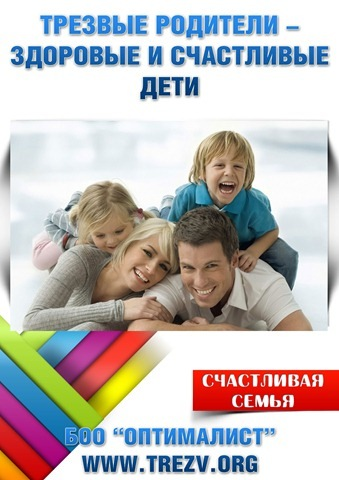 Упражнения и задания1. Обсуди материал этого урока с родителями.2. С "узелками" ознакомь своих друзей из других классов и школ.3. В интернете или библиотеке найди дополнительный материал по токсикомании и принеси его на следующий урок в свой класс.Домашнее чтениеДи Снайдер*Курс выживания для подростковОпасный путь: наркотики и алкогольНаркомания стала национальной проблемой Америки. Вот тебе данные, чтобы поразмыслить: в 1962 году только четыре процента населения баловались наркотиками, а через двадцать лет эта цифра возросла в восемь раз; значит, теперь каждый третий американец так или иначе соприкасался или соприкасается с наркотиками. И не думай, что наркоманы и алкоголики - обитатели дешевых ночлежек и вообще невероятно падшие: к сожалению, наркотики и алкоголь просочились во все социально-экономические группы нашего общества. Не проходит и дня, чтобы мы не узнали о каком-то политике, спортсмене или рок-музыканте, жизнь которого искалечили наркотики.Я не курю, не пью, не принимаю наркотики, что делает меня довольно одиозной фигурой в мире рок-н-ролла. Вообще-то это забавно быть странным в самом странном из миров. Я принял такое решение самостоятельно, без какого-либо давления со стороны, поэтому не собираюсь уговаривать тебя стать паинькой, тем более что у меня совершенно нет никакого личного опыта в обращении со шприцем или бутылкой. Однако я считаю, что люди должны знать, какая опасность их подстерегает, если они станут на наркотическую тропу, - причем знать это они должны до того, как решат на нее ступить, ни в коем случае не после.Первый наркотик, который я попробовал, был табак. Ха, скажешь ты, какой же это наркотик?! А вот и наркотик, во всяком случае, мощный стимулятор, к которому люди привыкают, а наркотик - это любой препарат (или средство), к которому человек привыкает и не может от этой привычки избавиться. Спроси любого заядлого курильщика, который высаживает по две пачки сигарет в день: сформировалась ли у него привычка к курению? Я и мой друг Билл - такой же козел, как и я, мы вместе начинали играть в "гаражной" группе - однажды пришли к выводу, что если мы собираемся приударить за девчонками, надо учиться курить, потому что все стильные парни, которые драли в гараже гитары, уже давно курили. Для четырнадцатилетних долбаков решение было значительным, особенно если учесть гнев наших родителей, узнай они о нашем подвиге. Но мы так отчаянно хотели выглядеть настоящими мужчинами, что не думали о возможной каре.Курить или не курить? Дискуссии продолжались несколько недель. Когда надо курить, и, главное, как это делается? Наконец Билл решил проблему:- Мы должны стать профессионалами.- Как кто?- Как Том. Он выкуривает по три пачки в день, без фильтра. И...- Что "и"?- У него уже желтые пальцы.- Потрясающе!Так мы нашли нашего сенсея ("каратэшный" термин, означающий "наставник". - Прим. авт.).И вот пришел Том, гитарист и вполне оперившийся урлак, так зверски воняющий табаком, что можно было подумать, будто он его выращивает на продажу.Мы сразу же объяснили ему свою задачу: "Том, мы хотим начать курить". Со стороны мы, наверное, напоминали двух дегенератов, которые с отчаяния решили записаться в корпус морской пехоты.Том несколько раз обошел нас кругом, внимательно осмотрел со всех сторон и после торжественной паузы молвил: "Что ж, парии, вы обратились по адресу.Мы договорились, что сделаем решительный шаг в субботу. Для начала надо было выбрать подходящий сорт сигарет. Том рекомендовал марку с низким содержанием никотина и достаточно слабую для наших невинных легких. Естественно, с фильтром. Он уверял, что постепенно мы перейдем на крепкие сорта. Целый день мы слонялись по аллеям парка, слегка попыхивая сигаретами (конечно же, не затягиваясь). Мы презрительно поглядывали на малышню: "Ха, они не знают, что такое жизнь!" Два кретина!Однако всякому удовольствию рано или поздно наступает конец, часы уже давно подсказывали, что пора двигать домой. Мы пришли на остановку нашего автобуса, поблагодарили Тома за наставничество - он вряд ли обратил внимание на наши излияния, так как непрерывно шарил в карманах, разыскивая спички. Мы сели в автобус, двери закрылись. Мы переглянулись и...Ну и вонь!Мы выкинули сигареты и, поджав хвост, помчались домой: мы полоскали наши вонючие пасти водой, совали в рот куски мыла - я даже рискнул попробовать стиральный порошок. И мы решили, что если это единственный способ привлечь внимание девчонок, то почему бы не остаться девственниками еще пару лет?Примерно в то же время я впервые попробовал алкоголь. Самое интересное, что это произошло на взрослой вечеринке, где присутствовали мои родители. Мой старик заведовал баром и полушутя спросил, не хочу ли я выпить, на что я хрипло - настоящие мужчины говорят же только такими голосами! - процедил: "О'кэй, плесни!" В то время я экономил слова. Он наболтал мне детский вариант виски с содовой: минимум виски, максимум газировки. Увидев старикана, готовящего мне выпивку, мои губы расползлись до ушей.Опрокинув первый стаканчик, я почувствовал себя чертовски независимым парнем. Поэтому я снова притащился в бар, правда, только тогда, когда заметил, что там хозяйничает другой взрослый. Я грохнул свой пустой стакан на стойку и потребовал еще порцию виски с содовой - ты чувствуешь, как это звучит? Виски с содовой! Не веря своим ушам, сосед позвал моего отца: "Эй, Боб, ты что, позволяешь своему парню тянуть виски?"Мой папаша, прекрасно понимавший, что ни одному нормальному человеку не придет в голову налить четырнадцатилетнему подростку чистого виски, подмигнул соседу и сказал: "Ну да, а что здесь такого?"Сосед пожал плечами: "О'кэй, ваше виски сейчас будет готово". На этот раз виски было куда больше, чем содовой. Я высосал этот стаканчик с такой же скоростью, как и предыдущий, не заметив, что вкус напитка несколько изменился. И пошел со своим приятелем Дики к бассейну. Через несколько минут я блевал, как заводная игрушка "блевунчик", уделал весь пол и в довершение ко всему грохнулся прямо в собственное произведение. А все вокруг помирали от смеха.И вдруг какой-то слабенький голос в моей голове начал причитать: "Вставай! Вставай! Ну вставай же, идиот!" Но я не мог этого сделать, только тупо смотрел по сторонам, видел, что все надо мной смеются и показывают пальцами.Если и есть что-то, что я всегда ненавидел, так это быть всеобщим посмешищем, все мое нутро сопротивлялось даже одной мысли о возможности такой пытки. А сейчас я не мог управлять своим телом, я не мог подняться, и еще этот смех! Я подумал про себя: "Если я когда-нибудь сумею встать на ноги (что в тот момент казалось маловероятным), я никогда не буду пить". Мысль о потере управления собственным телом казалась мне невыносимой.На этом все и кончилось.Мое мимолетное знакомство с марихуаной состоялось уже во вполне зрелом возрасте, когда мне было за двадцать. (Как я уже говорил, с очень многими вещами я столкнулся гораздо позже, чем большинство моих сверстников.) Столкновение с марихуаной произошло именно в такой период жизни, когда все шло наперекосяк: я жил с родителями, работал упаковщиком в универмаге, в кармане ни цента, подружки тоже не было, не было ни машины, ни группы, о которой я мечтал даже больше, чем о подружке. Короче, как ты сам понимаешь, я был подавлен, в депрессии. И я решил "подняться над проблемами".Но так же, как и в случае с алкоголем, мне не понравилось состояние полной беспомощности, и еще я испугался, что могу превратиться в параноика. Вначале я чувствовал себя довольно забавно, но потом мне надоело тупо таращиться в стену, и я начал смотреть на часы: когда все это кончится? Так что с "травкой" я завязал тоже очень быстро. И мне приятно сознавать, что а каком бы дурацком состоянии я ни был, я в любой момент могу вернуться в нормальное состояние и уладить любую ситуацию.Часто люди ищут в алкоголе и наркотиках способ справиться с событиями, управлять ими: спиртное они считают полезным средством для приведения себя в состояние веселости, уместной не вечеринках; стимуляторы якобы позволяют сосредоточиться на учебе, другие препараты будто бы улучшают потенцию. Неужели непонятно, что не люди управляют наркотиками, а наркотики - людьми?! А бегство от неприятной реальности оборачивается падением в реальность куда более страшную...Помимо того, что я ненавижу состояние беспомощности, мне кажется, я не стал принимать наркотики еще и потому, что боялся, что мои эксперименты обнаружит отец. В то время я полагал, что папаша будет командовать мною вечно, я так и представлял, как меня, сорокалетнего идиота с женой и дюжиной сопливых детей, отец не пускает гулять.С возрастом причины моего неприятия изменились: я уже достаточно насмотрелся и прекрасно знал, что, начав принимать наркотики, остановиться будет невозможно. Я довольно пугливый тип, например, очень боюсь стать алкоголиком и поэтому предпочитаю не пить вообще. Кружечка пива? Нет, спасибо, как-нибудь уж... И так всю жизнь. На самом деле я испытываю непреодолимую тягу только к нескольким вещам, одна из них - кофе, Так что кофе, парни, тоже наркотик, стимулятор. Жена постоянно угрожает мне наркологом, говорит, что только недоумок может непрерывно глушить эту дрянь (она терпеть не может кофе), но так как я и сам отлично знаю, что являюсь клиническим недоумком, ее тонкие замечания на меня не действуют, и я продолжаю пить кофе.Я не сразу понял, что я - выдающаяся личность (шутка). Но если бы я пил или принимал наркотики, то, уверен, так и до сих пор бы об этом не узнал."Эй, Друг, смотри, стены поплыли!"От разных наркотиков зависят по-разному. Например, марихуана и такой галлюциноген, как ЛСД, вызывают психологическую зависимость. А героин вызывает химические изменения в мозге, и наркоман уже физически не может обходиться без зелья. Но даже те наркотики, которые не вызывают физиологической зависимости, приводят организм в такое состояние, что он реагирует только на более массированные дозы.С полной определенностью описать воздействие наркотиков и алкоголя очень трудно, поскольку такое воздействие непредсказуемо и зависит от психических особенностей каждого конкретного человека. А так как наркотики противозаконны, невозможно быть уверенным в чистоте и мощности того, что наркоман курит, глотает или колет. Для меня это вполне убедительная причина, чтобы не принимать наркотики. Как можно что-то глотать или нюхать, если это "что-то" приобретено у пушера или принес друг, в свою очередь, обращавшийся за "этим" к пушеру? Кто знает, что за дрянь примешана к порошку или табаку?Марихуану, например, часто обрабатывают ядовитыми дефолиантами, добавляют в нее мощный препарат для усыпления животных. Амфетамины иногда насыщают крысиным ядом, мышьяком. Существует вероятность, что тебе всучат ампулу или пилюлю, "очень похожую" на то, что ты разыскиваешь, но кто знает, что там на самом деле? Короче, уверенности, что получаешь именно то, что ищешь, у тебя никогда не будет, а это довольно пугающая перспектива.Думаешь, продавца наркотиков волнует твое здоровье или то, что ты можешь серьезно заболеть от его товара? В самом деле? Слушай, приятель, может быть, ты купишь у меня Бруклинский мост? Пушера интересуют только три вещи: деньги, возможность избежать ареста, и еще больше денег. Один из способов достижения главной цели, денег, - уменьшать порции и разбавлять наркотики всякой дрянью, поэтому он добавляет в марихуану кулинарную приправу, в кокаин - сахар, тальк, соду и муку.Хит-парад наркотиковС середины 70-х годов скорбную таблицу популярности наркотиков в Америке возглавил кокаин. Кокаин - это порошок, получаемый из листьев южноамериканского растения кока. Он оказывает возбуждающее действие на центральную нервную систему, ускоряет сердцебиение, увеличивает кровяное давление. И хотя передозировки случаются довольно редко, количество смертных случаев, вызванных употреблением кокаина, за последние пять лет утроилось. Развивается стойкая психологическая зависимость от этого наркотика, и в конце концов вся жизнь наркомана начинает вращаться вокруг очередной дозы. А поскольку кокаин - довольно дорогое удовольствие, его рабы часто лезут в долги или же идут на преступления.Нюхание кокаина разрушает носовую перегородку, и для восстановления былой красоты требуется косметическая операция. Те же, кто решают бросить, сталкиваются с большими трудностями: у "завязавших" могут возникнуть галлюцинации, они становятся раздражительными, нервными, впадают в состояние, близкое к параноидальному, то есть ощущают страх и полное недоверие к окружающим."Крэк", разновидность кокаина, которую курят, получил название экспресс-наркотика из-за низкой цены: доза стоит на улице в пределах 10-15 долларов, так что "крэк" доступен даже для школьников. Равные возможности для всех - не правда ли, Америка великая страна?! При этом "крэк" - наркотик с самой максимальной привыкаемостью, он в десять раз опаснее кокаина. Поскольку он проникает в кровь через легкие, то достигает мозга за считанные секунды, а это означает мгновенную зависимость: как и при употреблении кокаина, возникает состояние эйфории, но продолжается оно всего лишь пять-двадцать минут. Затем наступает жуткая депрессия. Человек попадается мгновенно, следующая доза нужна немедленно, через несколько минут, и 10-15 долларов начинают лететь с бешеной скоростью.Марихуану получают из растения каннабис сатива, до 1937 года ее употребление было вполне законным: из растения делали веревки, шнурки для ботинок, медицинские препараты. Отец Америки, Джордж Вашингтон, говорят, пользовался марихуаной в лечебных целях, может, поэтому на "гринах" у него полусонные глаза?Основной компонент марихуаны (по-простому - дельта-девять-тетрагидроканнибол) может задерживаться в организме на семь-девять дней. На это обстоятельство следует обратить внимание, поскольку сейчас на американских предприятиях все чаще проводятся обследования сотрудников на наличие наркотиков в организме - в последнее время такие тесты стали обычной практикой и в школах, имей в виду. Помимо дельта-девять-тетрагидро... - тьфу! - в марихуане содержатся еще как минимум четыреста других химических веществ. Говорят, современная марихуана куда мощнее, чем та, которая выращивалась в 70-е годы. Поблагодарим пытливые умы!У любителей марихуаны здорово нарушаются представления о пространстве и времени. С пугающей регулярностью они начинают ходить на концерты "Грейтфул дэд": один лишь этот факт свидетельствует в пользу полного ее запрещения (шутка)! Курильщики "травки" ощущают сухость во рту и гортани, кажется, будто в глаза насыпали песок, сами глаза воспаляются, ухудшается память, координация, появляется зверский аппетит. Но следует сказать, что число американцев, которые курят "травку", в последнее время начало медленно сокращаться.Известно, что некоторые подростки пользуются перед экзаменами и спортивными соревнованиями амфетаминами - часто амфетамины называют "ускорителями". Любители после приема лекарства становятся необычайно возбужденными и на редкость болтливыми, у них появляется ложное чувство уверенности и мощи, которое исчезает после прекращения действия препарата. Затем наступает апатия. Чтобы преодолеть ее, человек начинает увеличивать дозы амфетамина, принимать его все более часто, и вскоре организм привыкает к наркотику, и чтобы достичь прежних ощущений, его требуется все больше и больше. Отрицательные последствия амфетаминов затрагивают как физиологию, так и психику. У наркомана может развиваться параноидальное состояние, не исключены галлюцинации и обманы зрения, очень часто люди не могут отличить действительность от иллюзии, становятся раздражительными, одним словом, превращаются в психов. В этом отношении амфетамины ничем не отличаются от других наркотиков. Некоторые могут параллельно пристраститься к барбитуратам, или, как их еще называют, успокоительным: к ним прибегают для того, чтобы на время избавиться от "завода", который дают амфетамины, и нормально заснуть. Нет необходимости говорить, что такие перепады "кайфа" разрывают организм в клочья. Можно даже "докайфоваться" до инфаркта. А это, брат, труба!Среди прочих дегенератов, которым посвящена эта глава, есть еще и любители транквилизаторов, или снотворных препаратов. Если ты слышал название "барбитураты", так вот это они и есть, одна из групп успокоительных средств. Действие этих наркотиков диаметрально противоположно амфетаминам: расслабление, снятие напряженности, общее чувство эйфории. Хотя эйфория довольно часто переходит в депрессию. Вообще успокоительные замедляют дыхание, пульс, приводят к тому, что речь становится невнятной, походка неверной, умственная деятельность - сильно расстроенной. Наступает такая забывчивость, что некоторые уже не помнят, сколько таблеток приняли, а это основная причина передозировки, ведущей сам знаешь к чему. К тому же совсем уж дураки приправляют таблетки алкоголем, а такая смесь способна вырубить буйвола, не то что хиляка на тоненьких ножках. Даже если ты дегенерат в квадрате, никогда не смешивай вино с наркотиками. Впрочем, если ты дегенерат, то все равно этого не поймешь!Успокоительные настолько замедляют дыхание, что человек, принявший слишком много таблеток, может и не заметить, что перестал делать вдохи, или откинуться во сне. Многие впадают в коматозное состояние, выйдя из которого - если это, конечно, удается, - так едут мозгами, что на всю жизнь остаются идиотами. Представляешь себе эту перспективу? Хотя тебе уже будет все равно.Галлюциногены - это наркотики, вызывающие галлюцинации, как можно догадаться, если, конечно, ты не побывал в барбитуратной коме. Самый знаменитый галлюциноген - ЛСД. Наркотик был случайно синтезирован из грибка спорыньи в 1938 году, и сделал это доктор Альберт Хоффман, работавший над средством от хронических мигреней. А получилась чертовски страшная штука.ЛСД, который часто называют "кислотой", - безвкусная, бесцветная и не имеющая запаха субстанция. Человек, который проглотил ЛСД, отправляется в "путешествие", продолжающееся от одного часа до четырех. Во время этой "поездки" эмоции и поведение "путешественника" совершают пируэты, как на "русских горах": за одну минуту человек от безудержного хохота переходит к рыданиям и наоборот. Искажаются ощущения, пропадает чувство времени, некоторые рассказывают о "комбинированном" восприятии, когда одно чувство превращается в другое, например, можно пробовать на вкус, цвет, видеть звуки, слышать -запахи.То, что происходит во время "путешествия", а значительной степени зависит от состояния психики человека и от его ожиданий. У некоторых случаются крайне неприятные "путешествия", продолжающиеся иной раз до двадцати часов и сопровождающиеся поистине чудовищными ощущениями. Человек может испытывать самое настоящее раздвоение личности, "отделяться" от своего тела, переходить в состояние жидкости, например, мочи.Употребление ЛСД и других галлюциногенов ведет к искажению энцефалограммы головного мозга, нарушениям памяти и ее провалам, ухудшается абстрактное мышление, рассеивается внимание. "Обратная съемка" или "глюки" - то есть возникновение галлюцинаций из предыдущих "путешествий") - могут возникать в течение двух лет после "завязки", а их продолжительность достигает иногда нескольких часов."Ангельская пыль", или "Пи-си-пи", первоначально была создана как обезболивающее средство в середине 50-x годов, но одним из его побочных эффектов оказались мощные галлюцинации. В поведении человека, употребляющего этот наркотик, появляются странности, нередко возникает озлобление, совершенно несвойственное этому человеку в нормальном состоянии. Много поклонников "Пи-си-пи" погибло от ожогов, еще больше утонуло, изрядное количество клиентов выпало из окон - причем если часть наркоманов под действием "Пи-си-пи" проявляет полнейшее безразличие к окружающей действительности, то другие впадают в состояние агрессивности. Это один из самых непредсказуемых наркотиков. То, что называется "Пи-си-пи"-психозом - нарушение мыслительного процесса, -может продолжаться от нескольких дней до недели. Употребление наркотика приводит к нарушениям памяти и речи, часто наркоманы "слышат голоса". Эй, ты что-то сказал?Большая часть поклонников токсических веществ (то есть токсикоманы) - дети и подростки в возрасте от семи до семнадцати лет, чьи привычки возникли совершенно непроизвольно, иногда не без помощи родителей. Клей, входящий в комплект авиаконструктора, бензин, жидкость для снятия лака, чистящие и моющие средства - все это вещества, постоянно использующиеся в быту, и все они содержат химикалии, которые, испаряясь, действуют на человеческий мозг. Большинство таких веществ замедляет функции организма. Вдыхание высококонцентрированных паров растворителей или аэрозолей может вызвать нарушение сердечной деятельности и мгновенную смерть. А дыхание может замедлиться настолько, что оно попросту прекратится.Опиаты - это наркотики, использующиеся в медицинских целях для снятия болей и уменьшения страданий больных. Самый печально известный опиат - героин.Опиаты создают физиологическую зависимость, и вся жизнь наркомана фокусируется на предмете страсти. Ради наркотики человек пойдет на все. Источником опасности являются и плохо стерилизованные шприцы, а совместные уколы одной иглой рано или поздно приводят к СПИДу, к тому же в яде-наркотике могут оказаться откровенно ядовитые примеси. Желающие избавиться от пристрастия к опиатам проходят через сущий ад - они испытывают нечеловеческие муки, продолжающиеся от недели до десяти дней, а тяга к наркотику иногда длится месяцами.АлкогольСамый опасный и распространенный наркотик выпускается не в таблетках или капсулах, а в банках или бутылках. Достаточно странно, но этот наркотик вполне легален. Национальный совет по алкоголизму утверждает, что ежегодно от алкоголя погибают 98 тысяч человек - в это число входят заболевания, связанные с алкоголизмом, автомобильные катастрофы, самоубийства, убийства на почве употребления алкоголя и т. п. Ни один другой наркотик не может похвастать таким массовым уничтожением молодых людей обоего пола, каждый пятый из которых является у нас бытовым пьяницей.CПИСОК ИЗВЕСТНЫХ ЛЮДЕЙ, УМЕРШИХ ОТ НАРКОТИКОВ Эти люди погибли от наркотиков. Одни из них успели стать культовыми персонажами, другие только начинали становиться известными, о третьих уже не помнит никто, кроме их родственников. Но ни один из них не думал, когда впервые попробовал наркотики, что его жизнь закончится именно так. 1955 Чарли Паркер, знаменитый саксофонист, сидел на героине, умер в 34 года. Врач, зафиксировавший смерть музыканта, решил, что ему 70 лет. 
I960 Кнуд Йенсен, велосипедист. Погиб от употребления амфетаминов.
I960 Дик Ховард, велосипедист. Погиб от употребления амфетаминов.
1967 Томми Симпсон, английский велогонщик. Умер от потребления амфетаминов прямо во время велосипедного марафона Tour de France.
1967 Брайан Эпстайн, менеджер Beatles. Умер от дозы барбитуратов. 34 года.
1969 Брайн Джонс, гитарист группы Rolling Stones. Погиб от наркотиков. 27 лет. 
1970 Джими Хендрикс, культовый музыкант конца 60-х, употреблял героин, умер по дороге в больницу. 27 лет. 
1970 Дженис Джоплин, исполнительница блюзов. Умерла от дозы героина. 23 года. 
1971 Джим Моррисон, лидер группы Doors. Сердечный приступ, вызванный употреблением наркотических препаратов. 27 лет. 
1973 Грэм Парсонз, певец, композитор и гитарист группы Byrds. Умер от потребления наркотиков.
1976 Томми Болин, гитаpист Deep Purple. Потребление геpоина. 25 лет. 
1975 Тим Бакли. Потребление героина. 28 лет. 
1977 Элвис Пресли. Сердечный приступ, вызванный дозой баpбитуpатов. 42 года. 
1978 Кейт Мун, барабанщик группы The Who. Героин и алкоголь. 31 год.
1979 Сид Вишес, бас-гитарист группы Sex Pistols. Потребление героина. Находился под следствием за убийство жены Нэнси, зарезанной им в припадке наркотического безумия. 21 год.
1980 Джон Бонем, барабанщик группы Led Zeppelin. Употребление наркотических и алкогольных препаратов. Захлебнулся во сне в собственной блевотине. 33 года.
1980 Бон Скотт, вокалист группы AC/DC. Захлебнулся рвотными массами, употребив алкоголь и героин. 33 года. 
1980 Ян Кертис, вокалист группы Joy Division. Повесился в своем доме перед аккуратно фиксирующей события видеокамерой. 28 лет. 
1982 Джеймс Ханнимен-Скотт, бас-гитарист, клавишник Pretenders. Потребление героина. 25 лет. 
1983 Питер Франдон, гитарист Pretenders. Потребление героина. 30 лет. 
1983 Билли Илвисакер, ватерполист. Скончался от употребления кокаина. 
1984 Дэвид Кеннеди, сын сенатора Роберта Кеннеди. Умер от птребления наркотиков.
1986 Лен Биас, баскетболист из Бостон Селтикс. Умер от кокаина. 22 года.
1986 Дон Роджерс, футболист из Кливленд Броунс. Умер от кокаина. 25 лет.
1988 Хиллель Словак, гитаpист "Rеd Hot Chilly Peppers". Умер от дозы героина. 26 лет.
1988 Нико, вокалистка группы Velvet Underground. Черепно-мозговая травма в состоянии наркотического одурения. 
1991 Стив Кларк, гитарист Def Leppard. Потребление героина и кокаина. 30 лет. 
1993 Джи Джи Эллин. Потребление героина, смешанного с кокаином. 30 лет. 
1993 Игоpь Чумычкин, гитаpист "Алисы". Выбросился из окна под влиянием наpкотиков.
1993 Ривер Феникс, актер. Погиб от наркотиков. 23 года. 
1994 Курт Кобейн, вокалист группы Nirvana. Самоубийство, вызванное героиновой депрессией. 26 лет. 
1995 Кристин Пфаф, бас-гитаристка группы Hole. Потребление наркотиков. 25 лет. 
1995 Ричард Шеннон Хун, вокалист группы Blind Melon. Умер от героиновой дозы прямо на полу концертного автобуса. 28 лет. 
1995 Дуэйн Гёттел, клавишник группы Skinny Puppy. Умер от героина в Эдмонтоне, Канада. 31 год. 
1996 Ричи Джеймс, гитарист группы Manic Street Preacher. Наркоман, пропал без вести. 25 лет.
1997 Анатолий Крупнов, основатель группы "Черный обелиск". Умер от остановки сердца после употребления героина. 32 года. 
1997 Крейг Скотт, английский пианист в группе Elastica. Умер от героина.
1997 Майкл Хатченс, лидер австралийской группы INXS. Повесился в номере отеля. В крови музыканта обнаружена гремучая смесь лекарств, нелегальных наркотиков и алкоголя. 38 лет.
1998 Розз Уильямс, вокалист и басист Christian Death. Наркоман, повесился в своей квартире в Лос-Анджелесе. 34 года.
1998 Роб Пилатус, один из участников поп-дуэта Milli Vanilli. Алкоголь и наркотики. 32 года.
1999 Махно, гитарист "Гражданской обороны". Упал из окна в наркотическом одурении и разбился. 27 лет.
2000 Евгений (Джей) Назаров, член питерской рэп-группы "Кирпичи". Наркоман. 25 лет. 
2000 Пола Йетс, подруга покойного лидера INXS Майкла Хатченса, найдена мертвой в своем лондонском доме. Потребление героина. 40 лет.
2003 Вадим Покровский, вокалист группы "Два Самолета". Употреблял героин, хронические заболевания, вызванные наркозависимостью, стали причиной его смерти. 36 лет.И так далее, и тому подобные…Литература:Белогуров С.Б. Популярно о наркотиках и наркоманиях. 2-е изд., испр. и доп. – СПб.: "Невский Лиалект", 2000. – 240 с.Бланков А.С. в соавт. Предупреждение наркомании несовершеннолетних. Учебное пособие. - М.: ВНИИ МВД СССР, 1989. Богомолова Т.А., Толпенин К.А, Наркотизм и наркомания: основные направления борьбы и профилактики // Советское государство и право. - 1987 - № 1. Борьба с наркотиками и алкоголем на производстве // Трудовой мир. - 1998. - № 1.Брюн Е.А. Наркоман - это национальность // Нарко-НЕТ. - 2000.- № 1. – с. 14-16.Брылов В.И. Основные направления профилактики распространения наркомании. Материалы Всероссийской научно-практической конференции по проблеме профилактики правонарушений. Москва, 16 ноября 1995 г. – М., 1997.Буева Л.П. Реабилитация воспитания. // Учительская газета. - 1999. - № 32.Волобуев П.М., Чарыков В.И. Наркомания; два взгляда на одну проблему // Закон и право. - 1998. - № 11.Габиани А.А. На краю пропасти: наркомания и наркоманы. – М.: Мысль, 1990.Габиани А.А. Кто такие наркоманы? // Социологические исследования. - 1992. - № 2.Гасанов Э.Г. Наркотизм: тенденции и меры преодоления. - М.: Учебно-консультационный центр "ЮрИнформ", 1997.Голубятникова В. Наркотический айсберг. О вступлении в силу закона о наркотических средствах и психотропных веществах // Человек и закон. - 1998. - № 6.Герасименко Н.Ф. Россия без будущего? Наркомания и алкоголизм угрожают генофонду нации. – М., 1999.Герасименко Н. Ф. Влияние наркотиков и алкоголя на генофонд нации и будущее России. / "Российская цивилизация: история и современность" (Межвузовский сб. научн. статей). – Воронеж, 1998.Гилинский Я.И. Социология девиантного поведения и социального контроля / "Социология в России" под ред. В. А. Ядова. Изд. II. – М.: ИС РАН, 1998.Гилинский Я.И., Афанасьев B.C. Социология девиантного (отклоняющегося поведения и социального контроля. Учебное пособие. - СПб.: Санкт-Петербургский филиал ИС РАН, 1993.Гришко А.Я. Правовая культура и наркотизм. / "Преступность и культура". – М., 1999.Давыдов В., Зязева Л., Фомина Е. Тюрьма вместо лекарства // Эксперт. - 1998. - № 35.Данилин А.Г., Данилина И.В. Как спасти детей от наркотиков. - М.: Центр Полиграф, 2000.Двойменный И.А. Незаконный оборот наркотиков // Социологические исследования. - 1999. - № 5.Гринченко В.И. Плюсы и минусы употребления алкоголя. – М.-Воткинск, 2000. – 255 с.Маюров А.Н. Противоалкогольная пропаганда в печати. / Краткие тезисы по материалам докладов Всесоюзной межведомственной научно-практической конференции "Профилактика пьянства и алкоголизма в промышленном городе" 8-10 декабря 1981 - Дзержинск. ИСИ АН СССР, 1981, с. 32-33 (в соавторстве).Маюров А.Н. К истории трезвеннического движения в СССР. / Совершенствование социалистического образа жизни и борьба с отклоняющимся поведением. - М. 1982, с. 24-26.Маюров А.Н. Алкоголизм и трезвость среди подростков. / Охрана труда подростков, занятых в сельском хозяйстве. (Тезисы докладов Всесоюзной научно-практической конференции). - Орел, 1982, с. 30-31.Маюров А.Н. Вопросы антиалкогольной пропаганды в газетном материале Горьковской области. / Состояние научной разработки проблемы борьбы с пьянством и алкоголизмом. - М.: Академия МВД СССР, 1981, с. 138-143.Маюров А.Н. K вопросу профилактики отклоняющегося поведения среди детей и подростков. / Актуальные проблемы борьбы с антиобщественным поведением (тезисы Всесоюзной научно-практической конференции). Раздел III - М.: ИСИ АН СССР, 1984. с. 28-29.Маюров А.Н. К истории антиалкогольного воспитания и просвещения в России и  СССР. / Пути предупреждения антиобщественного поведения. Тезисы Всесоюзной научной конференции за здоровый образ жизни (Борьба с социальными болезнями) Суздаль, 1987, - М.: ИСИ АН СССР, 1987, с. 36-37.Маюров А.Н.  Дореволюционные периодические издания в борьбе за трезвость. / За здоровый образ жизни (Борьба с социальными болезнями). Часть II. Материалы Всесоюзной научно-практической конференции (Брест, 14-16 сентября 1988 г.). - Москва-Брест: ИСИ АН СССР. 1988, с. 40-42.Маюров А.Н. К истории антиалкогольного воспитания. / Совершенствование содержания, форм и методов антиалкогольного и антинаркотического воспитания учащихся. - Благовещенск: Министерство народного образования СССР, 1990, с. 46-49.Маюров А.Н. К истории рухнувшего штампа. / IV Соловецкий общественно-политический форум: "Человек и общество, психическое здоровье и экология культуры" - Архангельск - Соловки: Изд-во Поморского университета, 1992. - с. 126-128.Нейк Амина. Наркотики. – М.: В. Секачев, 2001. – 128 с.Наркомания: методические рекомендации по преодолению наркозависимости. / Под ред. А.Н. Гаранского. – М.: Лаборатория Базовых Знаний, 2000. – 384 с.Сирота Н.А. и др. Профилактика наркомании у подростков: от истории к практике. – М.: Генезис, 2001. – 216 с.Хван Т.А. Основы безопасности жизнедеятельности. – Ростов-на-Дону: Феникс, 2012.Хольмберг Б. Растворители и клей. – СПб.-Стокгольм: RNS, Sida, б/г. – 24 с.Шашков В.Н. В сетях нарколоббии. – М.: ЗАО "Газета "Правда", 1999.Глава 4Развитие зависимостиМатериал для учителяПочти перед каждым наркоманом ежедневно стоит острая проблема: где взять деньги, причем быстро и много. Вот наиболее распространенные пути получения денег для покупки зелья:1. "Заем без отдачи". Самая безобидная форма мошенничества наркоманов. Занимают обычно у друзей, в том числе у друзей родственников. Конечно, круг лиц, у которых они могут взять деньги, ограничен н этот финансовый ресурс очень быстро исчерпывается. Есть более злокачественная разновидность такого займа: дети благополучных в материальном отношении родителей занимают деньги у других наркоманов и ставят родителей перед необходимостью расплачиваться, ссылаясь на то, что "иначе их убьют". Прием довольно распространенный. Наше мнение - родителям не стоит отдавать эти долги. Насчет убийства - это тоже старый, испытанный трюк. Еще не было случая, чтобы наркомана убили за такой долг.2. "Домашние" кражи, Как правило, с них начинается криминальный путь наркомана. Сначала воруют деньги из домашних резервов и кошельков родственников, затем продают свои вещи и одежду, а затем ценности близких - украшения, дорогую технику и одежду. Вот почему семьи наркоманов обычно нищие. Здесь родителям, попавшим в такую беду, можно порекомендовать быть очень аккуратными с деньгами и ценностями, не искушать наркомана их доступностью.3. Кражи на стороне. Когда из дому уже затруднительно что-то унести, начинают воровать у чужих. С равной вероятностью наркоман может предпочесть "специализацию" на квартирных кражах, либо на карманных. Некоторые воруют в магазинах и ларьках, но это довольно трудно при всеобщей настороженности продавцов.4. Изготовление и перепродажа наркотиков. Среди наркоманов этот путь заработка считается "честным". Вот какая искаженная логика! Они не задумываются не только о том, что это уголовное преступление, но и о том, что с нравственной точки зрения - одно из самых постыдных деяний, все равно, что совращение малолетних.5. Мошенничество. Менее популярный способ, потому что требует больше интеллектуальных усилий. За редким исключением, наркоманы мошенничают, чтобы выманить непосредственно наркотики или содержащее их сырье (медикаменты и пр.). Однако мошенничество с деньгами или ценными вещами также встречается.6. Проституция. Широко распространена среди девушек. Да и мужчины довольно охотно выступают в роли альфонса ради наркотиков.Таковы источники средств, в огромных количествах расходуемых в стране на наркотики ежедневно.Из методических особенностей на этом уроке рекомендуем ряд приемов.1) Конкурс на лучшее стихотворение и песню ("Продолжи, подбери или сочини мелодию и спой"):"Ты мой бывший друг, одолел тебя враг, ты теперь наркоман ...""Ты встал на скользкий путь, ждет тебя боль, тюрьма и смерть, но я верю в тебя и жду... ты вернешься ко мне, будем долго жить, петь, любить и дружить...""Если "сел ты на иглу" - значит ты попал в беду, пострадал в войне необъявленной... а война эта страшна – хуже атомной, тихо входит в дом любой, где живем мы с тобой, разрушает и громит души светлые, судьбы детские...""Эх, табак, алкоголь, наркота - кирпичи от пути в никуда: в смерть и в боль, в одиночество горькое, в жизнь короткую, грязную...""Я хочу одолеть, ту тоску, ту беду, что вошла в жизнь мою беспросветную, поразила меня, моих мать и отца... как хочу я вернуться туда, где светло и тепло, где был я и друзья...""Я - как в черной дыре, состоящей из боли и слез... если б знал я тогда, что меня уже ждет. никогда б не пошел я туда, где лишь слезы и боль, где лишь мука и смерть...""А наркотикам - НЕТ, это им наш ответ, мы хотим долго жить, и любить и дружить...""Первый укол - первый шаг в никуда, удовольствие миг - дальше мука и смерть...""Ведь наркотик - это ЯД, это тихая, безмолвная война, в которой гибнем МЫ, молодежь страны... скоро будет вокруг лишь только боль и тишина..."Сильный человек не тот, кто может многое себе позволить, а тот, кто может от многого отказаться.2) Сочинение, как средство профилактики наркотизма, должно носить свободный характер, вплоть до возможности отказаться писать такое сочинение. Варианты тем (по выбору!):1. Что я знаю про наркоманию и наркотики?2. Хочу познать все!3. Наркотики - война без взрывов.4. Наркомания - способ уйти от реальной действительности.5. Наркотики - всеобщая беда.6. Хороший человек - может ли он стать наркоманом?7. Наркомания - чума нашего времени.8. Мой друг - наркоман. Что делать?9. Первый укол наркотика - первый шаг к смерти.10. Что хуже - алкоголизм или наркомания?11. Роль наркотизма в процессе развития государства.12. Роль наркотизма в международных отношения.3) Диспут на тему: "Что я знаю про наркотики и почему никогда не буду их применять".Что касается диспута, то прежде чем его проводить, следует предварительно (с применением средств социологического исследования) определить ситуацию в школе, в классе, чтобы диспут не вызвал обратной реакции. Диспут на тему о наркотиках требует участия в нем хорошо осведомленных о наркотизме специалистов наркологов, юристов, представителей правоохранительных органов, родителей детей, погибших от наркомании, или тех, кому удалось помочь своему ребенку выбраться из омута наркомании и т. д., то есть живых людей, не понаслышке знающих об этой проблеме, а пропустивших ужасы этого явления через себя, переживших это в своей жизни. Только тогда можно рассчитывать на успех коллективной дискуссии.Цель всех этих мероприятий (сочинений, конкурсов, дискуссий) - породить в душе каждого ребенка мощный внутренний протест (не страх, но ПРОТЕСТ) против наркотиков, создать личный иммунитет против приема первой дозы, породить отвращение ко всем видам и формам приема наркотических веществ. И это следует сформировать не только на уровне понимания, знания и умения противостоять этому злу, но на уровне ощущений, эмоций, идущих из подсознания.Информация для размышленияОдна выкуренная сигарета с марихуанной (гашиш, анаша) нарушает память до 37 дней.При употреблении нелегальных наркотиков деградация личности наступает в 10-20 раз быстрее, чем при употреблении алкоголя.Интересным примером принципиального подхода к решению проблемы, то есть ужесточения законодательства и мер, принимаемых против употребления наркотиков, является Япония. В 1954 году количество употребляющих амфетамин в этой стране оценивалось приблизительно 550 тысяч человек. В том же году были внесены изменения в законодательство. Теперь нарушение закона о стимуляторах влекло за собой наказание в виде лишения свободы на срок до четырех лет при "первой ходке" и до семи лет в случае рецидива или продажи наркотика. Одновременно был принят новый закон о принудительном лечении.Изменение законодательства имело радикальные последствия. В 1954 году 55000 человек были арестованы за преступления, связанные с наркотиками. В следующем году эта цифра снизилась до 32000, а спустя еще три года - до 271 человека.Таким образом, пример Японии свидетельствует, что ужесточение наказания может оказывать сильное сдерживающее влияние на рост числа связанных с наркотиками преступлений и на число наркоманов.У подростка отсутствует чувство опасности. Ему кажется, что беды, происходящие с другими людьми, его обойдут стороной, он исключение.Нередко к употреблению токсических веществ приводит неудавшаяся первая любовь. В связи с этим появляется желание доказать, утвердить свое "я", вызвать к себе сочувствие и т. д., а также отсутствие в жизни целей, высоких жизненных потребностей.В трудные минуты жизни, когда стоит вопрос: жить или не жить, подросток идет на самоубийство, совершенно не веря в смертельный исход.Для подростка характерны немотивированные, импульсивные поступки.Упражнения и задания1. Напиши на листе бумаги перечень собственных проблем и разбери их по схеме предыдущих занятий. Попробуй предложить помощь в разрешении проблем друзьям или близким.2. Что нового ты узнал на сегодняшнем уроке? Где ты сможешь применить эти знания?Домашнее чтениеПризнаки наркотического одурения и наркотической ломкиТатуировки наркомановОсобую роль у наркоманов играют татуировки. В их среде они появились сравнительно недавно - в 70-е гг., ХХ в. В отличие от татуировок уголовников они имеют тайный характер. Все татуировки делятся на две группы: сюжетные изображения (рисунки) и аббревиатуры. Из сюжетных рисунков наиболее характерны изображения паука в паутине (обозначает наркомана), изображение- джина, курящего кальян (обозначает наркомана, употребляющего гашиш). В последнее время в среде преступного мира распространились татуировки-аббревиатуры. Не обошла эта мода и наркоманов: ТОН(Я) – тайное общество наркоманов (я его член), ЛОН – люблю общество наркоманов, РИСК – родные, идите скорее кумариться (употреблять наркотик для снятия абстинентного синдрома). Нередко татуировки-аббревиатуры указывают на пристрастие наркоманов к определенному наркотику: НИНА – не был и не буду анашистом (курильщиком гашиша), НОНА – наркоман, очень нужна анаша, ПИСК – пошел искать себе кукнар (наркотик, приготовленный из мака).Обществу, чтобы эффективно бороться с наркоманией, нужно изучить данное явление со всех сторон: криминалистической, медицинской, лингвистической, культурологической и др.Наркотики и здоровье Наркомания поражает со временем все уровни функционирования организма. Таких уровней медики насчитывают пять:1. Биохимический (появляется предрасположенность к употреблению наркотика).2. Физиологический (нарушения приводят к сбоям в работе органов).3. Психический (ухудшается память, внимание, снижается уровень критического отношения к себе и окружающим, при последующем употреблении наркотиков - распад личности и слабоумие).4. Социально-психический (нарушения изменяют взаимоотношения с окружающими.5. Духовный (прекращается развитие этического сознания, душевность перерождается в бездушие).Из всех болезней только алкоголизм и наркомания затрагивают все 5 уровней функционирования человека. Поэтому их считают болезнями тела, сознания и души.Наркомания вызывает и другие заболевания. Самый страшный спутник наркоманов – СПИД (заражение происходит через иглу, когда шприц идет "по кругу"). Сегодня можно говорить уже об эпидемии этой болезни.Мифы и реальность	Стигмы наркоманииКожные стигмы наркоманииПрием наркотических веществ приводит к появлению на коже разнообразных изменений, получивших название стигм (признаков) наркомании. Тщательный осмотр кожных покровов пациента во многих случаях помогает распознаванию наркомании. Можно выделить следующие три группы кожных стигм наркомании, возникающие при изготовлении наркотических веществ из растений (стигмы контакта с наркотическими растениями); появляющиеся на месте введения наркотика (стигмы введения наркотиков, вследствие общетоксического или аллергического действия (токсические стигмы).Стигмы контакта с наркотическими растениямиРучное растирание конопли ("соломки") оставляет буровато-серые ("грязные") прокрашивания и утолщения кожи преимущественно на ладонной поверхности концевых и средних фаланг пальцев. Можно отметить некоторую стертость кожного рисунка на ладонной поверхности концевых фаланг 1, 2, 3 и иногда 4 пальцев кистей.Стигмы на месте введения наркотиковДанная группа признаков обычно локализуется в местах инъекций наркотических веществ, таковыми являются кожа передней и боковой поверхности бедер, передне-боковой поверхности преимущественно левой руки, а также над хорошо выраженными венами локтевого сгиба, предплечья и кисти.Здесь весьма выразительны следы от многочисленных инъекций, точечные или линейные повреждения, геморрагические корочки и геморрагические пятна. Последние с течением времени меняют свою окраску от розовато-синюшной до желтой по типу "цветения синяка".Несоблюдение правил асептики, пользование нестерильными шприцами способствует возникновению абсцессов или формированию очагов хронической пиодермии. При этом абсцессы нередко вскрываются свищевыми ходами.Токсические стигмыДовольно часто у наркоманов регистрируется крапивница. Каждый прием наркотика сопровождается появлением высыпаний крапивницы на различных участках кожи. Субъективно ощущается жжение и зуд. В последующем возможно формирование так называемой стойкой папулезной крапивницы, когда волдыри держатся не минуты или часы, а сутки и более.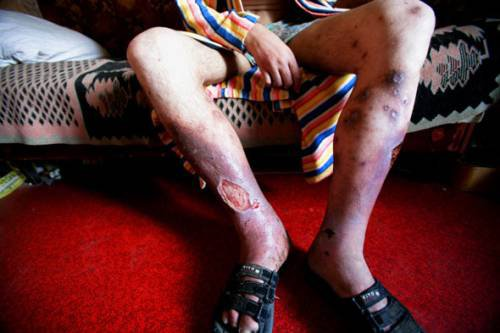 B более тяжелых случаях возникает токсикоаллергический дерматит (воспаление кожи). На коже - распространенная разнообразная сыпь: эритема, папулы, везикулы, пузыри, пустулы, чешуйки, корочки, отечность тканей. Клиническая картина напоминает распространенную экзему в стадии резкого обострения. Возможно развитие эритродермии, когда вовлекается тотально вся кожа.Крайним вариантом токсико-аллергического процесса являются обширные разрушенные участки кожи, участки, имитирующие ожог второй степени. Положителен симптом Никольского - отслойка эпидермиса при потирании кожи. Идет значительная потеря белка и жидкости. Нарастает токсикоз, отмечается поражение внутренних органов (сердца, легких, почек, печени и т. д.). Высокая температура. Спутанное сознание. Состояние больного угрожающее.В легких случаях аллергическая реакция на наркотики ограничивается стойкой эритемой, когда на коже появляется одно или несколько довольно крупных пятен розовато-синюшного цвета. Пятна существуют длительное время практически без субъективных ощущений. Однако при повторных употреблениях наркотика наступает характерное обострение: окраска пятна становится более насыщенной, беспокоит чувство жжения или зуд. Вследствие растворения эритроцитов и токсического гепатита, у наркоманов нередко развивается желтушная окраска кожи и склер. В дальнейшем в результате цирроза печени присоединяются отеки.Литература:Гринченко В.И. Плюсы и минусы употребления алкоголя. – М.-Воткинск, 2000. – 255 с.Драган Г.Н. Проблема выявления несовершеннолетних потребителей наркотиков / Актуальные проблемы контроля за незаконным оборотом наркотиков. Под ред. Б. Ф. Калачева. - М.: МЮИ МВД России, 1996.Дуюнов В.К. Наркомания и наркотизм: причины и условия распространения. (Ученые записки Ульяновского гос. ун-та), Вып II. – Ульяновск, 1997.Егоров В.Ф. Свято место пусто не бывает // Нарко-НЕТ. - 2000. - № 1. - с.2-3.Иванов В. Источники социальных угроз безопасности России. / Социальная и духовная безопасность России. - М.: МГУ. 1995.Илюхин В. Реформы и кризис нации. // Диалог. - 1998. - № 4.Ильюхов А.А. Культура общества и борьба с наркоманией. / "Преступность и культура". - М., 1999.Калачев Б.Ф., Моднов И.С., Веренинова Т.Ю., Клипочева А.Д. Контрабанда наркотиков в России. / Под ред. Проф. Пономарева. - М.: ВНИИ МВД России, УЭК ФСБ России, 1996.Маюров А.Н. Две книжки против двух зол. // Семья и школа. - 1980, - № 5, с. 52.Маюров А.Н. Рюмка чая. // Студенческий меридиан. - 1981. - № 6, с. 44 (в соавторстве).Маюров А.Н. В лабиринтах "культурного пития". // Наш современник. - 1981. - № 11. - с. 148-150 (в соавторстве).Маюров А.Н. За трезвый быт. // Агитатор. - 1983. - № 3. - с. 44-46.Маюров А.Н. Трезвая свадьба. // Студенческий меридиан. - 1983. - № 1. - с. 41.Маюров А.Н. Активно, наступательно. // Агитатор. - № 6. - 1987. - с. 59-60.Маюров А.Н. Письма читателей. // Научный коммунизм. - 1985, - № 6. - с. 144-145.Маюров А.Н. Антиалкогольное воспитание школьников. // Воспитание школьников. - 1985. - № 5. - с. 46-47.Маюров А.Н. Вперед, на фронт своих кварталов! // Агитатор. - 1987. - № 20.Маюров А.Н. Даешь трезвую жизнь! // Журналист. - 1985. - № 8. - с. 34-35.Маюров А.Н. В детском доме. // Агитатор. - 1985. -  № 8. - с. 41-43.Маюров А.Н. Клуб против Бахуса. // Клуб и художественная самодеятельность. - 1984. - № 21. - с. 20-21.Маюров А.Н. Щедрость на добро. // Календарь для родителей, 1984.Маюров А.Н. Вина доказана. // Звезда.- 1986. - № 1. - с. 145-152.Маюров А.Н. Семь нянек трезвеннического движения. Круглый стол. // Трезвость и культура. - 1987. - № 8. - с. 20-23.Наркомания: методические рекомендации по преодолению наркозависимости / Под ред. А.Н. Гаранского. – М.: Лаб. Баз. Знаний, 2000. – 384 с.Основы собриологии: лекции по антинаркотическому воспитанию. Под ред. проф. А.Н. Маюрова – М.: Свободное сознание, 2003 –199с.Черненко Е. Социальные последствия рыночных реформ // Диалог. - 1998. - № 6.Черненко Е. Почему в России стремительно растет наркомания? // Диалог. - 1998. - № 1.Шакиров М. Наркобизнес в России. Многоликая мафия расширяет преступную деятельность в России. - М.: Центрполиграф, 1998.Шашков В.Н. В сетях нарколоббии. - М.: ЗАО "Газета Правда", 1999.Шашков В. Общество и наркотики // Человек и закон. - 1998. - № 6.Шершнев Л. Россия против наркотиков. Актуальные мысли о наркобезопасности страны // Безопасность. Информационный сборник. - 1993. - № 2, - с.11-12.Шурыгина И.И. Наркотики, карьера, семья // Народонаселение. - 1999. - № 1.Шурыгина И.И. Представление об успехе и наркомании // Социол. Журнал. - 1997. - №№ 1, 2.Юзефович Г.Я. Нет наркотикам. Ранние признаки токсикоманий и наркоманий. – Хабаровск, 2000, с. 57-59.Глава 5Наркотики и законРекомендации учителюУчитель просит учеников назвать ситуации, в которых необходимо контролировать себя, и записать их на листе бумаги, затем проводит обсуждение результатов работы.Учитель предлагает школьникам провести ролевую игру под названием "Скажите себе "Нет!".Действие происходит в шумной компании, поэтому в сценке может участвовать вся группа. Потребуются актеры на следующие роли: - сверстник по имени Сергей, обладающий мужеством сказать себе "Нет" на предложение употребить наркотик;- его друг, приведший его в эту компанию и уговаривающий решить свои проблемы с помощью наркотика;- сверстники из шумной компании: а) предлагающие Сергею наркотик; б) пытающиеся выразить Сергею сочувствие и поддержку; в) насмехающиеся над Сергеем.В роли "сверстников из шумной компании" могут выступать все школьники, не занятые в основных ролях.Знакомый привел Сергея в шумную компанию сверстников. В этой компании есть разные люди. Кто-то пытается уязвить его самолюбие, кто-то кажется понимающим его. У него, как и у многих других людей, есть некоторые нерешенные проблемы, которые гнетут Сергея.Сергею предлагают попробовать наркотик. Эта идея кажется ему очень привлекательной – решить с помощью наркотика все свои проблемы, разом избавиться от постоянно гнетущего чувства неуверенности в себе, роли неудачника, в которой он себя ощущает в последнее время.Его начинают уговаривать. Сергея это привлекает. Скажи себе: "Нет!" Он смог сделать это. Он сказал себе: "Нет!"Над ним начинают смеяться. Говорят обидные вещи, унижают. Что ты будешь делать? Как сохранишь самоуважение? А, может быть, найдешь способ его повысить?Ответь, пожалуйста, на следующие вопросы:Что, по твоему мнению, переживает Сергей?Какие причины у Сергея переживать эти чувства, эмоции?Представь, как бы ты себя чувствовал, если бы был этим человеком?Что ты чувствовал, наблюдая эту сцену?Психологи предлагают научить ребенка воспользоваться " наиболее подходящим ответом при отказе от предложенного наркотика или алкоголя:"Спасибо, нет. Я хочу отдавать себе отчет в том, что я делаю"."Спасибо, нет. Я собираюсь покататься на велосипеде"."Спасибо, нет. Я не хочу конфликтов с родителями, учителями"."Спасибо, нет. Если выпью (приму наркотик), потеряю власть над собой"."Спасибо, нет. Мне не нравится вкус алкоголя (наркотика)". "Спасибо, нет. Это не в моем стиле"."Спасибо, нет. Мне еще предстоит заниматься (мне рано вставать и т. п.)"."Спасибо, нет. После выпивки я быстро устаю"."Спасибо, нет. Я не хочу поправиться (пиво - высококалорийный продукт)"."Спасибо, нет. Мне надо на тренировку"."Спасибо, нет. У тебя нет ничего другого?"Форма отказа может быть любой. Важно, чтобы он был решительным. Если вам удастся убедить ученика, что именно отказ от наркотика, а не его применение - признак силы и взрослости, то вы защитите его от страшной беды - наркомании. При этом было бы хорошо, если бы он знал, что те, кто предлагает ему легкий кайф, могут быть легко разоблачены. Заинтересованный в распространении наркотика человек обычно говорит:"Наркотики употребляют сильные и талантливые люди".Факт: все они, если даже были такими, очень скоро потеряли и силу свою, и талант."Наркотик делает человека свободным".Факт: наркоманы абсолютно свободны от всех радостей жизни."Наркотики бывают "всерьез" и "не всерьез" - от них всегда можно отказаться".Факт: всерьез можно отказаться только один раз - первый. Но для 99% ребят он не становится последним."Наркотики помогают решать жизненные проблемы".Факт: они всю жизнь превращают в огромную проблему."Наркотики как приключенческий роман - избавляют от прозы жизни".Факт: избавляют, но только вместе с самой жизнью.При этом учителю следует учитывать различные акцентуации характера подростков.Различают следующие типы акцентуаций характера: циклоидный, лабильный, гипертимный, астено-невротический, сенситивный, психастенический, шизоидный, истероидный, эпилептоидный, неустойчивый, конформный.Циклоидный тип отличается склонностью к длительным колебаниям настроения в сторону понижения ( до 1-2 недель). В периоды подъема у подростка появляется чрезмерная активность, обычно ему не свойственная, желание шутить, общаться, алкоголизироваться в компании. Возрастает и сексуальная активность.Лабильный тип. Отличается неустойчивостью настроения от самых ничтожных поводов. Но фазы упадка, в отличие от циклоида, короткие (1-2 дня). Циклоиды искренни и глубоки, разборчивы в сексуальных контактах.Гипертимный тип очень подвижен, отличается большой фамильярностью в общении со взрослыми. Гипертимы неусидчивы, недисциплинированны, тяготятся одиночеством, начатое дело редко доводят до конца. Легко алкоголизируются, проявляют интерес к наркотикам и прочим одурманивающим веществам, считая, что "наркоманом и алкоголиком от этого не станешь". Сексуально активны.Астено-невротический тип отличается плаксивостью, быстрой утомляемостью, раздражительностью. Алкоголизация и делинквентность этому типу не свойственны.Сенситивный тип впечатлителен, робок, стеснителен, испытывает чувство собственной неполноценности, тяжело переносят насмешки несправедливость, обвинения, учится старательно, у него рано формируется чувство долга, особой склонности к наркотизму не проявляет.Шизоидный тип отличается замкнутостью и эмоциональной холодностью. Шизоидам свойственна неспособность к сопереживанию. Алкоголизация, делинквентность, участие в правонарушениях встречаются часто. Внешняя "асексуальность" сочетается с богатым эротизмом.Истероидный тип характеризуется чрезмерным эгоизмом и стремлением обратить на себя внимание окружающих. Нередко это - результат воспитания по типу "кумир семьи". С целью привлечения к себе внимания истероиды могут прибегать к выпивкам, наркотикам, асоциальному поведению. Претендуют на роль лидеров, но не могут ими стать, лживы, поведение демонстративное.Эпилептоидный тип характеризуется эмоциональностью реакций, злобностью и жестокостью. Тщательное соблюдение своих интересов сопровождается полным бесчувствием к интересам других, несклонностью прощать малейшее ущемление своих прав. Эпилептоид постоянно копит раздражение и периодически выплескивает его наружу по принципу "парового клапана". Ему свойственны инертность моторики и мышления.Неустойчивый тип безынициативен, не умеет довести начатое дело до конца, имеет повышенную тягу к безделью. Нередко бросает учебу, мало задумывается над своим будущим. Легко попадает в асоциальную компанию, рано начинает курить и употреблять спиртные изделия.Конформный тип характеризуется отсутствием критики к привычному окружению. Хороший коллектив формирует из него хорошего  человека, асоциальный - правонарушителя. В плохой компании легко начинает пить, курить и употреблять наркотики.Названные типы в чистом виде встречаются редко, чаще всего человек сочетает в себе несколько типов. Н в последние годы доля акцентуированных подростков резко возросла и гармонических личностей среди несовершеннолетних почти не остается. Это, видимо, объясняется ростом числа заболеваемости среди детей и общим ухудшением генофонда, а также негативными процессами, которые захлестнули общество. Наличие акцентуаций приводит к дезадаптации, и это налагает на педагога повышенные обязательства, и требует от него еще более высокого профессионализма.Информация для размышленийПо данным исследований, если бы в нашей стране сохранился уровень рождаемости 1960 года, мы бы за 20 лет имели дополнительно 30-35 млн. человек. С 1960 г. по 1980 г. смертность в стране повысилась с 7,1 до 10,4 на тысячу, то есть на 47%. И это при том, что в стране в этот период работала треть всех врачей мира. В 1960 году: смертность в стране была одной из самых низких и душевое потребление алкоголя было почти самым низким в мире.В 1994 году коэффициент смертности в России составил 15,7, а коэффициент родившихся 9,5 на тысячу.Согласно данным BО3, каждый третий умирает от причин, связанных с потреблением алкоголя, каждый пятый с курением. Получается, что из-за этого в нашей стране погибает почти полтора миллиона человек в год, что по количеству жертв равносильно 10 хиросимским атомным бомбам, ежегодно сбрасываемым на нашу страну в виде алкоголя и табака. За последние 20 лет мы таким образом похоронили около 30 млн. человек. (Ф.Г. Углов. "Капкан для России" – СПб., 1995 г.).По причине употребления алкоголя распадается от 60 до 85% семей. По данным В.А. Борисова и А.В. Синельникова, в 1993 году детей, оставшихся без одного или обоих родителей, у нас было уже 63,6%.За 1986-87 гг., то есть в относительно более трезвое время в стране рождалось в год по 5,5 млн. новорожденных, то есть на 500 тысяч больше, чем за предыдущие 20-30 лет; умирало ежегодно на 200-300 тысяч меньше.Продолжительность жизни впервые в 1986-87 гг. в стране была достигнута 70 лет (у женщин 75, у мужчин 65), но в последующие годы она стала неуклонно снижаться и в 1993 году составила 65лет, а в 2005 году, по одному из вариантов прогноза, составит 59,3 года.По прогнозам специалистов, на уровень смертности 1991 года, если ничего не изменится в здравоохранении, Россия выйдет только в 2015 году.По данным американских ученых, в1996 г. свыше 35тысяч русских умерли от алкогольного отравления, а в США около 300 человек ("Труд". - № 71. - 4.06.99). Иными словами, основываясь на данном показателе, уровень алкоголизации России в 230 раз выше, чем в США.Вероятность умереть для пьяных повышается в 10,4 раза по сравнению с трезвыми. Для пьющих риск погибнуть в результате падений повышается в 16 раз, от ожогов или при пожаре в 10 раз, от производственных травм в 2-3 раза.За последние пять лет преждевременная смертность населения в России достигла 14,3 на 1000 человек при рождаемости 8,9 на 1000. Средняя продолжительность жизни составляет для мужчин 57,3 года, для женщин 71,1 год. Ежегодная убыль населения составляет 800 тысяч человек ("Кардиология". – 1999. - № 9).При сохранении в дальнейшем повозрастного уровня смертности - из нынешнего поколения 17-летних подростков более четверти (26%) не доживет до 60 лет, в том числе из юношей почти 40% ("Здравоохранение РФ". – 1999. - № 2).Задания и упражнения1. Познакомь своих друзей с теми знаниями, которые ты получил на этом уроке.2. Возьми чистый лист бумаги. Напиши на нем название "Нет, спасибо!"Вспомни или представь различные ситуации, в которых тебе предлагали бы попробовать наркотики. Опиши эти ситуации, а также твои мысли и действия, связанные с ними.3. Постарайся в конфликтных ситуациях поставить себя на место твоего противника и подумай, что он переживает? Попробуй "принять" на себя его роль, вчувствоваться в его эмоции. Опиши этот опыт.Домашнее чтениеНАРКОМАНИЯ - НАЦИОНАЛЬНАЯ ОПАСНОСТЬ(спектакль-дискуссия)Действующие лица:Ведущий - ПедагогВрач-наркологРаботник полицииСтудентВедущий: Дорогие ребята! Мы собрались здесь, чтобы поговорить о страшной опасности, которая сегодня угрожает всем нам - наркомании. На нашу беседу приглашены Педагог, Врач-нарколог, Работник милиции, Студент. Послушаем нашего уважаемого Педагога.Педагог: Ребята! Наркоманию называют чумой двадцатого века, "белой смертью", и это - не преувеличение, потому что тот, кто приобщился к наркотику, фактически начал рыть себе могилу. Наркоман с момента приобщения в среднем живет всего 14 лет. А поскольку приобщение обычно происходит в подростковом или юношеском возрасте, становится понятным, почему не бывает пожилых наркоманов. Средний возраст российского наркомана, например, меньше 30 лет. По расчетам специалистов, сегодня в России насчитывается уже не менее 10 миллионов наркоманов. Медики говорят об эпидемии, если болезнью поражены 2-3 процента населения. Какую же тревогу надо бить сейчас, когда более 14 процентов населения, в основном молодежь - наше будущее, вовлечены в наркоманию. Не будет преувеличением сказать, что нам как нации, как государству, грозит гибель, если мы не остановим эту страшную эпидемию. Чтобы спастись от грозящей всем нам опасности, нужно, прежде всего, ее осознать.Ребята! Будущее страны зависит от вас. Никакая милиция, никакие доктора не смогут вас уберечь от наркомании, если вы сами не осознаете опасность, если вы сами раз и навсегда не решите для себя сказать наркотику "Нет". Нормальный ребенок не станет играть с ядовитой змеей, бросаться под машину или в огонь, надеясь при этом остаться в живых. Наркотик не менее опасен, только не сразу поражает, но обычный итог - гибель. Погибает большинство, спасаются единицы.Для того, чтобы не попасть в сети наркомании, вы должны хорошо понимать, как и почему идет вовлечение в наркоманию. Исследования показали, что в первый раз наркотик предлагает, как правило, "лучший друг", который уже попал в зависимость от наркотика и которому просто нужны компаньоны по добыче наркотиков или просто "товарищи по удовольствию".Другой путь вовлечения в наркоманию - это происки наркодельцов. Именно они усиленно распространяют мифы о наркотиках, рассказывая, какие необычные ощущения испытывает наркоман, "забывая" при этом упомянуть главное: взамен придется отдать учебу, работу, друзей, родных, саму жизнь. Чтобы привлечь новые жертвы, наркодельцы прикидываются "добренькими" дядями, и тетями, даст первую дозу бесплатно или почти за бесценок, так как прекрасно. знают, что вскоре .вы попадете в такую, зависимость от их щедрот, что мать родную продадите, лишь бы достать деньги на очередную дозу.Организм наркомана так быстро разрушается, что он превращается в изможденную, бледную тень. Наркоман обычно неопрятен, ему уже наплевать на свою внешность, на учебу, работу, близких людей и даже на самого себя. Все вытесняет мучительная необходимость принять очередную дозу. Как я уже говорила, в среднем после первой пробы наркоман живет всего 4-5 лет: погибает либо от болезней, либо в криминальных разборках и поисках очередной дозы, либо от передозировки наркотика.Врач - нарколог: Вот именно! Как врач-нарколог я авторитетно заявляю. Каждый, кто берет в руки наркотик, становится на путь гибели. У многих молодых людей существует заблуждение, что они только попробуют и бросят, когда захотят. Увы! Наркотик сильнее! Таковы уж свойсива этих сатанинских веществ – вызывать зависимость, порабощать. Зависимость от наркотика формируется очень быстро, психическая – уже после первых проб, физическая – в зависимости от наркотика. При приеме героина, например, и психическая, и физическая зависимость могут сформироваться уже после первого укола. Представьте ужасную ситуацию: один раз укололся – и превратился в раба, жить без наркотика больше не можешь.Наркотик порабощает настолько, что у человека исчезает все прочие интересы в жизни, кроне поиска очередной дозы. Психика наркомана поражается настолько, что многие от наркомании избавляться уже и не хотят. К нам часто приходят наркоманы только лишь для того, чтобы "омолодиться", то есть снизить дозу для достижения того же эффекта. Ничего другого наркоману уже не нужно. Ему не нужны ни учеба, ни работа, ни близкие люди, ни Родина, ни собственная жизнь. В иных случаях наркоман хочет избавиться от порока, но многим не помогает даже это. Вот почему наркомания считается почти неизлечимой. Не надейтесь, что "прилетит волшебник в голубом вертолете" и спасет вас. Чаще всего - не спасет! Спасти себя можете только вы сами, раз и навсегда сказав наркотику "Нет".Ни единой пробы! Никаких игр с наркотиками! Нельзя играть с огнем! Только такая позиция является безопасной для вас самих, для ваших друзей и близких, для общества.Работник полиции: Мой коллега прав. Наркомания настолько опасна, что в странах, с давним опытом борьбы с наркоманией существуют прямо-таки драконовские законы против наркомании. За употребление и сбыт наркотиков, провоз и хранение с целью сбыта смертная казнь или пожизненное тюремное заключение существуют в Бангладеш. Индии, Индонезии, Иране, Малайзии, Южной Корее, Таиланде, Турции, Египте. В странах Азии и Африки - повешение, расстрел, отсечение головы. Апелляции, то есть пересмотру, такие приговоры, как правило, не подлежат.В большинстве европейских стран за употребление наркотиков тоже карают: штрафами или тюремным заключением от нескольких месяцев до нескольких лет - во Франции, Греции. Швейцарии и других странах.Но в Голландии, например, наркоманию легализовали, то есть перестали преследовать за употребление наркотиков и даже создают определенные условия якобы с той целью, чтобы наркоман не совершал преступления в поисках очередной дозы. В результате Голландия за несколько лет имеет вместо нескольких сот тысяч наркоманов несколько миллионов. Ясно, что по такому пути идти нельзя.В России, к сожалению, с апреля 1991 года было отменено уголовное наказание за употребление наркотиков. В результате – всплеск наркомании. Наркоманов в России уже 10 миллионов.К сожалению, новое законодательство стало еще более мягким. Получается, что в нашей стране надежной юридической заслонки наркомании нет.Надо давать себе отчет, что наркодельцы - очень богатые люди, они способны влиять на многие процессы в обществе, в том числе - законотворчество. Не секрет, что они не только подкупают должностных лиц, но и готовят за свои деньги собственные кадры, в том числе, юридические, которые защищают их интересы. В таких случаях говорят: работают наркоденьги. Убежден, что существующие законы против наркомании неадекватны грозящей опасности.Ведущий: Уважаемые коллеги! Я очень уважаю мнение нашего Работника милиции, но не забудьте - это только частное мнение. Оно может расходиться с мнением других юристов.Работник полиции: Позвольте мне закончить свое выступление. Наркодельцы - люди очень богатые, потому что наркотики стоят очень дорого. Грамм героина дороже золота. Даже на менее тяжелые наркотики, маковую соломку, например, - наркоману в месяц нужно не менее 6.000 руб. Где их взять? Вот и идет наркоман на любое преступление, лишь бы добыть деньги на очередную дозу. Каждый наркоман рано или поздно становится преступником. Но легализация наркотиков - не выход, а окончательная гибель. Есть исторический пример, когда Япония, воюя против. Китая, не могла завоевать одну из провинций. Выход из затруднительной ситуации был найден: на оккупированной территории Япония легализовала наркоманию. Через несколько лет 10 миллионов из тридцатимиллионного населения провинции были поражены наркоманией. Провинция пала.Убежден! Главные силы в борьбе против наркомании – это строгие законы и серьезное антинаркотическое воспитание молодежи. Милиция имеет дело уже с последствиями, когда помочь почти невозможно.Ведущий: Спасибо за ваше выступление. В нашей аудитории присутствует Студент, который желает рассказать о своем опыте, чтобы предостеречь других молодых людей. Вам слово, уважаемый Студент!Студент: Когда мне было 17 лет, я в кругу друзей впервые попробовал наркотик. Раньше мы курили и выпивали вместе, потом решили попробовать чего-нибудь покрепче. Вот и попробовали. Я лишь пригубил одну чайную ложку зелья. Дальше помнится как кошмарный сон.Я не думал, что дорога домой окажется такой трудной. Пространство исказилось, исчезло ощущение времени. Я направлялся к столбу, чтобы удержаться за него - казалось, он совсем близко, но он стоял на самом деле далеко. И наоборот: когда я думал, что предмет находится далеко, он оказывался совсем рядом. Я несколько раз падал, расшибся, но все-таки доплелся домой.Меня терзал страшный голод, и пока мама готовила на кухне, я вышел на балкон вдохнуть свежего воздуха. И в этот момент меня охватило бешенное желание броситься вниз головой. И я, вероятно, прыгнул бы, если бы не голос матери, позвавшей меня. Я посмотрел в глаза смерти!С тех пор с наркотиками я больше не связывался. Бросил свою компанию. Женился на девушке, которую люблю, у нас растет дочь.А мои бывшие друзья кончили плохо, один погиб от передозировки, другого едва из петли вытащили: задолжал большую сумму наркодельцам. Все ужасно деградировали. Тени, а не люди. Двое пробовали лечиться, но безрезультатно. Спастись удалось только мне. Я с ужасом думаю, что мог бы разделить их судьбу, если бы сразу же не ушел от них.И еще об одном хочу предупредить! Я думаю, что бороться надо не только с наркотиками, но и с табаком и алкоголем. Редко, кто начинает сразу с наркотиков. Обычно начинают с курения, выпивок, потом переходят на "травку", а кончают тяжелыми наркотиками и наркоманией. Нам надо отказаться от всего, что одурманивает.Я сейчас не курю и не пью. И мне очень хочется помочь таким же, каким был я. Потом будет поздно. Я агитирую вас за отказ от всех дурманов, в том числе, алкоголя и табака.Ведущий: Спасибо Вам, уважаемый Студент. Надеюсь, Ваше мнение было особенно ценным, потому что это было мнение сверстника.Предлагаю продолжить разговор.Вопросы для дискуссии1. Почему не бывает пожилых наркоманов?2. Какую опасность представляют наркотики для личности, семьи, общества?3. Излечима ли наркомания? Почему?4. Какие меры борьбы с наркоманией предлагает юрист? Согласны ли вы с ним? Почему?5. Какие пути преодоления наркомании предлагает Педагог?6. Какова взаимосвязь наркомании с табакокурением и пьянством?7. Как сложились судьбы у старых друзей Студента? Почему?Литература:Белогуров С.Б. Популярно о наркотиках и наркоманиях. – 2-е изд., испр. и доп. – СПб.: "Невский Диалект", 2000. – 240 с.Гринченко Н.А. Пути предупреждения наркотического поведения школьников подросткового возраста. - Дисс. ... канд. пед. наук. - Душанбе. 1991. - 166 с.Гринченко Н.А. Предупреждение наркомании / Методическое руководство для учителя. – Елец: ЕГПИ, 1996. – 13 с.Гринченко Н.А. Письма к дочери (откровенный разговор по проблемам пьянства, курения, наркомании и полового воспитания). - Елец: ЕГПИ. - 1997. – 21 с.Гурский С. Внимание - наркомания! Пер. с польск. - М.: Медицина. 1986. – 144 с.Калачев Б. Глобальная информационная сеть Internet: дигитал - источник наркомании и наркобизнеса. Материалы парламентских слушаний "Наркомания в России среди детей и молодежи", 3 ноября 1998 г. - М., 1998.Квартин Л.М. Эйфория: Достижение, характеристика, анализ ощущений. – М., 1991.Кокушкин Я.К., Маюров А.Н. и др. Если взяться по-рабочему. // Правда. – 1970. – 18 ноября.Колесников А.Н. Наркомания в России: состояние, тенденции, пути преодоления // Безопасность. Информационный сборник. - 1998 - № 11-12.Колесников А.Н. Коварство мифов. Деградация личности - распад страны // Учительская газета. – 1999. - № 10. Спецвыпуск: "Учительская газета против наркотиков".Колесников В.И., Дмитриева Т.Б., Чепурных Е.Е. Наркомания в России // Закон и право. - 1998. - № 2.Колесов Д.В., Турцевич С.В. Наркотизм: Сущность и профилактика. - М.: Знание, 1988.Маюров А.Н. Непримиримо бороться с наркоманией и токсикоманией. //Воспитание школьников. - 1988. - № 1. - с. 76-77.Маюров А.Н. Словарь-справочник дня пропагандистов трезвости. // Трезвость и культура. - 1988. - № 1. - с. 30.Маюров А.Н. Перестройка и трезвость неразделимы. // Трезвость и культура. - 1989. - № 10. - с. 1-2. (в соавторстве).Маюров А.Н. Дореволюционные периодические издания в борьбе за трезвость. // Наркологическая токсикология. - 1989. - № 12. - с. 1.Маюров А. Н. Донкихотство или платформа. // Трезвость и культура. – 1990. - № 3. - с. 2-3.Маюров А.Н. Прежде и теперь. // Трезвость и культура. - 1990. - № 4. – с. 35-36.Маюров А.Н. Быть генератором идей! // Трезвость и культура. - 1990. - № 6. - с. 12-14.Маюров А.Н. Давайте по-новому! // Трезвость и культура. - 1990. - № 9. – с. 14-15.Маюров А.Н. Быть ли рюмке последней? // Комсомольская правда. - 1981. - 18 июня.Маюров А.Н. Обвиняется Бахус. // Комсомольская правда. – 1982. - 23 сентября.Маюров А.Н. Трезвость - норма жизни. // Книжное обозрение. - 1983. - 21 января.Маюров А.Н. Не лезь в бутылку! // Собеседник. - 1986. - № 37.Маюров А.Н. Пройди под радугой. // Правда. - 1986. - 5 января.Маюров А.Н. Приглашает "Радуга". // Советская культура. - 1985. - 10 октября.Маюров А.Н. Не потеряй себя! // Сельская жизнь. - 1983. - 17 декабря.Маюров А.Н. Щедрость на добро. // Учительская газета. - 1983. - 3 ноября.Маюров А.Н. Пример старших. // Советская Россия. - 1976. - 31 августа.Маюров А.Н. Опасное застолье. // Советская Россия. - 1979. - 10 января (в соавторстве).Маюров А.Н. Проигрышная лотерея. // Советская культура. - 1981. - 24 апреля.Маюров А.Н. Негатив под микроскопом. // Советская Россия. - 1981. - 5 июня (в соавторстве).Маюров А.Н. Впервые в мире! // Мир без наркотиков - 1994 - № 1 - с. 80.Маюров А.Н. К трезвости всей семьей. // Трезвость и культура - 1995 - № 3 - с. 16.Маюров А.Н. Особенности молодежной табачной наркомании // Нижегородский медицинский журнал. - 1998. - № 1. - с. 42-43.Маюров А.Н. Музей трезвости на Нижегородской ярмарке. // Нижний Новгород -  1998. - № 8, с. 187-190.Mayurov A. Russian Encyclopedia on Alcohol and Drug History. // ICAA NEWS. – 1993 - № 21 – p. 5.Mayurov A. "Homo bibens" ist keïn "Homo sapiens" // Gesunde Jugend. – 1994 - № 62.Mayurov A. Die Wirkung der Alkoholwerbung in Rusland. // Sucht – 1995 - # 41 – s. 205-206.Mayurov A. Psycho-pedagogical method of relief from addictions of prof. Gennady Shichko. / Challenges and Opportunities for a New Millenium ISAMs International Scientific Conference. – Israel, Tel-Aviv, 2001. – c. 45.Наркомания: методические рекомендации по преодолению наркозависимости. / Под ред. А.Н. Гаранского. – М.: Лаб. Базовых Знаний, 2000. – 384 с.Сирота Н.А. и др. Профилактика наркомании у подростков: от теории к практике. – М.: Генезис, 2001. – 216 с.Устяхин И. Под наркотическим дурманом совершались оккультные обряды // Политика. - 1997. - № 3.Федеральная целевая программа "Комплексные меры противодействия злоупотреблению наркотиками и их незаконному обороту на 1999-2001 годы" Утверждена постановлением правительства РФ 9.09.1999 г. // Собрание законодательства России. - № 39. – с. 8783-8812.Фомин А.Н. Наркомания - глобальная угроза безопасности Российской Федерации // Безопасность. Информационный сборник. - 1998. - № 5, 6.Фридман Л.С., Флеминг Н.Ф., Роберте Д.Г., Хайман С.Е. Наркология. - М.: Бином, СПб.: Невский диалект, 1998.Хлобустов О. Угрожающие тенденции: о наркомании и наркомафии в России // Политика. - 1998. - № 8.Глава 10.Итоговое занятие        Сегодня вы знаете, что тысячи людей встают, к сожалению, на тропу гибели. И начинают двигаться по такой тропе незаметно и, на первый взгляд, безобидно и безопасно. Вначале «балуются» табаком, затем начинают пробовать пиво и вино, далее потребляют крепкие алкогольные изделия. А финишем часто бывают нелегальные наркотики.        Хорошо, что разумных людей в мире больше. Их миллионы и миллиарды. И сегодня мы поговорим о тех известных личностях из истории человечества, которые никогда и ни при каких условиях не вступали на прокуренную, пропитую и пронаркотизированную тропу.        Многие пророки, святые и духовные лидеры мировых религий, известные и знаменитые люди планеты в разные времена и в разных странах вели и ведут естественный  трезвый образ жизни. Они же были и первыми проводниками трезвости на планете. Согласно Библии, трезвый образ жизни вели Иисус Христос и Иоанн Креститель (Предтеча). Далее  мы хотели бы назвать: Пророка Даниила – праведника, мудреца,	   Мухаммеда (Магомета, Магомеда)  - основателя ислама, пророка,Будду (Сиддхартхе Гаутаме) - основателя буддизма,Конфуция (Кун-цзы) - основателя конфуцианства,Заратуштру (Заратустру) Зороастру – пророка и реформатора древне-иранской религии. Ибн Сину (Авиценну) - врача, энциклопедиста,Сократа - древнегреческого философа,Сергия Радонежского – святого Русской православной церкви,Серафима Саровского – святого Русской православной церкви,Святослава – князя Киевской Руси, Аввакума Петровича – протопопа, главу старообрядчества, Толстого Льва Николаевича – русского писателя,Достоевского Федора Михайловича – русского писателя,Иоанна Кронштадтского (Сергеева Ивана Ильича) – святого Русской православной церкви,Иоанна (Снычева Ивана Матвеевича) – митрополита С.-Петербургского и Ладожского Русской Православной Церкви,Мальцева Терентия Семеновича – русского полевода, народного академика.         Огромный вклад в дело отрезвления народов мира внесли такие ученые и общественные деятели, какФорель Август (Огюст) - швейцарский невропатолог, президент Нейтрального IOGT,         Павлов Иван Петрович – русский физиолог,Углов Федор Григорьевич – русский хирург, академик, лидер мирового трезвеннического движения,Кокушкин Яков Карпович – зачинатель пятого этапа трезвеннического движения в СССР,Шичко Геннадий Андреевич – русский общественный деятель, биолог,Дудочкин Петр Петрович – русский писатель,Красноносов Игорь Александрович – зачинатель пятого этапа трезвеннического движения в СССР,Кун Леврет – основатель Международной организации добрых храмовников (IOGT),Левский Василь – болгарский основоположник трезвеннического движения,Финч Джон – лидер мирового трезвеннического движенияи многих-многих других.В истории России немало известных людей, которые занимались проблемами наркотизма и отрезвления общества. Среди них: Амосов Николай Михайлович (1913 - 2002) – хирург, академик.Бирюков Павел Иванович (1860-1931) – российский издатель, общественный деятель.Гагарин Станислав Семенович (1935-1993) – русский писатель.Гладков Борис Ильич (1847-1921) – председатель Всероссийского Трудового Союза Христиан-Трезвенников.Горбунов-Посадов Иван Иванович (1864-1940) – русский педагог, писатель, издатель. Дейчман Эммануил Исаакович (1889-1968) – ответственный секретарь Всесоюзного совета противоалкоголных обществ СССР. Дернов Александр Александрович (1851-1923) – председатель Иоанно-Предтеченского Братства трезвости в России.Домбровский Август Фрицевич (1889 - 1938) – меценат, основатель трезвеннического общества «Северное сияние» в Латвии.Жданов Степан Иванович (1926-1996) – профессор, академик, основатель Международной Славянской Академии.Иванов Порфирий Корнеевич (1898 – 1983) – основатель учения о здоровом образе жизни.Караваев Виталий Васильевич (1913-1985) – основатель караваевского движения в России. Катанов Николай Федорович (1862-1922) – профессор, лидер трезвеннического движения в России. Ларин Юрий (Ларин Михаил Александрович, Лурье Михаил Зальманович) (1882-1932) – председатель Всесоюзного совета противоалкогольных обществ СССР.Миклухо-Маклай Николай Николаевич (1846-1888) – русский этнограф.Носов Николай Николаевич (1908-1976) – русский писатель. Рачинский Сергей Александрович (1843-1902) – народный учитель в России.Сеченов Иван Михайлович (1829-1905) – создатель русской физиологической школы.Сикорский Иван Алексеевич (1842-1919) – русский психиатр, публицист. Соловьев Александр Титович (1853-1919) – председатель Казанского общества трезвости.Челышов (Челышев) Михаил Дмитриевич (1866-1915) – депутат Государственной Думы России.Чуриков Иван (1861–1933) – лидер движения чуриковцев в России (духовных христиан-трезвенников).        Среди тех,  кто занимался проблемами наркотизма и трезвости в прошлые века, в мире являлись:Али Нури Мирза Хусейн (Баха-Улла) (18XVII-1892) – основатель бахаизма, трезвенной мировой религии. Анслингер Гарри (1893-1975) – один из лидеров мирового прогибиционистского движения в США.Бутс Уильям (1829-1912) – основатель Армии спасения.Вагнссон Рубен (1891-1978) – шведский государственный деятель, президент Международной организации добрых храмовников (IOGT). Весли (Уэсли) Джон (1703-1791) – основатель методизма.Весли (Уэсли) Чарльз (1708-1788) – основатель методизма. Ганди Мохандас Карамчанг (1869-1948) – индийский религиозный деятель, моралист.Гхош Ауробиндо (1872-1850) – индийский религиозный философ. Ковен (Кальвин) Жан (1509-1564) – основатель Кальвинизма.Крепелин Эмиль (1856-1926) – немецкий психиатр, основатель научной школы. Линкольн Авраам (1809-1865) – 16-й президент США, сторонник сухого закона.Мать Тереза (Агнесс Гонджа Бояджиу, Болдиску) (1910-1997) – лауреат Нобелевской премии. Матью Теобальд (1790-1856) – капуцинский монах в Ирландии. Миллер Уильям (1782-1849) – основатель адвентизма.Мухаммад Абд аль-Ваххаб (1703/04-1792) – основатель ваххабизма.Рабиндранат Тагор (1861-1941) – индийский писатель и общественный деятель.Рамакришна Шри (Гададхар Чаттерджи) (1836-1886) – индийский мыслитель.Раш Бенджамин – проповедник трезвости в США.Свами Прабхупада (1896-1977) – основатель Международного общества сознания Кришны. Тенев Иван (1913-1976) – председатель Национального комитета трезвенности Болгарии.Фишер Анна Клара (1921-1967) – президент Немецкого союза женщин-трезвенниц. Фокс Джордж (1624-1691) – основатель трезвенной религии  квакеров.Фокс Чарлз (1873-1929) – основатель пятидесятничества. Франклин Бенджамин (Вениамин) (1706-1790) – американский государственный деятель.Худолин Владимир (1922-1996) – профессор, основатель Международного движения семейных клубов трезвости. Чамберс Гарри (1803-1896) – лидер международного трезвеннического движения. Чейз Симеон (1829 -1909) – лидер международного трезвеннического движения.Шри Ауробиндо Гхош (1872-1950) – индийский философ, мыслитель. Штубер Вилли (1928-1996) – президент Интернационального союза безнаркотического воспитания (IVES) и другие.         Как видите, дорогие друзья, нас - трезвых нормальных людей большинство на Земле. И вы не одиноки. И не нужно бояться или опасаться, что какой-то великовозрастный детина, скажет когда-то вам «Эй ты, хлюпик, подвинься, иди к своей мамочке, здесь собрались взрослые люди, которые и покурить и выпить могут. А если нужно и с наркотиками подружатся».         Так вот, будьте выше таких провокаторов и невежд, будьте прозорливее, увереннее смотрите в будущее. За год мы с вами узнали, сколько человеческих судеб ушло в мир иной по причине потребления табака, алкоголя и других наркотиков. И теперь мы уверенно сможем различить наркотизированных врагов в образе друга и никогда не встанем на их путь.                                                СодержаниеГлава 6.         Итоговое занятие ………………………………На этом уроке ты:убеждаешься в важности знания ряда понятий в области наркотизма;задумываешься о системе втягивания подростка в наркоманию;учишься отвечать на вопросы друзей и выдвигать свои аргументы против наркотиков.Основные понятия темы:галлюцинация;деградация;деменция;депрессия;иллюзия;интоксикация;суицид.ГАЛЛЮЦИНАЦИЯ - ощущение, восприятие, возникающее без наличия соответствующего реального объекта и сопровождающееся уверенностью, что данный объект в данное время действительно существует и воспринимается.ДЕГРАДАЦИЯ - обратное развитие, постепенное снижение, ослабление каких-либо свойств.ДЕМЕНЦИЯ - возникшие в результате болезни, снижение интеллекта, памяти и других сторон психической деятельности.ДЕПРЕССИЯ - пониженное, мрачное, подавленное настроение.ИЛЛЮЗИЯ - наличие искаженного восприятия реального объекта.ИНТОКСИКАЦИЯ - отравление организма в результате накопления ядовитых веществ.СУИЦИД - самоубийство. Суицидальные мысли часто возникают у наркоманов, иногда они совершают и попытки уйти из жизни.Пометки на поляхЕдинственно верный способ не стать наркоманом – это не пробовать наркотики никогда, ни одного раза.Н. Исмуков.Исмуков Николай Николаевич - русский врач, исследователь, публицист.Тех же, кто с помощью наркотиков хочет познать рай на Земле, я огорчу: этот рай неминуемо обернется адом.ИзвестныйнаркоманНаркотики выбирают свои жертвы среди самой молодой части человечества. Однажды овладев молодыми, они ведут их одной дорогой к смерти.Ж. Ширак.Ширак, Жак (р. 1932) – бывший президент Франции.Наркомания уже реально угрожает России потерей генофонда, самому существованию россиян как единого народа.Из материалов слушания в Государственной Думе РФ, март 1998 года.Что первое приходит на ум, когда при тебе произносят слово "наркотики"? Подумаешь ли ты прежде всего об "экстази" и героине? Или вспомнишь о ближайшей аптеке или больнице? Возможно, ты считаешь наркотиками спиртное и сигареты, а может быть, признаешь "настоящими" наркотиками только те, что запрещены законом.Как сказано в толковом словаре, наркотики – это лекарственные вещества, однако само определение довольно расплывчато. Точнее было бы сказать, что наркотики – это химические вещества, которые изменяют настроение человека, его чувства, мысли, ощущения и поведение.Некоторые вещества, способные вызывать опьянение (одурение), в список наркотиков не входят, например, отдельные снотворные препараты, клей "Момент", бензин и пр., Употребление их называется "токсикоманией", но с медицинской (не юридической) точки зрения от наркомании ничем не отличается. То же самое можно сказать о табаке, алкоголе и некоторых других веществах, употребление которых, к сожалению, является традиционным в отдельных человеческих сообществах.Таким образом, наркотики бывают двух больших групп: легальные и нелегальные. Легальные мы рассмотрели на предшествующих уроках. В этой книге мы больше будем говорить о нелегальных наркотиках.Существует разделение нелегальных наркотиков на следующие группы (учитывая распространенность тех или иных веществ в России в начале XXI века):1. Производные конопли (наркотики, изготовленные изконопли).2. Опиатные наркотики (наркотики, изготовленные из мака или действующие сходным с ними образом). 3. Психостимуляторы (такие как кокаин, эфедрон, фенамин).4. Галлюциногены (синтетические — ЛСД и природного происхождения - из грибов).5. Снотворно-седативные препараты ("седативные" - значит успокаивающие).6. ЛВНД - летучие вещества наркотического действия (бензин, клей "Момент" и пр.).Давайте попробуем вначале ответить на следующие вопросы:1. Метамфетамин помогает похудеть.ВЕРНО/НЕВЕРНО2. Эйфория от ЛСД может длиться до половины суток.ВЕРНО/НЕВЕРНО3. Введение любого наркотика в виде инъекций само по себе очень опасно.ВЕРНО/НЕВЕРНО4. Амфетамины успокаивают и помогают уснуть.ВЕРНО/НЕВЕРНО5 Употребление грибов-галлюциногенов запрещено законом.ВЕРНО/НЕВЕРНО 6. Анаболические стероиды делают из мальчишек настоящих мужчин.ВЕРНО/НЕВЕРНОА теперь поразмышляем над ошибочными и верными ответами.1. НЕВЕРНО. В 1960-е метамфетамины, обладающие свойством подавлять аппетит, врачи обычно прописывали в качестве средства для похудения, но, как оказалось, желание есть утихает лишь ненадолго, и как только действие препарата заканчивается, человек снова чувствует себя голодным, как волк.2. ВЕРНО. Эйфория от ЛСД может продолжаться до половины суток, и если она началась, то ее не прервать. Возникает мощная зависимость от ЛСД.3. ВЕРНО. Вводя наркотик в виде инъекции, наркоман рискует нажить накожные язвы и нарывы, заразиться ВИЧ или гепатитом С.4. НЕВЕРНО. Амфетамины заставляют сердце биться быстрее и придают бодрость. Они обладают возбуждающим действием и не позволят уснуть, доже если вы очень устали.5. ВЕРНО. Собирать и есть грибы-галлюциногены запрещено.6. ВЕРНО И НЕВЕРНО. Анаболические стероиды содержат мужской половой гормон тестостерон. У женщин под воздействием стероидов появляются такие, мужские полевые признаки, как, например, рост волос на груди и лице, облысение головы и басовитый голос. У мужчин может произойти ровно обратное: развитие грудных желез и уменьшение яичек.Факторы риска, способствующие употреблению наркотиков и токсических веществ подросткамиВ семье:• родители не контролируют поведение детей, их свободное время вне дома;• взрослые-члены семьи употребляют спиртное, наркотики, курят табак;• мать и отец конфликтуют между собой;• нет эмоциональной близости между членами семьи;• родители испытывают проблемы в воспитании детей;• имеется генетическая предрасположенность к употреблению наркотических и токсических веществ;• родителей не интересуют успехи детей в школе.В школе:• преподаватели не уделяют достаточного внимания проблемам наркомании и токсикомании среди подростков;• учащиеся часто переходят из одной школы в другую;• школьники пропускают занятия без уважительной причины, остаются на второй год;• учителя потребляют алкоголь и курят;• существует недоброжелательный климат среди знакомых;• имеет место употребление спиртных изделий и наркотиков детьми в школе;• отмечаются проявления асоциального поведения в виде краж, бродяжничества;• подростки находятся под влиянием более старших товарищей, общаются в компании, употребляющей наркотики и алкоголь.В обществе:• законы и общественные нормы не препятствуют употреблению алкогольных изделий, табака и наркотических веществ;• алкоголь, табак, наркотики и токсические вещества легко доступны и относительно дешевы;• неблагоприятный социально-экономический климат.Личностные факторы:• желание следовать определенным образцам (например, быть "крутым парнем");• стремление быть взрослым и доказать свою независимость;• желание быть "плохим" в ответ на постоянное давление со стороны родителей: "Делай так, будь хорошим". Это может быть способом привлечения внимания к себе ("Я знаю, что они меня не любят, все время ругают, кричат");• любопытство ("Все надо попробовать");• безделье, неумение занять себя ("Было скучно, не знали, чем заняться").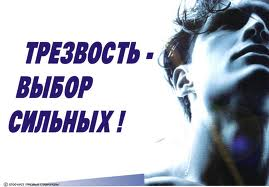 В приобщении подростка к нелегальным наркотикам можно выделить пять этапов.Материалы для учителяПервый этап до 7 лет – дошкольный.С молоком матери в растущий организм могут поступать психотропные вещества, что нередко приводит к задержке развития или к замедлению его темпа. Такие младенцы позже начинают сидеть, держать головку, стоять, ходить; в мышцах определяется гипертонус, искажается ритм сна.Ребенок фиксирует внимание на ситуациях, связанных с приемом взрослыми психотропных веществ, хорошо различает поведение их в трезвом и пьяном состоянии. Начинают появляться игры, действия и поступки по типу подражания взрослым. Происходит воспроизведение образов любого наркоманического (включая табачное и алкогольное) содержания. Новое сочетание их и трансформация составляют основу пагубного воображения ребенка, материал для его фантазий.Таким образом, формируется психологическая программа положительной настроенности на табак, алкоголь и другие наркотики.Второй этап приобщения к психотропным веществам начинается примерно с 7 лет и длится до 12 лет, когда богатое детское воображение включает все большее число связей между образными представлениями и их эмоциональной окраской (приятный - неприятный, добрый - злой, привлекательный - противный). Именно на этот этап приходятся первые попытки употребления наркотиков и алкоголя, появляются первые понятия о "престижности" пребывания в состоянии опьянения. Вместе с тем начинает нарастать интенсивность эмоциональных срывов, легкость возникновения грубых вспышек злобы, что не формирует способность к состраданию, сочувствию. Агрессивность может проявляться в самых причудливых формах: по отношению к животным, слабым и младшим по возрасту или к пожилым людям.Как правило, при первом использовании наркотика эйфо-рический эффект не возникает. Дети обычно утверждают, что "ничего не нарушали", затрудняются определить конкретный характер возникающих ощущений ("кружилась голова", "повело в сторону") или утверждают, что ощущения были неприятные ("тошнило", "болела голова").Третий этап приобщения к психотропным веществам -рассудочный. Он непродолжителен, длится около трех лет – с 12 до 14. Психологически проявляется в виде коммуникативной компетентности, когда предпринимаются усилия для поиска, установления и поддержания новых форм контактов со сверстниками.На этот этап приходятся определенные закономерности, проявляющиеся в половой распущенности, жестокости к сверстникам. Нередки проявления вандализма в транспорте, общественных местах. Первые опыты лживости могут приобретать гротескные формы, где себе отводится первая роль, а во вранье помимо результата и эмоций окружающих нравится сам процесс.Ребенку в этом возрасте свойственно отторгать драматические события, которые могут иметь какое-то отношение к нему самому. Появляется "псевдобесстрашие", слабо мотивированное рискованное поведение. Все вместе взятое в интерпретации взрослых может звучать примерно гак: "Отбился от рук", "Врет на каждом шагу", "Издевается над бабушкой", "Никого не боится", "Квартиру (школу) подожжет и сам сгорит".Знакомство и приобщение к психотропным веществам происходит в своей, пока не прочной и не постоянной группе.Случаются уходы подростков из дома, дети из асоциальных семей живут в подвалах, на чердаках. Они целенаправленно ищут встречи с себе подобными. Изменяется психологическое время – "топчутся на одном и том же месте", создается впечатление, что поведение чем-то и кем-то регулируется. Появляются проблемы с выбором друзей, а взаимоотношения с родителями становятся отчужденными.Значение этого этапа заключается в следующем. У ребенка формируется представление о "положительной" стороне наркотизации, возможности при помощи психотропных веществ получать "бесплатное удовольствие". Действительно, ведь никаких реальных негативных последствий наркотизации пока не ощущается (они возникнут позже), поэтому несовершеннолетнему все сложнее поверить взрослому, говорящему об опасности наркомании.Четвертый этап приобщения к наркотикам - рефлексивный - приходится на возраст 14-16 лет и совпадает с "бурным" развитием мышления, мировоззрения. Незаметно для себя и для окружающих подросток оказывается в собственном, воображаемом мире и среди таких людей, какими бы он их хотел видеть. Помимо тенденций обособления нормальной считается раскованность. На этом фоне самооценка у подростка оказывается крайне низкой. Мальчики проводят у зеркала не меньше времени, чем девочки, мучительно переживают  внешние физические недостатки, независимо от их реальной серьезности. Задумываются о своей роли в будущем, нередко отрицают материальное благополучие. Идет процесс утверждения себя и противопоставления другим. В этом возрастном периоде нивелируются половые различия в эмоциональной сфере, снижается способность распознавания эмоций у других людей. Образ жизни взрослого подростку чужд, непонятен и совершенно не подходит.По сравнению с другими периодами жизни прослеживается уникальное состояние интереса к смерти и ее переживания. На фоне отсутствия планов на завтра, предстоящую неделю подросток мучительно старается представить себе: "А что там, где нет жизни?" К примеру, погибшие от наркотиков рок-музыканты фактически канонизированы в их понимании. Наркотик воспринимается своеобразным связующим звеном с загробным миром. Стремление опьянеть, забыться, уснуть может являться своеобразным суррогатом, имитацией смерти. Так же, по-особому остро, в этом периоде переживаются чувства мести, ненависти, стыда, одиночества.Формируются не просто компании, а стабильные группы, где все роли распределены, а члены ее хорошо знают свое место. Есть закрепленная территория обитания группы, время сбора. Сперва как суррогат общения и цементирующего компонента, затем с целью получить необыкновенно приятное ощущение, удовольствие, в группе могут предложить все, в том числе сообща изменить свое сознание. Проще всего это можно сделать с помощью табака и других психотропных веществ.Новички активно вовлекаются к употребление наркотических веществ как прямым принуждением, так и самим психологическим климатом компании. При этом мотивы к употреблению наркотических веществ, в связи с особенностями взаимоотношений в компании, как правило, оказываются сильнее мотивов воздержания в силу понимания их вреда. Особенно если подросток, юноша не в состоянии развернуть перед приятелями систему убедительных доказательств вреда, опасности употребления таких веществ, а в результате: "Не хотелось, да друзья уговорили". "Неудобно было отставать от товарищей". "Все так поступают", "Только один раз" и т. д.Ключевое событие этого этапа заключается в появлении у несовершеннолетнего симптомов психической зависимости. В момент отсутствия наркотического вещества подросток начинает испытывать чувство беспокойства, дисфории, тревоги, раздражительности и т. п.Пятый этап приобщения к психотропным веществам - нозологический, т. е. начинается хроническая болезнь, которая складывается из симптомов и синдромов наркотической зависимости. У несовершеннолетнего формируется уже физическая зависимость от препарата. Головокружительный полет в пропасть завершается страшным ударом - возникновением симптомов абстиненции, или "ломки", - мучительных ощущений, обусловленных отсутствием наркогенного вещества.Вот как описывает это состояние один из больных подростков: "Боль нечеловеческая... Будто внутрь забралась целая шайка садистов - одни кости сплющивают, другие суставы выворачивают, третьи гвозди повсюду забивают. Кишки разрываются на части, и ты натурально сходишь с ума".В случае опиатной наркомании это не только боли, но еще и ознобы - "внутренний ледяной холод" без всякой надежды на возможность согреться, холодный пот, боли в животе с многократным поносом, тошнота и рвота, непрекращающийся насморк, слабость, ломота в суставах. В общем, вспомни твой самый тяжелый грипп и помножь его на пищевое отравление - получится примерно четвертая часть того, что чувствует несчастный в дополнение к тем самым болям, которые иногда показывают в фильмах про жизнь наркоманов.Теперь немного о том, какой вред наносит применение наркотиков физическому здоровью человека. Все наркотики, независимо от группы или пути введения в организм, в большей или меньшей степени обязательно повреждают:- нервную систему (в том числе головной мозг);- иммунную систему;- печень;- сердце;- легкиеи все остальное.На этом уроке ты:знакомишься с историческими вехами хождения наркотиков по миру;анализируешь различные конвенции мировых организаций в отношении наркотиков;задумываешься о коварной роли алкоголя и других наркотиков в решении тех или иных политических вопросов.Основные понятия темы:ввоз (вывоз) наркотических средств;Единая конвенция о наркотических средствах 1961 г.;Комиссия ООН по наркотическим средствам;Конвенция ООН по борьбе против незаконного оборота наркотических средств и психотропных веществ 1988 г.;Конвенция о психотропных веществах 1971 г.;мониторинг наркотической ситуации;отмывание наркоденег;стратегия сдерживания;Управление Европола по наркотикам.ВВОЗ (ВЫВОЗ) НАРКОТИЧЕСКИХ СРЕДСТВ - перемещение наркотических средств и психотропных веществ с таможенной территории другого государства на таможенную территорию Российской Федерации или с таможенной территории Российской Федерации на таможенную территорию другого государства.ЕДИНАЯ КОНВЕНЦИЯ О НАРКОТИЧЕСКИХ СРЕДСТВАХ 1961 Г. - регулирует обеспечение ограничения и контроля за культивацией, производством, продажей, экспортом и импортом, распределением и использованием наркотиков опия и его производных, а также синтетических и других наркотиков, имеющих такие же свойства, как опий, кокаин, каннабиоиды.КОМИССИЯ ООН ПО НАРКОТИЧЕСКИМ СРЕДСТВАМ - главный директивный орган системы ООН по вопросам международного контроля над наркотическими средствами. Создана в 1946 г. В настоящее время включает 40 членов, избираемых Советом. Изучает положение с наркотиками в мире, оказывает помощь Совету в контроле и осуществлении международных конвенций и в подготовке новых документов для усиления международного контроля над наркотическими средствами. Является центральным органом, определяющим политику системы ООН в деле углубленного решения вопросов, относящихся к глобальной проблеме употребления наркотических средств.КОНВЕНЦИЯ ООН О БОРЬБЕ ПРОТИВ НЕЗАКОННОГО ОБОРОТА НАРКОТИЧЕСКИХ СРЕДСТВ И ПСИХОТРОПНЫХ ВЕЩЕСТВ 1988 Г. - содержит международно-правовые нормы, призванные содействовать межгосударственному сотрудничеству с целью эффективного решения проблемы незаконного оборота наркотиков. Обеспечивает условия для выявления, замораживания или ареста незаконных доходов наркомафии в любой стране с целью их последующей конфискации, неотвратимости наказания наркодельцов, а также действенного и оперативного сотрудничества, подготовки кадров правоохранительных органов различных государств.КОНВЕНЦИЯ О ПСИХОТРОПНЫХ ВЕЩЕСТВАХ 1971 Г. - содержит меры международного контроля над психотропными веществами, перечень которых содержится в этой Конвенции. Психотропные вещества, находящиеся под международным контролем, разделены на четыре группы (списка) в зависимости от степени опасности здоровью человека. В Список 1 включены вещества, запрещенные для использования в медицинских целях и подлежащие контролю над международной торговлей; Список 2 - вещества, требующие особых мер контроля и подлежащие предметно-количественному контролю; Списки 3 и 4 - вещества, отпускаемые только по рецепту врача и требующие строгих мер контроля.МОНИТОРИНГ НАРКОТИЧЕСКОЙ СИТУАЦИИ - повторяющиеся с установленной регулярностью на основе выбранной системы регистрации учет и оценка показателей развития наркотической ситуации (распространенность наркотиков и иных психоактивных веществ, частота случаев употребления и состояний зависимости, вредных последствий употребления психоактивных веществ, отношение отдельных лиц и групп к наркотикам и наркотической ситуации). Объектом мониторинга может быть группа несовершеннолетних или молодежи, система учреждений, отдельный регион. Мониторинг может быть частичным, отражающим социологические и психологические показатели, и полным, включающим оценку факторов, улучшающих или ухудшающих наркотическую ситуацию, и социальных структур, предупреждающих развитие наркомании.ОТМЫВАНИЕ НАРКОДЕНЕГ - термин, означающий ввод в законный финансовый и иной оборот (легализация) денежныхсредств, материальных ценностей и т. п., полученных в наркобизнесе.СТРАТЕГИЯ СДЕРЖИВАНИЯ - государственная политика, направленная на предупреждение (сдерживание) незаконного распространения и роста употребления психоактивных вещества, а также увеличения масштабов медико-социальных последствий употребления психоактивных веществ.УПРАВЛЕНИЕ ЕВРОПОЛА ПО НАРКОТИКАМ - международная организация (создана в 1994 г.). Выступает в качестве альтернативного центра по оперативной информации о преступности и позволяет сотрудникам полицейских и таможенных органов различных государств объединять усилия в борьбе с наркобизнесом.Пометки на поляхНапомню критерии международных организаций: если в той или иной местности 3% населения употребляют наркотики, это считается кризисным состоянием. Если 5% - уже катастрофа, когда процесс деградации и разрушения почти невозможно остановить.П. Латышев.Латышев Петр Михайлович (30 августа 1948 — 2 декабря 2008) – бывший полномочный представитель Президента РФ в Уральском Федеральном Округе.Нужна государственная социальная программа защиты молодежи, которая в то же время, я в этом уверен, будет способствовать снижению числа людей, попадающих в страшную зависимость от наркотиков.С. Шойгу.Шойгу Сергей Кожугетович (р. 21 мая 1955) – бывший министр РФ по чрезвычайным ситуациям, губернатор Московской области.Употребление наркотиков есть духовный недуг, который, поражая разум, волю, чувства, делает человека крайне уязвимым для действия демонических сил.Алексий II.Алексий II (Редигер Алексей Михайлович) (23 февраля 1929 — 5 декабря 2008) – патриарх Московский и всея Руси.Всем, кто пытается лучше разобраться в проблеме наркотической зависимости, надо хорошо представлять прошлое, чтобы лучше осознать настоящее и спланировать будущее.Знакомство человека с наркотиками - открытие тайны конопли и мака - состоялось тысячелетия назад, но именно в ХХ и XXI вв. употребление наркотических средств стало мировой социальной проблемой.Люди каменного века знали опиум, гашиш, кокаин и использовали их, например, для поднятия боевого духа при подготовке к сражению, а также - для придания сознанию достаточной податливости в процессе религиозных обрядов, чтобы люди чувствовали как бы непосредственную связь с потусторонними силами.Шумерская цивилизация оставила на глиняных табличках (примерно 3500 г. до н. э.) самые ранние советы по приготовлению и употреблению опиума.Использование галлюциногенных грибов в религиозных ритуалах засвидетельствовано ранними источниками во всех уголках планеты - Мексике, Скандинавии, Сибири. На Стенах погребальных пещер индейцев Центральной и Южной Америки встречаются изображения людей, жующих листья коки (один из наиболее распространенных способов приема кокаина в тех регионах и теперь). Эти рисунки специалисты датируют примерно 3000-м годом до н. э.Около 2700 года до н. э. в Китае уже использовали коноплю - в виде настоя, как чай. Император Шен Нунг предписывал своим подданным принимать этот чай в качестве лекарства от подагры и рассеянности.Как средство от кашля и поноса предлагал использовать гашиш лечебник (2737 г. до н. э.) китайского императора Шен Нуна.Египетский папирус (XVI в. до н. э.) рекомендовал мак в качестве лечебного средства. Настойки, в состав которых включались вино, мед и опиум, применялись в Греции в VII в. до н. э. Геродот (484-424 гг. до н. э.) описал одурманивание под действием дыма при сгорании конопли. Аристотель (384-322 гг. до н. э.) упоминал в своих трудах об опиуме и его действии. Гален (130-200 гг.) обнаружил возможность применения опиума в качестве противоядия и считал его самым эффективным лекарством.Древнеримские медики, применявшие опиум, выяснили, что он может быть смертельным ядом.В начале VII в. н. э. на Аравийском полуострове возник ислам, священная книга которого Коран (616 г.) запрещала употребление алкоголя, в связи с чем появились попытки заменить алкоголь опиумом. Использование опиума для наркотического опьянения началось в середине VII в., когда арабы установили свое господство от Египта до Афганистана. В следующем веке владения халифата расширились за счет Испании, Северной Африки, Кавказа, Средней Азии, Пакистана. Исламские завоеватели несли народам свою религию и... опиум.Болезненное привыкание к наркотику свидетельствовало тогда о деградации человека и его принадлежности к "худшей" части общества. Но со временем оказалось, что и среди респектабельных слоев населения - среди правоверных мусульман - появились те, кто впал в роковую зависимость от опиума.Авиценна (Ибн-Сина, 979-1037 гг.), выписывая рецепт на опиумосодержащее вещество, предупреждал, что длительное употребление лекарства вызывает безудержное к нему пристрастие.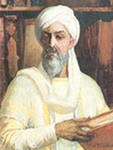 Авиценна (Ибн-Сина)Марко Поло (1254-1324 гг.) поведал об использовании гашиша в Персии Хасаном ибн ас-Саббахом в религиозных и политических целях.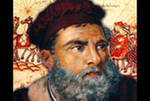 Марко ПолоВ конце XIII в. крестоносцы привезли с Ближнего Востока в Европу опиум как средство одурманивания. Но благодаря средневековой инквизиции использование в Европе опиума для получения одурения притормозилось, если так можно выразиться, на несколько веков. Католики уповали на божественный промысел и считали мак "нечестивым растением". По мере расширения контактов европейцев (в основном, англичан, французов, португальцев и испанцев) с коренным населением Америки, Европа "обогатилась" наркотическими средствами и психотропными веществами: кокаин пришел из Южной Америки, различные галлюциногены - из центральной, табак - из Северной Америки.В последующие века опиомания неудержимо распространялась, постепенно охватывая своим воздействием регион за регионом Ближнего и Среднего Востока, Средней и Южной Азии. В XVI веке она добралась до Китая, где впоследствии разыгрались наиболее драматические события в истории наркомании прошлых веков. Интересно, что в Европе бурный всплеск этого процесса тоже приходится на XVI век.Именно в XVI веке в медицинскую практику в Европе широко был введен опий. Сам этот факт приписывают знаменитому Парацельсу (наст. имя Филипп фон Гогенгейм) - авторитетному медиуму того времени.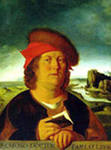 В 1798 году Наполеон занял Египет, он обнаружил, что большая часть мужского населения находилась в состоянии некоего духовного паралича, вызванного постоянным употреблением гашиша. Однако все его попытки запретить употребление конопли оказались безрезультатными. и его солдаты занесли эту пагубную привычку с собой в Европу, где до той поры индийская конопля была известна лишь как техническая культура, дающая длинные и прочные волокна.В 1805 году удалось выделить морфин – вещество, обладающее опьяняющим эффектом, и когда в 1856 году появились шприцы, начала развиваться более опасная форма наркомании: через уколы.А поскольку производство и распространение наркотиков, как оказалось, дело - сверхприбыльное, то стали возникать серьезные конфликты между странами и даже вооруженные столкновения в борьбе за рынок их сбыта. Наиболее памятный пример тому - "опийные" войны середины XIX века. Первая - это Англо-Китайская война 1840-1842 гг. Английские торговцы опиумом активно осваивали китайский рынок и за короткий срок буквально наводнили страну этим зельем. Была и вторая "опиумная" война, где также победили англичане.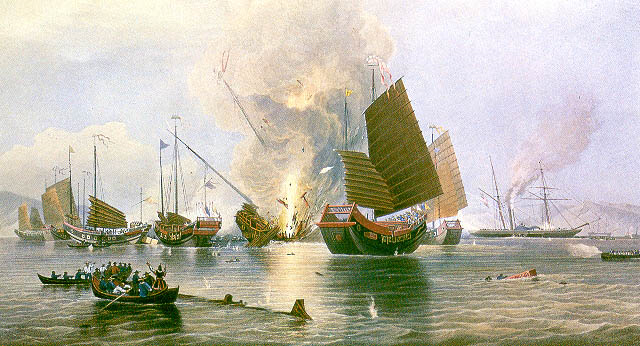 Опиумная война в КитаеС того момента, когда немецкий химик Альберт Ниман в 1860 году получил активный алкалоид и дал ему имя "кокаин", западный мир пережил три волны увлечения этим наркотиком: в 1880-е, в 1920-е и в 1970-е годы.Экстази и МДА были разработаны немецкой фармацевтической компанией и запатентованы в 1914 году как средство для уменьшения аппетита, но в продажу оно так и не поступило. Лишь в конце 60-х годов им было найдено практическое применение - в США они некоторое время использовались как вспомогательное средство в психиатрии. Однако вскоре начали поступать сведения о том, что экстази и МДА распространяются в наркоманских кругах и используются молодежью в качестве "увеселительного" наркотика.Амфетамин был впервые получен одним немецким химиком в 1887 году, но лишь с 1935 года его действие, сходное с действием адреналина человеческого организма, начали использовать в разных странах в медицинских целях.  Синтетический вариант ЛСД был изготовлен в 1938 году в Женеве химиком Альбертом Хоффманом. Наркотик использовался в терапевтических целях, в частности, при лечении алкоголизма и наркомании, поскольку он обладает способностью "расширять" сознание.Во время второй мировой войны морфин широко применялся среди раненых, в результате чего многие солдаты попали в зависимость от него. Лагеря и тюрьмы, а также много позднее войны в Афганистане и в Чечне стимулировали производство наркотиков в Средней Азии  (как Вьетнамская война - в Южной Азии) и их распространение по стране.Наркотики на Руси были известны еще с дохpистианских времен. Они изготавливались из различных трав, мхов, ягод, грибов и использовались исключительно в лечебных целях - за этим строго следили служители культа.С введением христианства надзор за потреблением наркотических снадобий, как и в Европе, взяли на себя церковные власти. Согласно Уложению князя Владимира Мономаха "О десятинах, судах и людях церковных" лица, нарушившие правила приготовления и потребления зелья, подвергались жестокому наказанию, вплоть до лишения жизни. Примерно в то же время на Русь стал завозиться табак. Поскольку он действовал одурманивающе на сознание людей, его тоже отнесли к разряду запрещенных веществ. За нарушение запрета даже вырывали ноздри. 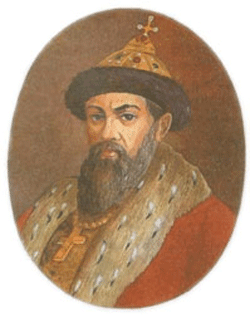 Князь Владимир МономахДругие дурманящие средства, многие из которых были известны еще со времен путешествия Афанасия Никитина (XV в.), оставались под запретом. Их употребление было страшным грехом. Не меньшим грехом была и продажа наркосодержащих лекарств не для лечебных целей. За этим по-прежнему пристально следили священнослужители, которым приходилось и решать - отпускать или не отпускать подобный грех тем, кто являлся с покаянием.Остановить распространение наркотиков фактически и не пытались, тем более что "безобидные" конопля и масличный мак издавна выращивались в России (в средней полосе, на Кубани и Северном Кавказе, в Поволжье, Западной Сибири и ряде других регионов) для производства многих необходимых в хозяйстве вещей. Например, из стеблей конопли получали прочное волокно - пеньку, которая шла на изготовление морских канатов, парусины, веревок и др. Пеньку охотно покупали другие страны. Конопляное масло - вкусное, с приятным запахом использовалось в пищу и было весьма популярно в России. Использовали и жмых (прессованные выжимки конопли) - очень ценный корм для скота. А с развитием приусадебных парков некоторые сорта конопли, имеющие красивую светло-зеленую с бордово-розовыми оттенками пушистую листву культивировали как декоративные растения.Истоки наркобеды в России - в чрезвычайно широком распространении потребления алкоголя и курения. Миф о том, что пьющий русский не уколется, оказался совершенно несостоятельным. Более того, алкоголь и курение выступают катализаторами процесса наркотизации России. В соединении алкоголя и курения с наркотиками Россия уже получила такую "гремучую смесь", которая может разнести все сущее не только в России, но, возможно, и в мире.В 1920-30-е годы среди беспризорников Поволжья имела место вспышка гашишной наркомании. Однако, в результате активных действий властей дети были помещены в детские дома и приюты. У многих наблюдались психические расстройства, исследованием которых занялся ученый-медик А.Л. Камаев. Впервые в России была выявлена связь между употреблением конопли и шизофренией.После 2-й мировой войны употребление конопли стало распространяться в лагерях и тюрьмах, где содержались заключенные из разных концов страны.Картина резко изменилась а 60-е годы, когда был снят "железный занавес", укрывающий Советскую Россию от этой беды. Быстро набирал темпы поток туристов из СССР на Запад, а к нам оттуда туристы пошли неудержимым потоком. Страна открылась. В 1957 г. в Москве проходил VI Всемирный фестиваль молодежи и студентов. Именно в это время в Москве был зафиксирован первый случай относительно массового для тех лет (несколько десятков человек) употребления наркотиков.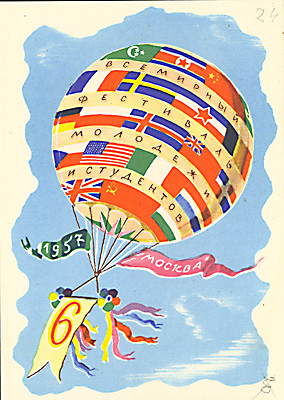 Спустя примерно десятилетие наркотическое действие конопли было известно по всему Союзу, а в 1970-е годы в крупных городах в преступной среде, в армии и определенных студенческих кругах имели место случаи употребления конопли и гашиша.После развала Советского Союза в 1991 году проблема наркомании стала обостряться. С ухудшением таможенного надзора на новых границах коррупция, социальные проблемы и рост преступности в сочетании с идеологическим вакуумом, а также любопытство молодежи и отсутствие веры в будущее способствовали росту наркомании.Информация для учителяПредлагается историческая тема для обсуждения, после чего фиксируются любые идеи и мысли всех участников. Принципиально, что записываются они без оценки. Задача учителя успевать фиксировать все возникающие идеи, не отдавая предпочтения какой-либо, даже самой гениальной, на его взгляд.Мозговой штурм в структуре занятий используется не в классическом варианте для выработки оптимального решения сложной проблемы.Самое важное для нас в мозговом штурме, что вслух высказываются мысли, которые при обычной ситуации могут казаться, самому говорящему, безумными, а создаваемая ситуация безоценочности позволяет подросткам раскрыться с новой стороны, за счет безопасных условий упражнения и отсутствия критики. Также подростки учатся решать проблему коллективно.Здесь же можно применить и упражнение, которое мы назвали "Простой ответ".Обучающиеся получают вопросы в письменном виде, на которые они могут отвечать как угодно или не отвечать совсем. Это упражнение дает возможность в не угрожающей форме выявить и оценить уровень знаний, а также показать их отсутствие. По мере осознания обучающимися размеров и глубины проблемы развиваются мифы и неправильные взгляды. Работая вместе, обучающиеся повышают уровень доверия друг к другу и закладывают фундамент сотрудничества.Вопросы можно использовать выборочно для углубленного разбора какого-либо аспекта проблемы, к примеру, политического влияния употребления алкоголя и других наркотиков.Это же упражнение можно выполнять малыми группами, в которых ответы согласуются всеми в дискуссии и записываются. Если группа не находит ответа, она может обращаться за помощью или советом к другой группе, или же выбрать приемлемый для нее вариант ответа.Затем малые группы объединяются снова, и все вопросы и ответы последовательно обсуждаются в дискуссии.КОНВЕНЦИИ ООН ПО НАРКОТИКАМ*Сегодняшний международный контроль за производством и перемещением наркотиков является результатом интернациональной работы в течение всего ХХ века. Этот контроль вырос из практического опыта борьбы с незаконным оборотом наркотиков и употребления их, а также из понимания того, что этим явлением можно противодействовать только с помощью сотрудничества, охватывающего все страны.Первая международная комиссия по опиуму собралась на свое заседание в Шанхае в 1909 году. Вывод комиссии гласил, что необходимо изучать далее вопрос о международном контроле за производством и оборотом опиума. Однако комиссия не выработала предложения о конвенции. На первой конференции по опиуму в Гааге в 1912 году была принята первая международная конвенция по опиуму. Вторая конвенция по опиуму была принята в Женеве, Швейцария, в 1924-1925 годах. В документе шла речь также и о конопле (гашише). Это наркотическое вещество было внесено в конвенцию по требованию представителей Египта. Длительный печальный опыт Египта, как и некоторых других стран, свидетельствует о том, насколько разрушительное действие оказывает употребление гашиша на индивида и общество.До 1958 года состоялся еще целый ряд конференций, а международные конвенции сменяли друг друга. В 1958 году Совет по социально-экономическим вопросам при ООН принял решение о разработке новой единой конвенции, призванной заменить ранее подписанные. Она была принята на конференции 1961 года в Нью-Йорке и получила название Всеобщей конвенции ООН по наркотикам (United Nations Single Convention on Narcotic Drugs).  На сегодня 150 стран мира присоединились к этой конвенции, представляющей собой, можно сказать, "конституцию" международного контроля за наркотиками. Согласно Всеобщей конвенции по наркотикам государства-участники обязуются бороться против всяких действий с наркотиками, направленных на иные пели кроме медицинских или научных.В середине 60-х годов в странах Запада широкое распространение получили новые виды наркотиков - стимуляторов центральной нервной системы и галлюциногенов. Так как внести эти препараты в перечни наркотических средств Всеобщей конвенции но наркотикам оказалось трудным, было разработано совершенно новое соглашение, так называемая Конвенция по психотропным средствам, заключенная в Вене в 1971 году. Делегация Швеции сыграла в этом процессе ведущую роль, так как ей удалось, несмотря на серьезное сопротивление. добиться введения международного контроля за стимуляторами центральной нервной системы. Многие страны к тому моменту еще не испытали последствий массового употребления таких средств и не понимали поэтому всей их опасности.К Конвенции по психотропным средствам прилагаются четыре перечня наркотиков. Первый включает, в частности, ТТК (тетрагидроканнабинол - вещество, содержащееся в конопле и обладающее опьяняющим действием). ЛСД, псилоцибин и мескалин. Во второй внесены стимуляторы центральной нервной системы. Третий охватывает барбитураты, снотворные средства. В четвертом списке также присутствуют некоторые снотворные.На конференции ООН но наркотикам, состоявшейся в Вене и июне 1987 года под лозунгом "Наркотикам - "нет", жизни - "да", постановили, что целью стран-членов ООН является и будет являться построение свободного от наркотиков общества. День завершения конференции, 26 июня отмечается с тех пор как международный "День без наркотиков".Стратегические линии дальнейшей борьбы против злоупотребления наркотическими средствами, намеченные на этой конференции, были оформлены в декабре 1988 года в виде Конвенции ООН но преступлениям против законодательства о наркотиках, дополняющая конвенции 1961 и 1971 годов. Она содержит правовые нормы, направленные против международной наркопреступности. Конвенция предоставляет возможность выдачи лиц, подозреваемых в преступлениях, связанных с незаконным оборотом наркотиков, а также конфискации самих наркотиков и технических средств, использовавшихся в процессе совершения наркопреступлений. Денежные средства и объекты собственности, составляющие доход от преступных деяний, также подлежат конфискации. Допустимо производить обыск жилища преступника, даже если оно находится не в той стране, где владелец привлечен к суду.Конвенции ООН имеют практическое значение для глобального контроля за оборотом наркотиков. Они ставят целый ряд опасных для здоровья и вызывающих зависимость наркотических средств под административный контроль и обеспечивают единый фундамент для законодательства большинства стран по наркотикам.На этом уроке ты:знакомишься с воздействием токсикантов на подростковый организм;получаешь первичные знания о том, как противостоять токсикомании;определяешь свое отношение к токсикантам.Основные понятия темы:аналоги наркотических средств и психотропных веществ;вещества сильнодействующие;группа риска наркотизации;депрессия;интоксикация;психоактивные вещества;токсикомания.АНАЛОГИ НАРКОТИЧЕСКИХ СРЕДСТВ И ПСИХОТРОПНЫХ ВЕЩЕСТВ - запрещенные для оборота в РФ вещества синтетического или естественного происхождения, не включенные в Перечень наркотических средств и психотропных веществ, подлежащих контролю в РФ, химическая структура и свойства которых сходны с химической структурой и со свойствами наркотических средств и психотропных веществ, психоактивное действие которых они воспроизводят.ВЕЩЕСТВА СИЛЬНОДЕЙСТВУЮЩИЕ – не отнесенные к наркотикам химические вещества и препараты, употребление которых вызывает токсикоманию.ГРУППА РИСКА НАРКОТИЗАЦИИ - группа несовершеннолетних и молодежи, выделенная на основании определенного набора социально-демографических, личностных, психологических и сомато-физических признаков, характеризующаяся большой склонностью к употреблению наркотиков и иных интоксикантов. Группа риска наркотизации является самостоятельным объектом профилактики. К ней относятся дети и молодые люди:а) лишенные родительского попечения, ведущие безнадзорный образ жизни, не имеющие постоянного места жительства;б) экспериментировавшие с первыми пробами различных психотропных веществ;в) имеющие проблемы в развитии и поведении, обусловленные нервно-психической неустойчивостью или сопутствующими психическими отклонениями.ДЕПРЕССИЯ - психическое состояние, которое характеризуется подавленностью, общим отрицательным эмоциональным фоном, изменением мотивационной сферы и общей пассивностью поведения. Часто возникает после лечения, или после неудачных попыток самостоятельно прекратить наркотизацию.ИНТОКСИКАЦИЯ - отравление организма человека ядовитыми веществами, в том числе наркотическими средствами и психотропными веществами.ПСИХОАКТИВНЫЕ ВЕЩЕСТВА (ПАВ) – странное, искусственное словосочетание; психо… активные...? Активизируют психику? Когда известно давно науке, что любые наркотики психику – угнетают, ломают, уничтожают. Ни в одной стране мира подобный термин не применяется.ТОКСИКОМАНИЯ - хроническая зависимость, возникающая в результате употребления психотропных веществ, не включенных в официальный список наркотических средств.Пометки на поляхЕсли ты,пакет надев,Клеем надышался,Будет оченьхорошо,Коль в живыхостался.* * *Если любишьты вино,Водку и текилу,Это значит,скоро тыМожешь статьдебилом.* * *Если тылекарства ешьЦелыми горстями,Это значит,скоро тыЗагремишь костями.(Из народногоопыта)Нужно, чтобы страх перед последствиями употребления наркотиков был выше даже страха перед самой смертью.М. Ульянов.Ульянов Михаил Александрович (1927 - 2007) – русский актер, народный артист СССР.К летучим веществам наркотического действия (ЛВНД), иначе - "ингалянтам", относятся бензин и разнообразные растворители препаратов бытовой химии, например красок. Иногда в качестве ингалянта применяют бытовой горючий газ. Похожие растворители входят в состав клеев типа "Момент". ЛВНД не включены в Перечень наркотиков, но их опасность от этого не уменьшается. В некоторых странах Западной Европы продажа веществ, обладающих свойствами ЛВНД, строго контролируется.Механизм действия ЛВНД похож на механизм действия алкоголя и веществ, применяемых для наркоза в хирургии.Интоксикация летучими веществами наркотического действия внешне очень напоминает алкогольное опьянение (одурение).Опьянение ЛВНД надо подозревать, если возраст пьяного небольшой - от 10 до 16 лет. Изредка встречается "профессиональное" употребление ЛВНД у маляров, водителей и лиц других профессий, связанных с бытовой химией.Обычно подростки под действием ЛВНД ведут себя крайне вызывающе: шумят, громко кричат, смеются, дерутся между собой и т. д. в этом случае принятая доза была небольшой. Запах алкоголя при этом отсутствует, зато от волос или одежды можно почувствовать запах растворителя, ацетона, бензина.После опьянения можно заметить "провалы" в памяти. При употреблении ЛВНД не слишком близким людям раньше становится заметным отставание в умственном развитии, замедление мышления, ухудшение успеваемости и поведения. Родным тяжело заметить нарушения, так как они в постоянном контакте с токсикоманом, а изменения происходят постепенно, а не в виде скачка.У потребляющих ЛВНД кожа землистого оттенка, переносица и веки несколько отечны, волосы и ногти сухие и ломкие.Самое страшное, что может случиться при употреблении ЛВНД, - так называемая "смерть в мешке". Высокая концентрация летучих веществ может вызвать мгновенную (рефлекторную, так как она происходит из-за перевозбуждения нервных центров) остановку сердца и дыхания.Бывает и по-другому: малолетние экспериментаторы, начав вдыхать пары токсина, быстро пьянеют, теряют сознание и уже не могут снять с головы мешок или сбросить с лица тряпку с бензином. Тяжесть опьянения быстро нарастает, и скоро дыхание и сердечная деятельность останавливаются.Не забывай, что летучие вещества вызывают опьянение, потому что действуют на мозг, проникая в него из легких с током крови. Это значит, что они влияют и на другие органы, снабжающиеся кровью. А знаешь, из чего состоят стенки клеток этих органов? Преимущественно из жиров. Что же будет, если на клетки легких, мозга, печени, почек и других внутренних органов подействовать растворителями? Правильно, они растворятся. В итоге существенная часть клеток погибнет. Поражение клеток внутренних органов и возникающее из-за этого воспаление приводят к разнообразным осложнениям. Мы кратко перечислим эти осложнения:1. Гибель клеток печени (некроз ткани печени) и токсическое поражение печени (дистрофия).Результаты:• токсический гепатит,• хроническая печеночная недостаточность,• нарушение свертываемости крови,• снижение иммунитета, отеки, в конце - цирроз.2. Гибель клеток головного мозга и энцефалопатия (необратимое поражение головного мозга).Результаты:• психозы и депрессия,• отставание в психическом развитии (возможно - слабоумие),• нарушения координации движений и внятности речи,• нарушения кожной чувствительности,• резкое изменение характера в сторону раздражительности, вспыльчивости, несдержанности и неуправляемой агрессивности.Поскольку ЛВНД в основном употребляют малолетние, очень заметно отставание их в развитии по сравнению со сверстниками.3. Гибель клеток легких и воспаления легких (пневмонии). Особенно характерны для употребления бензина. Пневмония может наступить даже после однократного приема. Часто исходом пневмонии является пневмосклероз (замещение легочной ткани рубцами). Иногда вызванная вдыханием ЛВНД острая пневмония приводит к смерти подростков.4. Язвы на слизистых оболочках рта и дыхательных путей, постоянный насморк и носовые кровотечения.5. Мочекаменная болезнь.6. Белокровие и малокровие.Вообще ЛВНД повреждают все органы и ткани организма, просто перечисленные страдают более всего. По токсичности, вредности для организма с ЛВНД не может сравниться ни один наркотик, даже снотворные препараты и пресловутый "крэк". В России Органы Государственного надзора, охраны труда и техники безопасности издают "Санитарные нормы и правила", устанавливающие предельно допустимые концентрации ЛНВ в воздухе и обязательные меры безопасности при работе с ними.Токсикоманы, которые вдыхают ЛНВ прямо в легкие, естественно, превышают установленные нормы во много раз, тем самым подвергая себя чрезвычайной опасности.При одном таком "сеансе" токсикоман вдыхает отравляющее вещество в концентрации, в 50-100 раз превышающей предельно допустимые нормы.Люди, замеченные в употреблении летучих веществ, обычно страдают в дальнейшем пристрастием к алкоголю и другим наркотикам.Три стадии отравления*При вдыхании токсичных веществ можно выделить три стадии опьянения. Первые эффекты напоминают алкогольное опьянение: ухудшается координация движений, замедляется реакция, ослабевают рефлексы, и человек чувствует нечто вроде эйфории (а может и стать агрессивным). Токсикоману может быть сложно руководить своими действиями, а когда опьянение проходит, наступают вялость и головная боль.На следующей стадии, если продолжать вдыхание, притупляются болевые ощущения. Именно поэтому эфир и подобные препараты использовались в хирургии как средства для наркоза. Кожа становится нечувствительной к боли. Одна девочка поступила в больницу с ожогом 15-ти процентов поверхности тела, но вообще не ощущала боли под действием растворителя. Но когда опьянение проходит, боль проявляется. Ожоги - одни из самых болезненных травм, какие вообще возможно получить. Терпеливость к боли иногда используется как доказательство того, что тот или иной подросток "свой" в компании, где ЛВНД в чести. Бывает, что подростки при помощи горящей сигареты сами делали себе ожоги на руках как тайный знак "посвящения в круг избранных" и свидетельство для остальных ребят, что "они вместе".То, что парень может по доброй воле выдержать боль от ожога, служит доказательством, что он уже наркоман со стажем, так же опытен и разделяет взгляды других членов компании. В кругах токсикоманов возможны "испытания" и другого рода - например, царапины и ножевые порезы на теле, нанесенные самому себе.Если опьянение очень тяжелое, у человека может развиться состояние, практически по всем признакам сходное с потерей сознания или с комой. Токсикоманы, стремящиеся достичь именно такого опьянения, обычно выбирают изолированные места – подвалы или темные парки.Как помочь самому себеЕсли вы сами пристрастились к "нюхачеству", тогда вам следует спросить себя:Зачем ты это делаешь?Не слишком ли дорогой ценой ты за это расплачиваешься?Не нужна ли тебе помощь?Не кажется ли тебе, что было бы лучше не начинать?Не пытаешься ли ты с помощью "нюхачества" уйти от других проблем?Знаешь ли ты, чем рискуешь?Рекомендации учителюРазделите класс на пары. Пусть каждый по очереди ответит на вопросы своего партнера, а потом задаст ему те же вопросы.Перечислим вопросы, которые следует обсудить (можно записать их на доске):назови две вещи, которые ты делаешь хорошо;опиши успехи, которых ты достиг в своей жизни;назови две вещи, которые ты делаешь плохо;опиши ситуации из твоей жизни, которые ты оцениваешь как "провал".Затем педагог собирает всех вместе для обсуждения результатов. Каждый участник записывает на листе бумаги свои положительные и отрицательные черты и обсуждает их с остальными членами группы.Ведущий просит участников заполнить "Лист самооценки", оценив "себя реального", "себя идеального", и "себя глазами других" (Я-реальный, Я-идеальный, Я-прогностический).Будет правильным, если учитель вначале занятия и по его завершению проведет с учениками один и тот же тест. К примеру:1. Нюхать клей смертельно опасно: первый раз может оказаться последним.ВЕРНО/НЕВЕРНО2. "Нюхачество" не запрещено законом.ВЕРНО/НЕВЕРНО3. Чаще всего "бытовой химией" травятся дети в возрасте до 13 лет.ВЕРНО/НЕВЕРНО4. Как бы ни изощрялись токсикоманы – безопасного способа вдыхать "химию" просто не существует.ВЕРНО/НЕВЕРНО5. От бытовых газов и аэрозолей умирают чаще, чем от запрещенных наркотиков.ВЕРНО/НЕВЕРНООтветы:1. ВЕРНО. Каждый четвертый погибший токсикоман – новичок: только нюхал "химию" впервые. Как бы ни был ты здоров и молод, вдыхание токсичных веществ может вызвать удушье или остановку сердца.2. ВЕРНО. "Нюхачество" пока не запрещено законом, поскольку ввести запрет на вещества, широко используемые в быту, очень сложно. Но работы над таким Законом ведутся.3. ВЕРНО. Статистика подтверждает, что токсикоманами чаще всего становятся дети, еще не достигшие подросткового возраста. Но травятся и подростки.4. ВЕРНО. Вдыхая токсичные вещества, ты ни в коей мере не застрахован от опасных последствий.5. Крайне опасно и то, и другое.На этом уроке ты:обсуждаешь и осмысливаешь этапы превращения человека разумного в человека зависимого;участвуешь в конкурсах, диспутах, пишешь сочинение по антинаркотической тематике.Основные понятия темы:наркотическая зависимость;незаконный оборот наркотиков;полинаркомания;потребители наркотиков;склонение к потреблению наркотиков;хранение наркотиков;эйфория.НАРКОТИЧЕСКАЯ ЗАВИСИМОСТЬ - ключевое понятие во всем комплексе проблем наркомании. Оно весьма точно отражает "взаимоотношения" наркоманов и наркотиков: в результате приема наркотиков - часто в течение довольно короткого времени - возникает привычка к наркотикам, то есть буквально подчинение всей жизни употреблению наркотиков, поиском денег на приобретение их нужного количества. Другие стороны жизни игнорируются. Человек употребляет наркотики, несмотря на риск. Он не может отказаться от употребления наркотиков или сократить его на сколько-нибудь значительное время, даже если хочет.НЕЗАКОННЫЙ ОБОРОТ НАРКОТИКОВ - запрещенные законом действия (бездействия), начиная от производства наркотических средств, психотропных и сильнодействующих веществ (культивирования наркосодержащих растений, изготовления наркотиков, их хранения, приобретения, транспортировки и др.) и завершая их сбытом (торговлей, дарением и пр.).ПОЛИНАРКОМАНИЯ - наркомания с одновременным или попеременным употреблением двух и более наркотических средств.ПОТРЕБИТЕЛИ НАРКОТИКОВ - лица, приобретающие или хранящие наркотические средства с целью личного потребления.СКЛОНЕНИЕ К ПОТРЕБЛЕНИЮ НАРКОТИКОВ - любые умышленные действия, направленные на возбуждение у другого лица желания к потреблению наркотических средств или психотропных веществ (уговоры, предложения, дача советов и т. п.), а также обман, психическое насилие, ограничение свободы и другие действия с целью принуждения к приему наркотиков лица, на которое оказывается воздействие.ХРАНЕНИЕ НАРКОТИКОВ - любые умышленные действия, связанные с фактическим нахождением наркотических средств или психотропных веществ во владении человека (при себе, в помещении, в тайнике и других местах). Уголовная ответственность за хранение наркотиков наступает независимо от его продолжительности.ЭЙФОРИЯ (греч. euphoria) - состояние, когда человек находится в болезненно повышенном, беспричинно радостном настроении. Это состояние вызывается употреблением алкоголя или наркотиков. Во втором случае оно отличается большей продолжительностью и более глубокими психологическими характеристиками.Пометки на поляхНужна кропотливая профилактическая работа на местах, нужны приближенные к каждому населенному пункту малозатратные просветительские антинаркотические программы, наконец, нужна поддержка общества.Б. Громов.Громов Борис Всеволодович – Герой Советского Союза.С помощью знаний мы отвели немало бед. Верю, отведем и очередное зло. Я имею в виду наркотики.В. Матвиенко.Матвиенко Валентина Ивановна – Председатель Госдумы РФ.Сочетание мер общественного и государственного воздействия на низовом уровне, объединенных единой и реально организованной программой, ориентированной на школьные и студенческие группы, досуговые центры, микрорайоны, дворы, подъезды, позволит нам успешно противостоять всем миром распространению наркотиков.А. Музыкантский.Музыкантский Александр Ильич – бывший уполномоченный по правам человека в Москве.Познакомься с механизмом приобщения к токсическим веществам, основываясь на письме десятиклассницы в редакцию."Дорогая редакция! Заканчиваю Х класс, а вот перспективы на будущее не вижу, Не потому, что я плохо училась. Нет. Мы сейчас в большинстве учимся хорошо, ведем себя тоже хорошо. Дело в том (трудно, даже написать, но это правда), что я, и мои сверстники потребляем наркотики. Первый раз взяла сигарету в 14 лет. Любимые певцы курят. Дело самоутверждения, престижа. Потом покурить или что-то такое, что захотелось повторить. Поначалу было просто приятное ощущение, теперь необходимость.У нас в классе более 30 человек. Из них только трое не пробовали дурмана. Все остальные принимают или постоянно, или от случая к случаю. Деньги надо на все это. Вот у нас и "коммуна". Сегодня у тебя есть, завтра у меня. Каждый кому-то что-то должен и просто так уйти из этого, круга невозможно! Как уйти, если тебя держат долги, обязанности, страх за содеянное. Собираемся мы в квартире у того, чьи родители на работе. Нам всего надо 3-4 часа. Вечером в десять я дома. Мама с отцом ничего не знают. А те, которые знают, что они могут сделать?! Я знаю многих людей, которые лечились, а толку?! Хорошо, если после лечения тебе есть куда уехать, а так та же среда, те же друзья, те же долги и угрозы. И снова все идет по накатанной дорожке. Жалко родителей, я не оправдала их надежд. Не хочу, чтобы кто-то упрекнул их в том, что случилось со мной. Они не виноваты. Виноваты те, кто дал свободу торговать этим зельем, а мы их жертвы. Спасите нас. Спасите тех, кто еще не прикоснулся к этому угару!" Кто виноват в том, что дети употребляют наркотики?Давай думать вместе.Если родители, учителя и другие уважаемые люди общества одуряются табаком, алкоголем или легальными наркотиками, то как же дети, вольно или невольно берущие с этих людей пример образа жизни, не будут одуряться? Даже странно будет, если дети не станут им подражать!Как ни грустно, однако образ жизни родителей, учителей, связанный с употреблением дурмана, который формирует социальное программирование детей, является одной из ведущих причин распространения легальной и нелегальной наркомании в России.Мы точно знаем, что ни один наркоман, погибающий в притоне или в общественном туалете от передозировки, не планировал для себя такого, когда вводил себе первую дозу или затягивался первым "косяком".Он думал так:...в жизни надо все попробовать......один раз не страшно......я буду контролировать себя......я сильный, буду держать себя в руках......те, кто стали наркоманами, - слабые и безвольные......а мне все по-фигу......ведь друг сказал, что он колет, и все о'кей......чем я хуже других......и гори оно все огнем......когда почувствую, что начинается зависимость - брошу......от этого вещества зависимости не бывает......А возможно, он не думал вообще...Первый этапДля него характерно:Естественное любопытство, желание "просто попробовать"АКТИВНЫЙ поиск новых видов кайфаНеумение сказать "НЕТ"Трудности с пониманием собственных границПопадание под влияние различных мифов о химических веществахСтрах прослыть "белой вороной" или "маменькиным сынком"Неосознанное желание убежать от сложностей жизни (или осознанное)Наплевательское отношение к себе, к своей жизни, "пофигизм" как мировоззрениеЖелание сделать свою жизнь интересной и наполненнойНезнание того, как на самом дело действуют ПАВ на психику и организм человекаНеобычайно высокий пик ощущений в организме, "кайф".Первые дозы ПАВ вызывают резкий сбой нейрохимического баланса головного мозга. Очень важно, что ПАВ не сами вызывают удовольствие непосредственно, а заставляют организм активизировать свои ресурсы.Человеку дан сейф - запас удовольствия. Им можно пользоваться всю жизнь понемногу, а можно "взломать" сейф и выгрести целую охапку "кайфа". Не скоро придет в себя "ограбленный" банк.Есть два пути после первых опытов:1. Полностью прекратить употребление; около 50% людей так поступают.2. Продолжать употребление, что неминуемо ведет к переходу на следующий этап развития зависимости от интоксикантов.3. Третьего не дано. УВЫ.Второй этапДля него характерно:Осознанное желание получать "кайф" при помощи интоксикантовПланирование употребления Поиск разумных оправданий употребленияПоиск "подходящей" компанииИнтоксиканты становятся необходимым атрибутом веселья и отдыхаИнтоксиканты начинают использоваться каксредство против "комплексов"лекарство от стрессаспособ общенияспутник сексуальных отношенииМожно заметить рост требуемой для получения нужных ощущений дозыФормируется особая "тусовка" - свой наркотик, своя музыка, стиль одежды, юморЗАКОН ДОЗЫ:Если человек продолжает употреблять вещества, изменяющие состояние сознания, он переходит с меньших доз, на большие и с менее сильных веществ на более сильные.Если человек не прекращает употребление, начинается следующая стадия развития ЗАВИСИМОСТИ.Третий этапДля него характерно:Проблемы со здоровьем (похмелье, ломка), неприятные ощущения после употребления, инфекционные заболеванияПотеря контроля над поведением (травмы, насилие, криминал)Неразборчивость в сексе (венерические заболевания, нежелательная беременность. проблемы в отношениях)Скандалы в семьеПроблемы с учебой, неприятности в школеФинансовые трудности (долги, продажа вещей из дома, постоянный поиск денег)Конфликты с друзьямиОсновной круг общения - те, кто употребляет ПАВКонфликты с законом, приводы в милициюВозникает физическая зависимость. Наркотик не приносит желаемого удовольствия, а употребляется для приведения организма в «нормальное» состояние.Возникающие проблемы служат оправданием дальнейшего употребления. Употребление вызывает новые проблемы. Причина и следствие меняются местами.Прекратить употребление на этой стадии самостоятельно практически невозможно, необходима помощь специалистов. Продолжение употребления обязательно ведет к переходу на следующий этап развития ЗАВИСИМОСТИ.Четвертый этапДля него характерно:Употребление ради употребленияПостоянная потребность в ПАВИспользование крайних средств в поисках дозыРазрушение нравственных ценностейАпатия и нежелание жить, утрата смысла существованияПопытки самоубийстваСерьезные проблемы со здоровьем, возникновение хронических заболеванийРазрыв с семьей, друзьями, обществомГлубокие физиологические изменения. Употребление веществ для того, чтобы прожить этот день. Мозг разучился самостоятельно регулировать нейрохимический баланс и не может воспринимать окружающий мир без очередной дозы.Абсолютное большинство наркоманов, дошедших доэтой стадии развития зависимости, погибают.Наркоман это бывший человек, исходя из нашего трезвого понимания мира. У него, как и у шизофреника или сектанта, все окружающие его люди плохие, не знающие смысла жизни, такие-рассякие и проч. А вот он гений. Почему он так думает? В результате токсического воздействия наркотиков на мозг в нем происходят органические, то есть структурные, хотя и в первое время обратимые, изменения. В итоге изменяется его психика, оценка окружающей действительности. Главным для него в жизни становится: во-первых, употребление наркотиков сначала для получения "кайфа", затем для предупреждения "ломки" во-вторых, приобщение к употреблению наркотиков новичков, то есть подготовка себе подобных. И чем он отличается от фаната какой-нибудь секты? Напомним, один наркоман приобщает к употреблению наркотиков от 14 до 17 человек.Далее, подросток, обрати внимание на то, как он тебя называет. Нередко другом. Задумаемся над смыслом этого слова. Друг понятие святое и относится только к тем людям, которые в жизни помогают, образно говоря, подняться, а не опуститься, которые делают добро. А этот твой "друг" тебе предлагает "наркоту", отраву, яд. Он не друг, он подонок. В этом мы глубоко убеждены. И не просто подонок, а подонок со знаком качества. Он же пособник в уничтожении нашего народа. Он знает, что он подонок, но иначе поступать не может, такова его психология. И если ты станешь наркоманом, то ты тоже, не исключено, вынужден будешь так поступать. Ты тоже будешь подонком со знаком качества. Наркоман зомбирован химическим путем, он биоробот.У всех наркоманов единый "почерк" в приобщении новичков к наркотикам. Излагаем его тебе. Сначала ты употребляешь "наркоту" просто так, ради любопытства, от нечего делать, за компанию, для пробы сил, познания мира и т. д. Получаешь эйфорию, одурманивание. А потом у тебя формируется психическая и физическая зависимость от наркотика и ты попадаешь в полную зависимость от своего "наставника" – наркомана. Подчеркиваю, полную. То есть ты становишься его рабом, ради наркотика ты будешь делать все, что он пожелает.Но жизнь есть жизнь. Она прекрасна, и не сомневайся в этом. Люби ее, не вздумай расставаться с ней. Но жизнь и жестока. Слабых она не щадит. Для наркомана не существует жалости, чести, других проявлений нравственности. Думай, глубоко думай, прежде чем восхититься знакомством с наркоманом, прежде чем подумать об употреблении наркотика. Поэтому думай, когда тебя русский паренек, зовут в группу, где балдеют, когда предлагают употребить наркоту. Думай: употребить ее или съездить по физиономии тому, кто это предлагает, кто тебя провоцирует, кто видит в тебе быдло, а не человека. Думай и исправляй или не совершай ошибки. Напомним, 82% наркобизнеса в России контролируют азербайджанцы, чеченцы, а на местах "наркотой" торгуют цыгане, таджики, африканцы и др. Много, очень много желающих превратить тебя в двуногую скотину.ВеществаПризнаки одуренияПризнаки абстиненции1. Опий, морфий, героинДлительность 2-6 часов; малоподвижность, вялая реакция на внешние раздражения, слабость ориентации в окружающей среде. Узкие зрачки – симптомы "булавочной головки", редкий пульс, сухость, бледность кожи.Появляется через 8-12 часов после последнего приема. Зрачки расширены. Озноб, насморк. Плохие сон, аппетит. Мышечные боли в спине, ногах. Настроение – депрессия с переходом к злобности, агрессивности.2. Анаша, конопля, гашишЛицо покрасневшее, веки отечные, глаза блестят. Кожа и слизистые сухие. От рук и одежды характерный запах "свежей земли со сладковатым привкусом". Зрачки расширены, вялая реакция на свет. Выраженная жажда, чувство голода. Неадекватная веселость, болтливость.Развивается через 4 часа после последнего курения. Расширение зрачков, зевота, озноб, мышечная слабость, вялость, отсутствует аппетит и сон. Беспокойство, эмоциональная неустойчивость, рассеянность, общая слабость.3. Снотворные, транкви-лизаторыБледность кожи. Зрачки расширены, реакция их на свет вялая. Повышенное слюноотделение, снижение температуры тела, редкий пульс. Внешние признаки алкогольного опьянения, но без запаха алкоголя.Наступает через 5-20 часов после прекращения приема. Расширение зрачков, озноб, зевота, отсутствие сна, аппетита. Беспокойство, злобность.4. Вдыхание паров токсических веществ (ингаляторов)Внешние признаки алкогольного опьянения, но с резким запахом ингалянта в выдыхаемом воздухе и от одежды. Вокруг ноздрей, губ покраснение кожи – кайма раздражения. На волосистой части головы могут быть выбритые участки. Лицо бледное, зрачки расширены, реакция их на свет вялая.Наступает через 3-7 часов. В поведении отмечается агрессивность, злобность. Заметное дрожание пальцев рук, век. Выраженная утомляемость, замедление мышления и затруднение использования прежних навыков, заторможенность, пассивность, сонливость.5. Эфедрин, эфедрон, экстазиПо ходу вен конечностей большое количество следов инъекций. Тонус мышц и эластичность кожи понижены. Потеря до 10 кг веса. Зрачки широкие. Речь быстрая, с частой сменой тем, назойливость в общении. Способность не спать несколько суток.Развивается через 5-12 часов после отмены препарата: головная боль, слабость, разбитость. Подозрительность, раздражительность. Зрачки сужены, походка нарушена, апатия, сонливость. Язык ярко-малинового цвета, как бы лакированный.МифыРеальность1. Наркотики – средство протеста против социальных порядков, бесправия, нищеты, агрессии, экологических проблем.1. Лозунги и философия наркоманов являются эгоистичными, антиобщественными.Наркоманы отвергают любой общественный порядок и являются анархистами. Они пропагандируют социальную изоляцию, застой и даже регресс.2. Наркотики помогают перенести жизненные проблемы.2. Под влиянием наркотиков личность окончательно утрачивает способность к психической и средовой адаптации и становится совершенно неспособной к решению жизненных проблем.3. "Я только попробую и брошу, когда захочу".3. К сожалению, сам эффект первой пробы того, что запрещено, часто является симптомом незрелости и ущербности личности. Поэтому многие пробующие быстро попадают в психическую и физическую зависимость и становятся наркоманами.4. Наркотик помогает поймать "кайф"4. Исследования показали, что изменения психического состояния, которые воспринимаются как кайф, являются обученными истолкованиями этого состояния. Когда люди получают интоксикант в лечебных целях, вне ситуации ритуального приобщения, они обыкновенно испытывают неприятные ощущения. Не случайно при первых пробах наркотика многие не могут поймать пресловутый "кайф".5. Наркотики раскрепощают творческий потенциал человека.5. Большинство художников и представителей других творческих профессий утверждают, что наркотики неблагоприятно влияют на творчество. Даже если они помогают взбудоражить воображение, они препятствуют возможности технического воплощения пережитого. История свидетельствует, что те творческие личности, которые употребляли наркотики, в периоды наркотизации меньше всего творили.6. Наркотики делают человека добрым, злым и т. д.6. Ни добрым, ни злым наркотики человека не делают, он лишь выводит на поверхность то, что уже есть в самой личности, то есть играют роль растормаживающего фактора.7. Многие наркоманы прекрасные семьянины, отличные сексуальные партнеры.7. К наркотикам часто тянутся люди, для которых сексуальная жизнь не имеет большой ценности. Наркоманы со стажем полностью утрачивают способность к сексуальной активности, становятся импотентами. Что касается семьи, то это – всегда ответственность, а именно на это наркоман совершенно не способен.8. Марихуана, анаша – "безобидные наркотики", они не вызывают физическую зависимость.8. Анаша опасна прежде всего тем, что является промежуточным звеном при переходе на другие, более крепкие наркотики. Человек западной культуры очень мобилен, подвижен, он обычно не останавливается на чем-то одном. наша, марихуана снижают умственный потенциал: одна сигарета, выкуренная с марихуаной, нарушает память на 36 дней.9. Причин, приводящих к наркомании, столько же, сколько людей. Все наркоманы разные.9. Наркоманы разные лишь на стадии приобщения. Со временем они становятся похожи, как близнецы: бледные, изможденные, апатичные, неспособные к систематическому труду и общественно-полезной деятельности.10. Наркотики и преступность идут рука об руку.10. Исследования показали, что у преступников более высокий уровень адаптационных способностей, преступник выбирает для себя нормы поведения менее болезненные, чем наркоман, но под влиянием наркотика возможно совершение преступления, вплоть до насилия и убийства.Основные преступления наркоманов связаны с поиском наркотиков.11. Наркотик помогает обрести смысл жизни, цель.11. Целеустремленность наркомана является ненормальной. Наркоман занят добычей денег на наркотик, планированием и совершением краж, покупкой и продажей наркотиков. Жизнь становится похожей на жизнь перегруженного администратора фирмы. Но это лишь подобие смысла и цели. Вся энергия наркомана направлена на разрушение.На этом уроке ты:признаешь необходимость и ценность соблюдения законов своей страны;определяешь свое отношение к антинаркотическому законодательству;выводишь главные правила твоего поведения на будущее.Основные понятия темы:изготовление наркотических средств;приобретение наркотиков;пересылка;переработка наркотиков;перевозка;сбыт;склонение к потреблению наркотиков;ИЗГОТОВЛЕНИЕ НАРКОТИЧЕСКИХ СРЕДСТВ - действия, в результате которых на основе наркотических средств получены готовые к использованию и потреблению наркотики или содержащие их лекарственные средства.ПРИОБРЕТЕНИЕ НАРКОТИЧЕСКИХ СРЕДСТВ - покупка, получение в качестве средства взаиморасчета за проделанную работу, оказанную услугу или в уплату долга, в обмен на другие товары и вещи, присвоение найденного, сбор дикорастущих растений или их частей, содержащих наркотические вещества (в том числе на земельных участках сельскохозяйственных и иных предприятий, а также на земельных участках граждан, если эти растения не высеивались и не выращивались), остатков находящихся на неохраняемых полях посевов наркотикосодержащих растений после завершения их уборки и т. д.ПЕРЕСЫЛКА - незаконное перемещение наркотических средств в виде почтовых, багажных отправлений либо иным способом, когда транспортировка этих средств осуществляется без участия отправителя. Нередки случаи, когда родственник или "друг" обвиняемого, находящегося в тюрьме, просит адвоката передать письмо. А в письме, к примеру, - героин. Уголовную ответственность за пересылку понесет не адвокат (если он не знал о "сюрпризе"), а отправитель. Широко известен способ пересылки наркотиков в продуктах питания.Под ПЕРЕРАБОТКОЙ НАРКОТИКОВ понимаются действия, направленные на рафинирование (очистку от посторонних примесей) твердой или жидкой смеси, содержащей одно или несколько наркотических средств, либо на повышение в такой смеси концентрации наркотического средства.ПЕРЕВОЗКА - любые умышленные действия по перемещению наркотических средств, независимо от способа их транспортировки и места хранения незаконно перемещаемых средств, даже в пределах одного населенного пункта. Однако Постановление Пленума Верховного Суда от 27 мая 1998 года требует от судов разграничения понятий "перевозка наркотических средств и "хранение во время поездки" для собственного употребления. Разница большая, ибо за перевозку с целью сбыта, например, героина (более 0,005 грамма) срок - от 7 до 15, а за храпение во время поездки наркотика, приобретенного для собственного употребления, - до 3 лет.Под СБЫТОМ большинство людей понимают исключительно продажу наркотических средств. Однако по закону под сбытом подразумеваются любые способы их возмездной либо безвозмездной передачи другим лицам, как-то - дарение, обмен, продажа, уплата долга и даже дача взаймы. Под сбытом будет пониматься и введение инъекций наркотических средств одним лицом другому.Под СКЛОНЕНИЕМ К ПОТРЕБЛЕНИЮ НАРКОТИЧЕСКИХ СРЕДСТВ следует понимать любые умышленные действия, направленные на возбуждение у других лиц желания принять наркотики Это могут быть уговоры, предложение, совет и т. п. Помимо перечисленного склонением считаются обман; психическое или физическое насилие; ограничение свободы лица, на которое оказывают давление с целью побудить к приему наркотических веществ. Самое интересное, что преступление будет признано оконченным (то есть совершенным), даже если так называемое "склоняемое" лицо отказалось от таких предложений.Термин ХРАНЕНИЕ также очень широко трактуется в законе. Любое умышленное (именно умышленное!) действие, связанное с фактическим нахождением наркотических средств или психотропных веществ во владении виновного, следует считать хранением. Иначе говоря, если ты осознаешь, что у тебя при се6е есть наркотическое средство, то это будет хранением. И, соответственно, - преступлением, строго караемым Уголовным кодексом.Пометки на поляхЕсли терроризм можно отнести к числу явлений, преследующих в первую очередь политические цели, то стремительное распространение наркотиков приходится рассматривать как многоуровневое бедствие, влекущее разнообразные вредные последствия: от демографического удара до криминализации экономики, социальной и политической среды.      В.В.ЧеркесовЧеркесов Виктор Васильевич (р.1950 г.) – первый директор Федеральной службы РФ по контролю за оборотом наркотических средств и психотропных веществ.Недопустима реклама наркотиков в любой форме. Законодателю необходимо ввести за нее уголовную ответственность.      В.Н. МакаровМакаров Владимир Николаевич (1950-2007) – первый начальник Главного управления Федеральной службы по контролю за оборотом наркотических средств и психотропных веществ по Приволжскому Федеральному округу. Степень наркотической угрозы столь велика, что мы просто не имеем времени ждать... Нужно действовать всем миром, именно таким образом в нашей стране столетиями боролись со всеми напастями.Л. Швецова.Швецова Лариса Валентиновна – бывший первый заместитель Мэра Москвы.В тех странах мира, где по-настоящему хотят решить проблему наркотизма, применяют так называемую "систему пресса", когда гармонично работает система закона плюс отказа от психотропных веществ. Когда осуществляется последовательное влияние как на предложение, так и на спрос наркотиков.Мы же сегодня на уроке разберем только одну сторону воздействия на наркотизм – законодательную.В мире существует два крайних отношения к наркотикам, а между ними – центральное. Первое крайнее - азиатское. В Иране, Малайзии, Бирме - смертная казнь. Другая крайность - Голландия, Испания, частично Швейцария. Считают возможным легализовать продажу "легких" наркотиков и австралийцы. Судя по действующим законодательным мерам, Россия и большинство стран СНГ занимают промежуточное положение.Анализ законодательства зарубежных стран, касающегося наркотиков, показывает, что наиболее опасными видами преступных деяний является их нелегальное производство и обращение. Наиболее суровые наказания предусматриваются за преступления, совершенные по предварительному сговору двумя или более лицами, международными организованными группами, если предметом преступления явились наркотические вещества в больших количествах, если совершены действия в отношении несовершеннолетних лиц и др.Степень наказания зависит от перечня запрещенных наркотиков и, естественно, от вида преступления, связанного с ними.Применительно к лицам, совершившим преступления, связанные с наркотиками, законодательство различных регионов мира применяет разные по степени суровости санкции. Так, срок лишения свободы, грозящий за производство наркотиков, может колебаться в следующих границах:В Европе:Австрия, Франция, Швейцария - до 20 лет, Дания, Германия - до 15 лет; Венгрия - до 8 лет; Италия - от 2 до 0 лет; Швеция - до 10 лет; Нидерланды - от 1 месяца до 8 лет; Польша - до 7,5 лет; Великобритания, Греция, Aвстралия (Новый Южный Уэльс) - до пожизненного заключения.В Азии и Африке:Индия - до 20 лет; Шри-Ланка, Кения - до 10 лет; Кот-д'Иивуар - от 3 месяцев до 5 лет; Япония, Таиланд., Египет, Нигерия – до пожизненного заключения.В Латинской Америке:Колумбии, Эквадор, Коста-Рика - до 12 лет; Аргентина до 15 лет, Венесуэла - до 20 лет.Подобные санкции в законодательстве разных стран предусмотрены и за нелегальное обращение наркотиков.Законодательство ряда стран карает само употребление наркотиков. К таким государствам относятся:1. Франция (лишение свободы на срок от 2 месяцев до года лишения свободы и штраф в размере от 500 до 5000 франков).2. Греция (лишение свободы от 2 до 5 лет).3. Австралия (Новый Южный Уэльс) (лишение свободы на срок в 2 года и (или) штраф в размере 2000 долларов).4. Швейцария (лишение свободы, на срок от 1 дня до 3 месяцев или штраф).Законодательство ряда государств за торговлю наркотиками предусматривает применение смертной казни. Например, она введена в Бангладеш, Индии, Индонезии, Иране, Малайзии, Южной Корее, Таиланде, Турции, Египте. Что касается ее видов, то в странах Азии и Африки применяется, как правило, либо повешение (это характерно для бывших английских колоний), либо расстрел (бывшие колонии Франции и других континентальных держав). В странах, применяющих мусульманское право (шариат), например, в Саудовской Аравии, осужденному отрубают голову. За аналогичные преступления рубят головы пакистанцев, афганцев, йеменцев, египтян, филиппинцев, чадцев и нигерийцев.Власти этих стран судебные приговоры приводят в исполнение немедленно, так как система апелляций здесь практически не действует. И это считается наиболее эффективным средством в борьбе с распространением наркотиков.Казнь обычно проходит в наиболее многолюдных местах. Такая норма введена в законодательство ряда государства. Например; в Иране статья 4 Закона "О борьбе с употреблением наркотиков" указывает на целесообразность совершения казни в общественных местах. Особенностью иранского законодательства является также то, что у приговоренного к смертной казни или пожизненному заключению решением суда может быть изъято все его имущество, за исключением незначительной его части, оставленной родственникам.В ряде государств распространены и телесные наказания, главным образом бичевание. Как правило, такие наказания являются дополнением к пожизненному заключению, срочному лишению свободы или штрафу.Серьезные наказания за торговлю наркотиками предусмотрены в США. Но в США и есть высшая награды за борьбу с наркотиками. 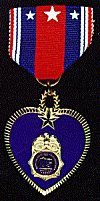 «Фиолетовое сердце» - высшая награда DEA (Администрация США против наркотиков)Поподробнее давайте рассмотрим законодательство по Российской Федерации.Ст. 40 Закона "О наркотических средствах и психотропных веществах" от 8 января 1998 года гласит: "В Российской Федерации запрещается потребление наркотических средств или психотропных веществ без назначения врача". И хотя уголовная ответственность за прием наркотиков российскими законами не предусмотрена, административная ответственность недавно была введена (в виде штрафов или общественных работ).А вот незаконные операции с наркотиками (изготовление, приобретение, хранение, перевозка, пересылка и сбыт) в России преследуются в уголовном порядке. Поэтому невозможно использовать наркотики, не конфликтуя с уголовным законом. Любой наркоман - кандидат на скамью подсудимых. Это лишь дело времени.С 1 января 1997 года вступил в действие новый Уголовный кодекс Российской Федерации, где наркотикам посвящено чуть больше статей, чем в предыдущем. Что же в нем написано?В главе 25 УК РФ "Преступления против здоровья населения и общественной нравственности" содержатся следующие статьи:Ст. 228. Незаконное изготовление, приобретение, хранение, перевозка, пересылка либо сбыт наркотических средств или психотропных веществ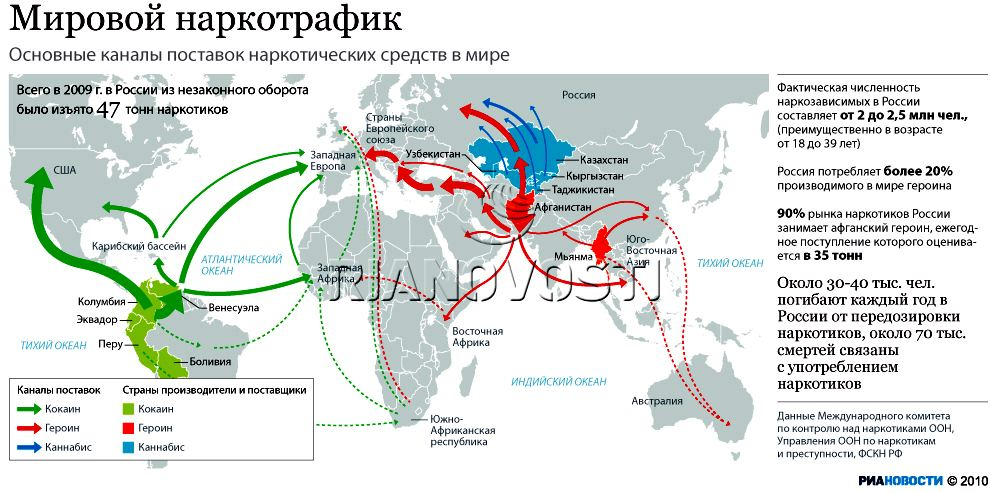 1. Незаконные приобретение или хранение без цели сбыта наркотических средств или психотропных веществ в крупном размере - наказываются лишением свободы на срок до 3 лет.2. Незаконные приобретение или хранение в целях сбыта, изготовление, переработка, перевозка, пересылка либо сбыт наркотических средств или психотропных веществ - наказываются лишением свободы на срок от 3 до 7 лет с конфискацией имущества или без таковой.3. Деяния, предусмотренные частью 2 настоящей статьи, совершенные: а) группой лиц по предварительному сговору; б) неоднократно; в) ...в крупном размере... - наказываются лишением свободы на срок от 5 до 10 лет с конфискацией имущества или без таковой.4. Деяния, предусмотренные частями 2 и 3, но в особо крупном размере или совершенные организованной группой... - лишением свободы на срок от 7 до 15 лет с конфискацией имущества.Часть 5 этой статьи касается тех служащих, которые нарушают правила работы с наркотиками или психотропными препаратами (медиков и т. д.). Предусматривает штраф или лишение свободы на срок до 3 лет.Примечание (к ст. 228). Лицо, добровольно сдавшее наркотические средства или психотропные вещества и активно способствовавшее раскрытию или пресечению преступлений, связанных с незаконным оборотом наркотических средств или психотропных веществ, изобличению лиц, их совершивших, обнаружению имущества, добытого преступным путем, освобождается от уголовной ответственности за данное преступление.Следующая статья Уголовного кодекса, связанная с наркотическими средствами, - статья 229, в комментарии не нуждается.Ст. 229. Хищение либо вымогательство наркотических средств либо психотропных веществ1. Хищение либо вымогательство наркотических средств или психотропных веществ - наказывается лишением свободы на срок от 3 до 7 лет.2. Те же деяния, совершенные: а) группой лиц по предварительному сговору; б) неоднократно; в) лицом с использованием своего служебного положения; г) с применением насилия, не опасного для жизни или здоровья, либо с угрозой применения такого насилия... - наказываются лишением свободы на срок от 6 до 10 лет с конфискацией имущества или без таковой.3. Деяния, предусмотренные частями 1-й и 2-й ст. 229, если они совершены: а) организованной группой; б) ...в крупном размере; в) с применением насилия, опасного для жизни или здоровья, либо с угрозой применения такого насилия; г) лицом, два или более раз судимым за хищение либо вымогательство, - наказываются лишением свободы... от 8 до 15 лет с конфискацией имущества.Достаточно редкая в практике правоохранительных органов статья 230 УК РФ.Ст. 230. Склонение к потреблению наркотических средств или психотропных веществ1. Склонение к потреблению наркотических средств или психотропных веществ - наказывается ограничением свободы (не путать понятия "ограничение свободы" и "лишение свободы". - С. Б.) ...до 3 лет, либо арестом на срок до 6 месяцев, либо лишением свободы на срок от 2 до 5 лет.2. То же деяние, совершенное: а) группой по сговору; б) неоднократно; в) в отношении заведомо несовершеннолетнего либо двух и более лиц; г) с применением насилия или с угрозой его применения - наказываются лишением свободы... от 3 до 8 лет.3. Действия, предусмотренные частями 1-й и 2-й настоящей статьи, если они по неосторожности повлекли за собой смерть потерпевшего или иные тяжкие последствия, - наказываются лишением свободы на срок от 6 до 12 лет. Ст. 231. Незаконное культивирование запрещенных к возделыванию растений, содержащих наркотические вещества1. Посев или выращивание запрещенных к возделыванию растений, а также культивирование сортов конопли, мака или других растений, содержащих наркотические вещества, - наказывается штрафом в размере от пятисот до семисот минимальных размеров оплаты труда или в размере заработной платы или иного дохода осужденного за период от 5 до 7 месяцев или лишением свободы на срок до 2 лет.2. Те же деяния, совершенные: а) группой лиц по предварительному сговору...; 6) неоднократно; в) в крупном размере - наказываются лишением свободы на срок от 3 до 8 лет.Должны предупредить: сюда входят все сорта конопли и мака – в том числе декоративные и пищевые.Главы 10 "Назначение наказания" и 15 "Принудительные меры медицинского характера" Уголовного кодекса РФ содержат ряд непосредственно относящихся к наркоманам статей:В части 5 ст. 73 УК РФ сказано, что в случае вынесения приговора об условном осуждении суд вправе обязать осужденного пройти курс лечения от наркомании.В части 1 ст. 99 УК РФ определено, какие принудительные меры медицинскою характера (то есть принудительное лечение) может назначить суд: а) амбулаторное принудительное наблюдение и лечение у психиатра (в виде консультативно-лечебной помощи или в виде диспансерного наблюдения); б) принудительное лечение в психиатрическом стационаре общего типа; в) принудительное лечение в психиатрическом стационаре специализированного типа (то есть и закрытой больнице, находящейся под охраной, чтобы больной был неспособен совершить преступление вновь; г) принудительное лечение в психиатрическом стационаре специализированного типа с интенсивным наблюдением (только для особо опасных или невменяемых преступников).В части 1 ст. 97 УК РФ указано, что принудительные меры медицинского характера могут быть назначены судом лицам, совершившим преступления и признанным нуждающимися в лечении от алкоголизма и наркомании; а в части 2 этой же статьи - что эти меры назначаются только в случаях, когда психические расстройства связаны с возможностью причинения этими лицами иного существенного вреда либо с опасностью для себя или других лиц.При этом к наркоманам принудительное лечение применяется только тогда, когда в отношении их вынесен обвинительный приговор и определено наказание.Часть 2 ст. 99 и часть 1 ст. 104 УК РФ определяют порядок амбулаторного лечения наркоманов, осужденных к лишению свободы: в этом случае амбулаторное лечение производится по месту отбывания наказания.В статьях 100, 101, 102, 103, 104 определен порядок применения принудительных мер медицинского характераНа этом занятии мы будем делиться информацией о наркотиках, их влиянии на жизнь, здоровье, о причинах, которые побуждают людей начинать их употребление. Выясним, как к этому относится закон. Постараемся ответить на вопрос: "Что можете сделать вы. чтобы наркотики не употреблялись в вашей школе?" или "Как помочь человеку, начавшему употреблять наркотики"?Давайте проведем "мозговой штурм" и запишем на листе бумаги но возможности все варианты ответов на следующие вопросы:Что такое наркотики?Как влияют наркотики на организм человека, на его здоровье, развитие и благополучие?Каковы причины употребления наркотиков?Что можете сделать вы, чтобы наркотики, алкоголь и табак не употреблялись в вашей школе?Как помочь человеку, начавшему употреблять наркотики?Глава 1.Что такое наркотики и наркомания? ………..Глава 2.История наркотизма ………………………….Глава 3.Токсикомания …………………………………Глава 4.Развитие зависимости …………………………Глава 5.Наркотики и закон …………………………….